ROZPORZĄDZENIE RADY MINISTRÓWz dnia 30 listopada 2015 r.w sprawie sposobu i metodologii prowadzenia i aktualizacji krajowego rejestru urzędowego podmiotów gospodarki narodowej, wzorów wniosków, ankiet i zaświadczeń(Opracowano na podstawie Dz. U. z 2015 r. poz. 2009, Dz. U. z 2016 r. poz. 1821 oraz Dz. U z 2017 r. poz. 1100)Na podstawie art. 46 ustawy z dnia 29 czerwca 1995 r. o statystyce publicznej (Dz. U. z 2012 r. poz. 591, z późn. zm.) zarządza się, co następuje:§ 1. Krajowy rejestr urzędowy podmiotów gospodarki narodowej, zwany dalej „rejestrem REGON”, jest prowadzony w systemie teleinformatycznym.§ 2. Rejestr REGON jest aktualizowany w zakresie wpisu informacji, zmiany informacji objętych wpisem oraz skreślenia informacji, na podstawie:danych oraz informacji przekazywanych na podstawie przepisów ustawy z dnia 6 marca 2018 r. o Centralnej Ewidencji i Informacji o Działalności Gospodarczej i Punkcie Informacji dla Przedsiębiorcy (Dz. U. poz. 647, 1544, 1629 i 2244 oraz z 2019 r. poz. 60 i 730), zwanej dalej „ustawą o CEIDGPIP;danych objętych treścią wpisu w Krajowym Rejestrze Sądowym oraz danych uzupełniających, o których mowa w art. 42 ust. 3a ustawy z dnia 29 czerwca 1995 r. o statystyce publicznej, zwanej dalej „ustawą”, przekazywanych odpowiednio z Krajowego Rejestru Sądowego oraz z Centralnego Rejestru Podmiotów – Krajowej Ewidencji Podat- ników – w przypadku podmiotów podlegających wpisowi do Krajowego Rejestru Sądowego, z wyłączeniem rejestru dłużników niewypłacalnych i podmiotów, o których mowa w art. 49a ust. 1 ustawy z dnia 20 sierpnia 1997 r. o Krajowym Rejestrze Sądowym (Dz. U. z 2015 r. poz. 1142, 1893 i 1923);danych przekazywanych z bazy danych systemu informacji oświatowej, zwanego dalej „SIO” – w przypadku przedszkoli, szkół, placówek i innych jednostek organizacyjnych, o których mowa w art. 2 ustawy z dnia 14 grudnia 2016 r. – Prawo oświatowe (Dz. U. z 2018 r. poz. 996, z późn. zm.), i ich zespołów;informacji z wniosków podmiotów gospodarki narodowej:RG-OP – Wniosek o wpis do krajowego rejestru urzędowego podmiotów gospodarki narodowej, o zmianę cech objętych wpisem, o skreślenie wpisu osoby prawnej, jednostki organizacyjnej niemającej osobowości prawnej lub ich jednostki lokalnej – w przypadku osób prawnych i jednostek organizacyjnych niemających osobowości prawnej:niewymienionych w pkt 2 i 3,wymienionych w pkt 3 w zakresie cech nieobjętych obowiązkiem wpisu do Rejestru Szkół i Placówek Oświatowych,według wzoru określonego w załączniku nr 1 do rozporządzenia,RG-OF – Wniosek o wpis do krajowego rejestru urzędowego podmiotów gospodarki narodowej, o zmianę cech objętych wpisem, o skreślenie wpisu osoby fizycznej prowadzącej działalność gospodarczą lub jej jednostki lokalnej niepodlegających wpisowi do CEIDG – w przypadku osób fizycznych:niebędących przedsiębiorcami,będących przedsiębiorcami w zakresie:–  cech nieobjętych obowiązkiem wpisu do CEIDG,–  dotyczącym jednostek lokalnych niepodlegających wpisowi do CEIDG, według wzoru określonego w załączniku nr 2 do rozporządzenia;informacji przekazanych urzędom statystycznym przez organ, który prowadził ewidencję działalności gospodarczej;przepisów, z których wynika likwidacja podmiotu;informacji z odpisu skróconego aktu zgonu osoby fizycznej prowadzącej działalność gospodarczą wpisanej do rejestru REGON, przekazanego urzędowi statystycznemu;informacji o zgonach osób fizycznych prowadzących działalność gospodarczą wpisanych do rejestru REGON uzyska- nych z Powszechnego Elektronicznego Systemu Ewidencji Ludności;informacji z ankiety aktualizacyjnej;zmian:krajowego rejestru urzędowego podziału terytorialnego kraju (TERYT),Polskiej Klasyfikacji Działalności (PKD),kodów szczególnych form prawnych, o których mowa w § 7;informacji w zakresie numeru identyfikacji podatkowej (NIP) udostępnianych z Centralnego Rejestru Podmiotów - Krajowej Ewidencji Podatników.§ 3. Rejestr REGON jest aktualizowany w zakresie wpisu informacji, zmiany informacji objętych wpisem oraz skreślenia informacji w przypadku jednostki lokalnej podmiotu, na podstawie:informacji z wniosku RG-OP albo RG-OF złożonego przez podmiot gospodarki narodowej;informacji z wniosku o wpis do CEIDG;danych przekazanych z bazy danych SIO.§ 4. 1. Do rejestru REGON są wpisywane informacje o osobach prawnych, jednostkach organizacyjnych niemających osobowości prawnej i osobach fizycznych prowadzących działalność gospodarczą, określone w art. 42 ust. 3 ustawy.Jednostka lokalna podmiotu gospodarki narodowej, o której mowa w art. 42 ust. 4 ustawy, jest wpisywana do rejestru REGON na podstawie wniosku podmiotu gospodarki narodowej, z tym że:zakłady zlokalizowane pod tym samym adresem, jeżeli samodzielnie sporządzają sprawozdanie finansowe;organizacyjne części podmiotów, jeżeli są objęte odrębną rejestracją prawną;zakłady lecznicze podmiotu leczniczego, jeżeli są wymienione w przepisach o działalności leczniczej.Jednostki lokalne prowadzące działalność w zakresie:transportu – wpisuje się do rejestru REGON według miejsc, z których są wydawane polecenia lub w których jest orga- nizowana praca;budownictwa – wpisuje się do rejestru REGON według miejsc, w których są przyjmowane zlecenia na wykonawstwo robót budowlanych i pomocniczych albo są wykonywane prace zarządu, albo jest prowadzona organizacja pracy budowlanej i pomocniczej; place budów (miejsca realizacji poszczególnych budów) nie są jednostkami lokalnymi.Indywidualne gospodarstwo rolne, stanowiące własność albo znajdujące się w posiadaniu osoby fizycznej, jest wpi- sywane do rejestru REGON na podstawie wniosku podmiotu gospodarki narodowej o wpis indywidualnego gospodarstwa rolnego.§ 5. Nazwę podmiotu, w tym nazwę skróconą, o ile podmiot ją posiada, wpisuje się odpowiednio na podstawie danych z wniosku o wpis do CEIDG, danych przekazanych z Krajowego Rejestru Sądowego, danych przekazanych z bazy danych SIO albo na podstawie aktu potwierdzającego powstanie albo podjęcie działalności przez podmiot, a jeżeli nie jest to możliwe – przyjmuje się nazwę podaną przez podmiot gospodarki narodowej we wniosku RG-OP albo RG-OF.§ 6. 1. Adres wpisuje się na podstawie danych oraz informacji przekazywanych na podstawie przepisów ustawy o CEIDGPIP, danych przekazanych z Krajowego Rejestru Sądowego, danych przekazanych z bazy danych SIO albo informacji z wniosku RG-OP albo RG-OF.Adres wpisuje się, zamieszczając: województwo, powiat, gminę oraz kod pocztowy i miejscowość poczty, miejscowość, ulicę, numer porządkowy i numer lokalu:siedziby podmiotu na terytorium Rzeczypospolitej Polskiej,miejsca zamieszkania osoby fizycznej prowadzącej działalność gospodarczą, a w przypadku osób mających miejsce zamieszkania za granicą: kraj, miejscowość, ulicę, numer nieruchomości i numer lokalu,miejsca, do którego należy kierować korespondencję (w tym skrytkę pocztową), a w przypadku miejsca położonego za granicą: kraj, miejscowość, ulicę, numer nieruchomości i numer lokalu)oraz dodatkowo opis nietypowego miejsca lokalizacji, jeżeli występuje.W przypadku adresu siedziby wpisuje się odpowiednio:adres siedziby organu zarządzającego – dla osoby prawnej oraz jednostki organizacyjnej niemającej osobowości prawnej;wskazany przez osobę fizyczną adres prowadzenia działalności gospodarczej, a w razie braku możliwości takiego wskazania – miejsce zamieszkania na terytorium Rzeczypospolitej Polskiej – dla osoby fizycznej prowadzącej działalność gospodarczą;adres podany we wniosku RG-OP – dla wspólnoty mieszkaniowej.§ 7. Formę prawną podmiotu gospodarki narodowej wpisuje się jako:podstawową formę prawną (kod jednoznakowy):osoba prawna (kod 1),jednostka organizacyjna niemająca osobowości prawnej (kod 2),osoba fizyczna prowadząca działalność gospodarczą (kod 9);szczególną formę prawną (kod trzyznakowy), wskazując, czy podmiot jest zaklasyfikowany do jednej z następujących grup:spółki cywilne prowadzące działalność na podstawie umowy zawartej zgodnie z ustawą z dnia 23 kwietnia 1964 r. – Kodeks cywilny (Dz. U. z 2014 r. poz. 121, z późn. zm.) (kod 019),spółki, o których mowa w przepisach innych ustaw niż w ustawie z dnia 15 września 2000 r. – Kodeks spółek handlowych (Dz. U. z 2013 r. poz. 1030, z późn. zm.) i ustawie z dnia 23 kwietnia 1964 r. – Kodeks cywilny, lub formy prawne, do których stosuje się przepisy o spółkach (kod 023),uczelnie (kod 044),fundusze (kod 049),Kościół Katolicki (kod 050),pozostałe kościoły albo związki wyznaniowe (kod 051),europejskie ugrupowanie współpracy terytorialnej (kod 053),stowarzyszenia niewpisane do KRS (kod 055),organizacje społeczne oddzielnie niewymienione niewpisane do KRS (kod 060),partie polityczne (kod 070),samorządy gospodarcze i zawodowe niewpisane do KRS (kod 076),przedstawicielstwa zagraniczne (kod 080),wspólnoty mieszkaniowe (kod 085),osoby fizyczne prowadzące działalność gospodarczą (kod 099),europejskie zgrupowania interesów gospodarczych (kod 114),spółki akcyjne (kod 116),spółki z ograniczoną odpowiedzialnością (kod 117),spółki jawne (kod 118),spółki partnerskie (kod 115),spółki komandytowe (kod 120),spółki komandytowo-akcyjne (kod 121),spółki europejskie (kod 122),przedsiębiorstwa państwowe (kod 124),towarzystwa ubezpieczeń wzajemnych (kod 126),instytucje gospodarki budżetowej (kod 132),związki zawodowe rolników indywidualnych (kod 133),za)   towarzystwa reasekuracji wzajemnej (kod 134),zb)  główne oddziały zagranicznych zakładów reasekuracji (kod 135),zc)   główne oddziały zagranicznych zakładów ubezpieczeń (kod 136),zd)  ogólnokrajowe zrzeszenia międzybranżowe (kod 137),ze)   ogólnokrajowe związki międzybranżowe (kod 138)zf)   spółdzielnie (kod 140),zg)  spółdzielnie europejskie (kod 142),zh)  związki rolników, kółek i organizacji rolniczych (kod 143),zi)   związki rolniczych zrzeszeń branżowych (kod 145),zj)   samodzielne publiczne zakłady opieki zdrowotnej (kod 146),zk)  cechy rzemieślnicze (kod 147),zl)   fundacje (kod 148),zm) izby rzemieślnicze (kod 152),zn)  Związek Rzemiosła Polskiego (kod 154),zo)  stowarzyszenia (kod 155),zp)  związki stowarzyszeń (kod 156),zq)  stowarzyszenia kultury fizycznej (kod 157),zr)   związki sportowe (kod 158),zs)   polskie związki sportowe (kod 159),zt)   inne organizacje społeczne lub zawodowe (kod 160),zu)  kolumny transportu sanitarnego (kod 161),zv)	stowarzyszenia kultury fizycznej o zasięgu ogólnokrajowym (kod 162),zw)	zrzeszenia handlu i usług (kod 163),zx)	zrzeszenia transportu (kod 164),zy)	instytuty badawcze (kod 165),zz)	jednostki badawczo-rozwojowe (kod 141),zza)  ogólnokrajowe reprezentacje zrzeszeń handlu i usług (kod 166),zzb)  ogólnokrajowe reprezentacje zrzeszeń transportu (kod 167), zzc)  inne organizacje podmiotów gospodarczych (kod 168),zzd)  izby gospodarcze (kod 169),zze)  przedsiębiorstwa zagraniczne (kod 171),zzf)	związki zawodowe (kod 172),zzg)  związki pracodawców (kod 174),zzh)  federacje/konfederacje związków pracodawców (kod 175),zzi)	kółka rolnicze (kod 177),zzj)	rolnicze zrzeszenia branżowe (kod 178),zzk)  oddziały zagranicznych przedsiębiorców (kod 179),zzl)	spółdzielcze kasy oszczędnościowo-kredytowe (kod 180), zzm) stowarzyszenia ogrodowe (kod 181),zzn)  związki stowarzyszeń ogrodowych (kod 182),zzo)  jednostki terenowe stowarzyszeń posiadające osobowość prawną (kod 183),zzzoa) związki metropolitalne (kod 432),zzzob) jednostki organizacyjne związków metropolitalnych (kod 433),zzp)   jednostki organizacyjne związków zawodowych posiadające osobowość prawną (kod 184),zzq)   przedszkola publiczne (kod 381),zzr)    przedszkola niepubliczne (kod 382),zzs)	publiczne szkoły podstawowe (kod 383),zzt)	publiczne gimnazja (kod 384),zzta)  publiczne szkoły ponadpodstawowe (kod 385),zzu)   publiczne szkoły ponadgimnazjalne (kod 386),zzv)   publiczne szkoły artystyczne (kod 387),zzw)  niepubliczne szkoły podstawowe (kod 388),zzx)   niepubliczne gimnazja (kod 389),zzxa)  niepubliczne szkoły ponadpodstawowe (kod 390),zzy)   niepubliczne szkoły ponadgimnazjalne (kod 391),zzz)   niepubliczne szkoły artystyczne (kod 392),zzza)  publiczne placówki systemu oświaty (kod 393),zzzb) niepubliczne placówki systemu oświaty (kod 394),zzzc)  inne publiczne jednostki organizacyjne systemu oświaty (kod 395),zzzd) inne niepubliczne jednostki organizacyjne systemu oświaty (kod 396), zzze)  publiczne zespoły szkół i placówek systemu oświaty (kod 397),zzzf)  niepubliczne zespoły szkół i placówek systemu oświaty (kod 398),zzzg) organy władzy, administracji rządowej (kod 401),zzzh) organy kontroli państwowej i ochrony prawa (kod 402),zzzi)  wspólnoty samorządowe (kod 403),zzzj)  sądy i trybunały (kod 406),zzzk) Skarb Państwa (kod 409),zzzl)  państwowe jednostki organizacyjne (kod 428),zzzm) gminne samorządowe jednostki organizacyjne (kod 429),zzzn) powiatowe samorządowe jednostki organizacyjne (kod 430),zzzo) wojewódzkie samorządowe jednostki organizacyjne (kod 431),zzzp) inne państwowe lub samorządowe osoby prawne w rozumieniu art. 9 pkt 14 ustawy z dnia 27 sierpnia 2009 r. o finansach publicznych (Dz. U. z 2013 r. poz. 885, z późn. zm.) (kod 439),zzzq) bez szczególnej formy prawnej (kod 999).§ 8. Forma własności jest wpisywana na podstawie informacji o procentowym udziale własności:Skarbu Państwa,państwowych osób prawnych,jednostek samorządu terytorialnego lub samorządowych osób prawnych,krajowych osób fizycznych,pozostałych krajowych jednostek prywatnych,osób zagranicznychw ogólnej wartości kapitału.§ 9. 1. Wykonywaną działalność wpisuje się w postaci wykazu rodzajów działalności kodowanych według Polskiej Klasyfikacji Działalności (PKD) na poziomie działu, grupy, klasy lub podklasy, a rodzaj przeważającej działalności na po- ziomie podklasy.2. Rodzaj przeważającej działalności ustala się odpowiednio, w przypadku:osób prawnych i jednostek organizacyjnych niemających osobowości prawnej, których celem jest osiąganie zysku, zakładów działalności gospodarczej: stowarzyszeń, organizacji społecznych, fundacji, związków zawodowych, koś- ciołów – na podstawie procentowego udziału poszczególnych rodzajów działalności w ogólnej wartości przychodów ze sprzedaży lub, jeżeli nie jest możliwe zastosowanie tego miernika – na podstawie udziału pracujących, wykonujących poszczególne rodzaje działalności, w ogólnej liczbie pracujących;jednostek i zakładów budżetowych, fundacji, związków zawodowych, stowarzyszeń, organizacji społecznych, kościołów i związków wyznaniowych, z wyłączeniem zakładów działalności gospodarczej, o których mowa w pkt 1 – na podstawie określonego w statucie rodzaju działalności, do której zostały utworzone;osób fizycznych prowadzących działalność gospodarczą odrębnie dla:działalności wpisanej do CEIDG,działalności rolniczej,pozostałej działalności, niewymienionej w lit. a i b, prowadzonej na własny rachunek w celu osiągnięcia zysku– na podstawie procentowego udziału poszczególnych rodzajów działalności w ogólnej wartości przychodów ze sprzedaży lub, jeżeli nie jest możliwe zastosowanie tego miernika, na podstawie udziału pracujących, wykonujących poszczególne rodzaje działalności, w ogólnej liczbie pracujących;jednostek lokalnych – odpowiednio na podstawie jednego z mierników, o których mowa w pkt 1–3;przedszkoli, szkół, placówek i innych jednostek organizacyjnych, o których mowa w art. 2 ustawy z dnia 14 grudnia 
2016 r. – Prawo oświatowe, i ich zespołów – na podstawie danych przekazanych z bazy danych SIO.§ 10. W przypadku informacji, o których mowa w art. 42 ust. 3 pkt 5 ustawy, wpisuje się odpowiednio daty:powstania podmiotu – datę rozpoczęcia działalności gospodarczej w przypadku osób fizycznych wpisanych do CEIDG, datę wpisu do rejestru lub ewidencji w organie rejestrowym lub ewidencyjnym albo datę powołania lub rozpoczęcia działalności w przypadku podmiotu niepodlegającego wpisowi do rejestru lub ewidencji;rozpoczęcia działalności – w przypadku podmiotu podlegającego wpisowi do rejestru lub ewidencji datę rozpoczęcia działalności wskazaną w rejestrze lub ewidencji o ile występuje, a dla pozostałych podmiotów datę dokonania pierwszej czynności w zakresie działalności, dla której prowadzenia podmiot powstał lub został powołany;zawieszenia działalności – w przypadku osób fizycznych wpisanych do CEIDG datę zawieszenia wykonywania działalności gospodarczej wskazaną w CEIDG, w przypadku podmiotów podlegających wpisowi do Krajowego Rejestru Sądowego datę zawieszenia wykonywania działalności gospodarczej wskazaną w Krajowym Rejestrze Sądowym, a dla pozostałych podmiotów datę, z którą ustaje na czas określony działalność podmiotu;wznowienia działalności – datę, od której została podjęta przez podmiot działalność uprzednio zawieszona;zakończenia działalności:datę skreślenia z rejestru lub ewidencji – dla podmiotów podlegających wpisowi do rejestru lub ewidencji, z wy- jątkiem osób fizycznych wpisanych do CEIDG,datę trwałego zaprzestania wykonywania działalności gospodarczej podaną we wniosku o wpis do CEIDG,datę podaną w akcie likwidującym podmiot – dla podmiotów niepodlegających wpisowi do rejestru lub ewidencji,datę podaną przez podmiot we wniosku RG-OP albo RG-OF.§ 11. Wpisu informacji do rejestru REGON dokonuje się z użyciem znaków pisarskich ujętych w tablicy znaków pisarskich, która stanowi załącznik nr 3 do rozporządzenia. W przypadku wystąpienia w imieniu, nazwisku lub nazwie znaku pisarskiego niewystępującego w tablicy znaków pisarskich, wpisu dokonuje się w sposób, który jest określony w załączniku nr 3 do rozporządzenia.§ 12. 1. Numer identyfikacyjny, o którym mowa w art. 42 ust. 10 ustawy, zwany dalej „numerem identyfikacyjnym REGON”, jest nadawany dla każdego podmiotu gospodarki narodowej wpisanego w rejestrze REGON oraz jego jednostki lokalnej.Numer identyfikacyjny REGON podmiotu gospodarki narodowej skreślonego z rejestru REGON jest przechowywany w zbiorze historycznym i nie jest wykorzystywany do identyfikacji innego podmiotu.Numer identyfikacyjny REGON podmiotu gospodarki narodowej składa się z dziewięciu cyfr, które nie mogą mieć ukrytego lub jawnego charakteru znaczącego, określającego pewne cechy podmiotu, przy czym osiem pierwszych cyfr stanowi liczbę porządkową, a dziewiąta – cyfrę kontrolną.Numer identyfikacyjny REGON podmiotu gospodarki narodowej pozostaje niezmieniony w czasie istnienia podmiotu i nie przechodzi na następcę prawnego.Zmiany cech podmiotu objętych wpisem do rejestru REGON nie powodują nadania nowego numeru identyfikacyjnego REGON, z zastrzeżeniem ust. 6.Zmiana szczególnej formy prawnej podmiotu powoduje skreślenie go z rejestru REGON oraz ponowny wpis do rejestru REGON z nadaniem nowego numeru identyfikacyjnego REGON, z zastrzeżeniem ust. 7.Nowy numer identyfikacyjny REGON nie jest nadawany w przypadku:przekształcenia:przedsiębiorstwa państwowego w jednoosobową spółkę Skarbu Państwa,spółki handlowej w inną spółkę handlową,spółki cywilnej w spółkę handlową,państwowej jednostki organizacyjnej w samorządową jednostkę organizacyjną,samorządowej jednostki organizacyjnej w państwową jednostkę organizacyjną,samorządowej jednostki organizacyjnej w inną samorządową jednostkę organizacyjną,spółdzielni pracy w spółkę handlową,samodzielnego publicznego zakładu opieki zdrowotnej w spółkę kapitałową,stowarzyszenia zwykłego w stowarzyszenie;likwidacji i ponownego podjęcia działalności gospodarczej przez osobę fizyczną;zmiany szczególnej formy prawnej wynikającej ze zmiany kodów szczególnych form prawnych, o których mowa w § 7.Numer identyfikacyjny REGON jednostki lokalnej składa się z czternastu cyfr, przy czym dziewięć pierwszych cyfr jest tożsame z numerem identyfikacyjnym REGON osoby prawnej, jednostki organizacyjnej niemającej osobowości prawnej lub osoby fizycznej prowadzącej działalność gospodarczą, cztery kolejne cyfry są liczbą porządkową przypisaną jednostce lokalnej, a czternasta cyfra – cyfrą kontrolną.§ 13. 1. Zaświadczenia o nadanym numerze identyfikacyjnym REGON, o których mowa w art. 43 ust. 3 ustawy, są wydawane według wzorów określonych w załącznikach nr 4–13 do rozporządzenia.Ankietę aktualizacyjną stanowi wniosek RG-OP albo RG-OF, zawierający treść wpisu o podmiocie gospodarki naro- dowej w rejestrze REGON aktualną na dzień jej wygenerowania przez system teleinformatyczny.§ 14. Wnioski RG-OP „Wniosek o wpis do krajowego rejestru urzędowego podmiotów gospodarki narodowej, o zmianę cech objętych wpisem, o skreślenie wpisu osoby prawnej, jednostki organizacyjnej niemającej osobowości prawnej lub jej jednostki lokalnej” i RG-OF „Wniosek o wpis do krajowego rejestru urzędowego podmiotów gospodarki narodowej, o zmianę cech objętych wpisem, o skreślenie wpisu osoby fizycznej prowadzącej działalność gospodarczą lub jej jednostki lokalnej niepodlegających wpisowi do CEIDG”, złożone i nierozpatrzone przed dniem wejścia w życie niniejszego rozporządzenia, stanowią podstawę dokonania wpisu lub odmowy wpisu w krajowym rejestrze urzędowym podmiotów gospodarki narodowej.§ 15. Rozporządzenie wchodzi w życie z dniem 1 grudnia 2015 r.Załącznik nr 1WZÓRWe wniosku należy podać dane podmiotu, którego wniosek o wpis, zmianę wpisu albo skreślenie dotyczy, lub jego jednostki lokalnej, której wniosek dotyczy; numer identyfikacyjny REGON, o ile został nadany.Informacje o podmiocie, tj.: osobie prawnej/jednostce organizacyjnej niemającej osobowości prawnej oznaczone są literą P, informacje 
o jednostce lokalnej ww. podmiotu – literą L.Wniosek należy wypełnić drukowanymi literami, w przypadku pól wyboru zaznaczyć właściwe pole.Załącznik nr 2WZÓR We wniosku należy podać dane podmiotu, którego wniosek o wpis, zmianę wpisu albo skreślenie dotyczy, lub jego jednostki lokalnej, której wniosek dotyczy; numer identyfikacyjny REGON, o ile został nadany.Informacje odnoszące się do osoby fizycznej oznaczone są literą F, dotyczące jednostki lokalnej ww. podmiotu – literą L.Wniosek należy wypełnić drukowanymi literami, w przypadku pól wyboru zaznaczyć właściwe pole.Załącznik nr 3TABLICA ZNAKÓW PISARSKICHSposób i metodologia wpisu danych do krajowego rejestru urzędowego podmiotów gospodarki narodowej REGON w przypadku wystąpienia znaku pisarskiego niewystępującego w tablicy znaków pisarskichW przypadku wystąpienia w danych podlegających wpisowi do rejestru REGON znaku pisarskiego, niewystępującego w tablicy znaków pisarskich, stosuje się następujące reguły:w przypadku dyftongów wpisuje się pierwszą literę tworzącą dyftong (np. AE = A);w wypadku wystąpienia innego znaku, nienależącego do grupy znaków, o których mowa w punkcie 1, w miejsce tego znaku wpisuje się znak *;apostrof w nazwiskach osób fizycznych i nazwach innych osób pisze się zgodnie z pisownią oryginału, z zastosowaniem dostępnego znaku z tablicy znaków pisarskich.Załącznik nr 4WZÓRZAŚWIADCZENIEo numerze identyfikacyjnym REGON Zaświadcza się, że osoba prawna/jednostka organizacyjna niemająca osobowości prawnejo nazwie: ...........................................................................................................................................................................................................................i siedzibie w: województwo ..............................................................................................................................................................................powiat ................................................... gmina/dzielnica/delegatura ..................................................................................................adres: ...........................................................................................................................................................................................................................................................................................................................................................................................................................................................................wpisana jest do rejestru REGON i ma nadany następujący numer identyfikacyjny: 999999999Do powyższego numeru przypisane są między innymi następujące informacje:Szczególna forma prawna:	 XXX	opisWłasność:	 XXX	opisRodzaj przeważającej działalności:wg Polskiej Klasyfikacji Działalności (PKD 2007)	XXXXX	opisLiczba jednostek lokalnych: XXXX	Zaświadczenia o numerach identyfikacyjnych REGON nadanych jednostkom lokalnym drukowane są odrębnie.**Nie dotyczy w przypadku doręczenia za pomocą środków komunikacji elektronicznej, o których mowa w ustawie z dnia 14 czerwca 1960 r. - Kodeks postępowania administracyjnego (Dz. U. z 2018 r. poz. 2096 oraz z 2019 r. poz. 60 i 730).Załącznik nr 5WZÓRZAŚWIADCZENIEo numerze identyfikacyjnym REGON Zaświadcza się, że  Pan/Pani ...........................................................................................................................................zamieszkały(-ła) w: kraj ...................................................................................................................................................................................... województwo ....................................................................................................................................................................powiat ............................................................... gmina/dzielnica/delegatura.............................................................adres: ...................................................................................................................................................................................................................................................................................................................................................................wpisany(-na) jest do rejestru REGON i ma nadany następujący  numer identyfikacyjny: 999999999Działalność gospodarcza podlegająca wpisowi do CEIDG prowadzona jest pod nazwą: ...........................................................................................................................................................................................................w: województwo .....................................................................................................................................................................................powiat ................................................................gmina/dzielnica/delegatura..................................................................................adres: ......................................................................................................................................................................................................	        .......................................................................................................................................................................................................Rodzaj przeważającej działalności:wg Polskiej Klasyfikacji Działalności (PKD 2007)	XXXXX	opisDziałalność gospodarcza, która nie jest wpisana do CEIDG, prowadzona jest pod nazwą: ...........................................................................................................................................................................................................w: województwo ....................................................................................................................................................................................powiat ................................................................gmina/dzielnica/delegatura..................................................................................    adres: ......................................................................................................................................................................................................	       ........................................................................................................................................................................................................Rodzaj przeważającej działalności:wg Polskiej Klasyfikacji Działalności (PKD 2007)	XXXXX	opisDziałalność rolnicza prowadzona jest pod nazwą: ...........................................................................................................................................................................................................w: województwo ....................................................................................................................................................................................powiat ................................................................gmina/dzielnica/delegatura..................................................................................adres:  .....................................................................................................................................................................................................            .......................................................................................................................................................................................................Rodzaj przeważającej działalności:wg Polskiej Klasyfikacji Działalności (PKD 2007)	XXXXX	opisLiczba jednostek lokalnych:	XXXX	Zaświadczenia o numerach identyfikacyjnych REGON nadanych jednostkom lokalnym drukowane są odrębnie.**Nie dotyczy w przypadku doręczenia za pomocą środków komunikacji elektronicznej, o których mowa w ustawie z dnia 14 czerwca 1960 r. - Kodeks postępowania administracyjnego (Dz. U. z 2018 r. poz. 2096 oraz z 2019 r. poz. 60 i 730).Załącznik nr 6WZÓRZAŚWIADCZENIEo numerze identyfikacyjnym REGON Zaświadcza się, że  Pan/Pani ........................................................................................................................................................................zamieszkały(-ła) w: kraj ..................................................................................................................................................................................................................................województwo ..........................................................................................................................................................................................................powiat ............................................................... gmina/dzielnica/delegatura....................................................................................adres: ...........................................................................................................................................................................................................................................................................................................................................................................................................................................................wpisany(-na) jest do rejestru REGON i ma nadany następujący  numer identyfikacyjny: 999999999Działalność gospodarcza podlegająca wpisowi do CEIDG prowadzona jest pod nazwą: ..................................................................................................................................................................................................................................w: województwo ...................................................................................................................................................................................................powiat ................................................................gmina/dzielnica/delegatura………………………………………………...……. adres:............................................................................................................................................................................................................................................................................................................................................................................................................................................................Rodzaj przeważającej działalności:wg Polskiej Klasyfikacji Działalności (PKD 2007)	XXXXX	opisDziałalność gospodarcza, która nie jest wpisana do CEIDG, prowadzona jest pod nazwą:..................................................................................................................................................................................................................................w: województwo ...................................................................................................................................................................................................powiat ................................................................gmina/dzielnica/delegatura ...................................................................................adres: ...........................................................................................................................................................................................................................................................................................................................................................................................................................................................Rodzaj przeważającej działalności:wg Polskiej Klasyfikacji Działalności (PKD 2007)	XXXXX	opisLiczba jednostek lokalnych:	XXXX	Zaświadczenia o numerach identyfikacyjnych REGON nadanych jednostkom lokalnym drukowane są odrębnie.**Nie dotyczy w przypadku doręczenia za pomocą środków komunikacji elektronicznej, o których mowa w ustawie z dnia 14 czerwca 1960 r. - Kodeks postępowania administracyjnego  (Dz. U. z 2018 r. poz. 2096 oraz z 2019 r. poz. 60 i 730).Załącznik nr 7WZÓRZAŚWIADCZENIEo numerze identyfikacyjnym REGON Zaświadcza się, że  Pan/Pani ........................................................................................................................................................................zamieszkały(-ła) w: kraj .................................................................................................................................................................................................................................województwo .........................................................................................................................................................................................................powiat ............................................................... gmina/dzielnica/delegatura ...................................................................................adres: ..........................................................................................................................................................................................................................................................................................................................................................................................................................................................wpisany(-na) jest do rejestru REGON i ma nadany następujący  numer identyfikacyjny: 999999999Działalność gospodarcza podlegająca wpisowi do CEIDG prowadzona jest pod nazwą: ...................................................................................................................................................................................................................................w: województwo ...................................................................................................................................................................................................powiat ................................................................gmina/dzielnica/delegatura ...................................................................................adres: ...........................................................................................................................................................................................................................................................................................................................................................................................................................................................Rodzaj przeważającej działalności:wg Polskiej Klasyfikacji Działalności (PKD 2007)	XXXXX	opisDziałalność rolnicza prowadzona jest pod nazwą:....................................................................................................................................................................................................................................w: województwo ...................................................................................................................................................................................................powiat ................................................................gmina/dzielnica/delegatura ...................................................................................adres: ...........................................................................................................................................................................................................................................................................................................................................................................................................................................................Rodzaj przeważającej działalności:wg Polskiej Klasyfikacji Działalności (PKD 2007)	XXXXX	opisLiczba jednostek lokalnych:	XXXX	Zaświadczenia o numerach identyfikacyjnych REGON nadanych jednostkom lokalnym drukowane są odrębnie.**Nie dotyczy w przypadku doręczenia za pomocą środków komunikacji elektronicznej, o których mowa w ustawie z dnia 14 czerwca 1960 r. - Kodeks postępowania administracyjnego  (Dz. U. z 2018 r. poz. 2096 oraz z 2019 r. poz. 60 i 730).Załącznik nr 8WZÓRZAŚWIADCZENIEo numerze identyfikacyjnym REGON Zaświadcza się, że  Pan/Pani ........................................................................................................................................................................zamieszkały(-ła) w: kraj ..................................................................................................................................................................................................................................województwo .........................................................................................................................................................................................................powiat ............................................................... gmina/dzielnica/delegatura ..................................................................................adres: ...........................................................................................................................................................................................................................................................................................................................................................................................................................................................wpisany(-na) jest do rejestru REGON i ma nadany następujący  numer identyfikacyjny: 999999999Działalność gospodarcza podlegająca wpisowi do CEIDG prowadzona jest pod nazwą:     ............................................................................................................................................................................................................................................w: województwo ...................................................................................................................................................................................................powiat ................................................................gmina/dzielnica/delegatura ...................................................................................adres: ...........................................................................................................................................................................................................................................................................................................................................................................................................................................................Rodzaj przeważającej działalności:wg Polskiej Klasyfikacji Działalności (PKD 2007)	XXXXX	opisLiczba jednostek lokalnych:	XXXX	Zaświadczenia o numerach identyfikacyjnych REGON nadanych jednostkom lokalnym drukowane są odrębnie.**Nie dotyczy w przypadku doręczenia za pomocą środków komunikacji elektronicznej, o których mowa w ustawie z dnia 14 czerwca 1960 r. - Kodeks postępowania administracyjnego  (Dz. U. z 2018 r. poz. 2096 oraz z 2019 r. poz. 60 i 730).		Załącznik nr 9WZÓRZAŚWIADCZENIEo numerze identyfikacyjnym REGON Zaświadcza się, że  Pan/Pani ........................................................................................................................................................................zamieszkały(-ła) w: kraj .................................................................................................................................................................................................................................województwo ..........................................................................................................................................................................................................powiat ............................................................... gmina/dzielnica/delegatura ...................................................................................adres: ...........................................................................................................................................................................................................................................................................................................................................................................................................................................................wpisany(-na) jest do rejestru REGON i ma nadany następujący  numer identyfikacyjny: 999999999Działalność gospodarcza, która nie jest wpisana do CEIDG, prowadzona jest pod nazwą: ............................................................................................................................................................................................................................................w: województwo ...................................................................................................................................................................................................powiat ................................................................gmina/dzielnica/delegatura ...................................................................................adres: ...........................................................................................................................................................................................................................................................................................................................................................................................................................................................Rodzaj przeważającej działalności:wg Polskiej Klasyfikacji Działalności (PKD 2007)	XXXXX	opisLiczba jednostek lokalnych:	XXXX	Zaświadczenia o numerach identyfikacyjnych REGON nadanych jednostkom lokalnym drukowane są odrębnie.**Nie dotyczy w przypadku doręczenia za pomocą środków komunikacji elektronicznej, o których mowa w ustawie z dnia 14 czerwca 1960 r. - Kodeks postępowania administracyjnego  (Dz. U. z 2018 r. poz. 2096 oraz z 2019 r. poz. 60 i 730).Załącznik nr 10WZÓRZAŚWIADCZENIEo numerze identyfikacyjnym REGON Zaświadcza się, że  Pan/Pani ........................................................................................................................................................................zamieszkały(-ła) w: kraj ..................................................................................................................................................................................................................................województwo ..........................................................................................................................................................................................................powiat ............................................................... gmina/dzielnica/delegatura ...................................................................................adres: ...........................................................................................................................................................................................................................................................................................................................................................................................................................................................wpisany(-na) jest do rejestru REGON i ma nadany następujący  numer identyfikacyjny: 999999999Działalność rolnicza prowadzona jest pod nazwą: ............................................................................................................................................................................................................................................w: województwo ...................................................................................................................................................................................................powiat ................................................................gmina/dzielnica/delegatura ...................................................................................adres: ...........................................................................................................................................................................................................................................................................................................................................................................................................................................................Rodzaj przeważającej działalności:wg Polskiej Klasyfikacji Działalności (PKD 2007)	XXXXX	opisLiczba jednostek lokalnych:	XXXX	Zaświadczenia o numerach identyfikacyjnych REGON nadanych jednostkom lokalnym drukowane są odrębnie.**Nie dotyczy w przypadku doręczenia za pomocą środków komunikacji elektronicznej, o których mowa w ustawie z dnia 14 czerwca 1960 r. - Kodeks postępowania administracyjnego  (Dz. U. z 2018 r. poz. 2096 oraz z 2019 r. poz. 60 i 730).Załącznik nr 11WZÓRZAŚWIADCZENIEo numerze identyfikacyjnym REGON Zaświadcza się, że  Pan/Pani .......................................................................................................................................................................zamieszkały(-ła) w: kraj ..................................................................................................................................................................................................................................województwo ..........................................................................................................................................................................................................powiat ............................................................... gmina/dzielnica/delegatura ...................................................................................adres: ..........................................................................................................................................................................................................................................................................................................................................................................................................................................................wpisany(-na) jest do rejestru REGON i ma nadany następujący  numer identyfikacyjny: 999999999Działalność gospodarcza, która nie jest wpisana do CEIDG, prowadzona jest pod nazwą:....................................................................................................................................................................................................................................w: województwo ...................................................................................................................................................................................................powiat ................................................................gmina/dzielnica/delegatura ...................................................................................adres: ............................................................................................................................................................................................................................		..............................................................................................................................................................................................................................Rodzaj przeważającej działalności:wg Polskiej Klasyfikacji Działalności (PKD 2007)	XXXXX	opisDziałalność rolnicza prowadzona jest pod nazwą:....................................................................................................................................................................................................................................w: województwo ...................................................................................................................................................................................................powiat ................................................................gmina/dzielnica/delegatura ...................................................................................adres: ...........................................................................................................................................................................................................................................................................................................................................................................................................................................................Rodzaj przeważającej działalności:wg Polskiej Klasyfikacji Działalności (PKD 2007)	XXXXX	opisLiczba jednostek lokalnych:	XXXX	Zaświadczenia o numerach identyfikacyjnych REGON nadanych jednostkom lokalnym drukowane są odrębnie.**Nie dotyczy w przypadku doręczenia za pomocą środków komunikacji elektronicznej, o których mowa w ustawie z dnia 14 czerwca 1960 r. - Kodeks postępowania administracyjnego  (Dz. U. z 2018 r. poz. 2096 oraz z 2019 r. poz. 60 i 730).		Załącznik nr 12WZÓRZAŚWIADCZENIEo numerze identyfikacyjnym REGON Zaświadcza się, że  jednostka lokalna o nazwie: ........................................................................................................................................................................................................................działająca w: województwo ............................................................................................................................................................................powiat .................................................... gmina/dzielnica/delegatura .................................................................................................adres: ................................................................................................................................................................................................................................................................................................................................................................................................................................................................................wpisana jest do rejestru REGON i ma nadany następujący numer identyfikacyjny: 999999999-99999gdzie	999999999	jest numerem identyfikacyjnym REGON:nazwa lub imiona i nazwiskoadres siedziby/zamieszkaniakod pocztowy,a 	99999	jest liczbą porządkową jednostki lokalnej utworzonej przez powyższy podmiot.Rodzaj przeważającej działalności:wg Polskiej Klasyfikacji Działalności (PKD 2007)	XXXXX	opis*Nie dotyczy w przypadku doręczenia za pomocą środków komunikacji elektronicznej, o których mowa w ustawie z dnia 14 czerwca 1960 r. - Kodeks postępowania administracyjnego  (Dz. U. z 2018 r. poz. 2096 oraz z 2019 r. poz. 60 i 730).		Załącznik nr 13WZÓRZAŚWIADCZENIEo numerze identyfikacyjnym REGON Zaświadcza się, że numer identyfikacyjny REGON: 999999999 lub999999999-99999nadany .............................................................................................................................................................................................................................(nazwa lub imiona i nazwisko)...............................................................................................................................................................................................................................został skreślony z rejestru REGON z dniem:   ......................................z datą zakończenia działalności:       		.......................................*Nie dotyczy w przypadku doręczenia za pomocą środków komunikacji elektronicznej, o których mowa w ustawie z dnia 14 czerwca 1960 r. - Kodeks postępowania administracyjnego (Dz. U. z 2018 r. poz. 2096 oraz z 2019 r. poz. 60 i 730).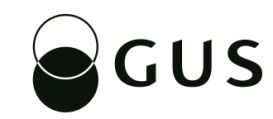 RG-OP
Wniosek o wpis do krajowego rejestru urzędowego podmiotów gospodarki narodowej,o zmianę cech objętych wpisem, o skreślenie wpisu
osoby prawnej, jednostki organizacyjnej niemającej osobowości prawnej 
lub ich jednostki lokalnej01. (P) Podstawowa forma prawna podmiotu01. (P) Podstawowa forma prawna podmiotu01. (P) Podstawowa forma prawna podmiotu01. (P) Podstawowa forma prawna podmiotu01. (P) Podstawowa forma prawna podmiotu01. (P) Podstawowa forma prawna podmiotu01. (P) Podstawowa forma prawna podmiotu01. (P) Podstawowa forma prawna podmiotu01. (P) Podstawowa forma prawna podmiotu01. (P) Podstawowa forma prawna podmiotu01. (P) Podstawowa forma prawna podmiotu01. (P) Podstawowa forma prawna podmiotu01. (P) Podstawowa forma prawna podmiotu01. (P) Podstawowa forma prawna podmiotu01. (P) Podstawowa forma prawna podmiotu01. (P) Podstawowa forma prawna podmiotu01. (P) Podstawowa forma prawna podmiotu01. (P) Podstawowa forma prawna podmiotu□ 1 – osoba prawna□ 1 – osoba prawna□ 1 – osoba prawna□ 1 – osoba prawna□ 1 – osoba prawna□ 1 – osoba prawna□ 1 – osoba prawna□ 1 – osoba prawna□ 1 – osoba prawna□ 1 – osoba prawna□ 2 – jednostka organizacyjna niemająca osobowości prawnej□ 2 – jednostka organizacyjna niemająca osobowości prawnej□ 2 – jednostka organizacyjna niemająca osobowości prawnej□ 2 – jednostka organizacyjna niemająca osobowości prawnej□ 2 – jednostka organizacyjna niemająca osobowości prawnej□ 2 – jednostka organizacyjna niemająca osobowości prawnej□ 2 – jednostka organizacyjna niemająca osobowości prawnej□ 2 – jednostka organizacyjna niemająca osobowości prawnej02. (P) Szczególna forma prawna podmiotu02. (P) Szczególna forma prawna podmiotu02. (P) Szczególna forma prawna podmiotu02. (P) Szczególna forma prawna podmiotu02. (P) Szczególna forma prawna podmiotu02. (P) Szczególna forma prawna podmiotu02. (P) Szczególna forma prawna podmiotu (np.: spółka cywilna, wspólnota mieszkaniowa) (np.: spółka cywilna, wspólnota mieszkaniowa) (np.: spółka cywilna, wspólnota mieszkaniowa) (np.: spółka cywilna, wspólnota mieszkaniowa) (np.: spółka cywilna, wspólnota mieszkaniowa) (np.: spółka cywilna, wspólnota mieszkaniowa) (np.: spółka cywilna, wspólnota mieszkaniowa) (np.: spółka cywilna, wspólnota mieszkaniowa) (np.: spółka cywilna, wspólnota mieszkaniowa) (np.: spółka cywilna, wspólnota mieszkaniowa) (np.: spółka cywilna, wspólnota mieszkaniowa)03. (P, L) Rodzaj zgłoszenia 03. (P, L) Rodzaj zgłoszenia 03. (P, L) Rodzaj zgłoszenia 03. (P, L) Rodzaj zgłoszenia 03. (P, L) Rodzaj zgłoszenia 03. (P, L) Rodzaj zgłoszenia 03. (P, L) Rodzaj zgłoszenia 03. (P, L) Rodzaj zgłoszenia 03. (P, L) Rodzaj zgłoszenia 03. (P, L) Rodzaj zgłoszenia 03. (P, L) Rodzaj zgłoszenia 03. (P, L) Rodzaj zgłoszenia 03. (P, L) Rodzaj zgłoszenia 03. (P, L) Rodzaj zgłoszenia 03. (P, L) Rodzaj zgłoszenia 03. (P, L) Rodzaj zgłoszenia 03. (P, L) Rodzaj zgłoszenia 03. (P, L) Rodzaj zgłoszenia □1 – wpis osoby prawnej lub jednostki organizacyjnej niemającej osobowości prawnej1 – wpis osoby prawnej lub jednostki organizacyjnej niemającej osobowości prawnej1 – wpis osoby prawnej lub jednostki organizacyjnej niemającej osobowości prawnej1 – wpis osoby prawnej lub jednostki organizacyjnej niemającej osobowości prawnej1 – wpis osoby prawnej lub jednostki organizacyjnej niemającej osobowości prawnej1 – wpis osoby prawnej lub jednostki organizacyjnej niemającej osobowości prawnej1 – wpis osoby prawnej lub jednostki organizacyjnej niemającej osobowości prawnej1 – wpis osoby prawnej lub jednostki organizacyjnej niemającej osobowości prawnej1 – wpis osoby prawnej lub jednostki organizacyjnej niemającej osobowości prawnej1 – wpis osoby prawnej lub jednostki organizacyjnej niemającej osobowości prawnej1 – wpis osoby prawnej lub jednostki organizacyjnej niemającej osobowości prawnejdata rozpoczęcia działalnościdata rozpoczęcia działalnościdata rozpoczęcia działalności_ _ _ _ - _ _ - _ _          (RRRR   –    MM   –    DD)_ _ _ _ - _ _ - _ _          (RRRR   –    MM   –    DD)_ _ _ _ - _ _ - _ _          (RRRR   –    MM   –    DD)□2 – wpis jednostki lokalnej2 – wpis jednostki lokalnej2 – wpis jednostki lokalnej2 – wpis jednostki lokalnej2 – wpis jednostki lokalnej2 – wpis jednostki lokalnej2 – wpis jednostki lokalnej2 – wpis jednostki lokalnej2 – wpis jednostki lokalnej2 – wpis jednostki lokalnej2 – wpis jednostki lokalnejdata rozpoczęcia działalnościdata rozpoczęcia działalnościdata rozpoczęcia działalności_ _ _ _ - _ _ - _ _          (RRRR   –    MM   –    DD)_ _ _ _ - _ _ - _ _          (RRRR   –    MM   –    DD)_ _ _ _ - _ _ - _ _          (RRRR   –    MM   –    DD)□3 – zmiana cech objętych wpisem3 – zmiana cech objętych wpisem3 – zmiana cech objętych wpisem3 – zmiana cech objętych wpisem3 – zmiana cech objętych wpisem3 – zmiana cech objętych wpisem3 – zmiana cech objętych wpisem3 – zmiana cech objętych wpisem3 – zmiana cech objętych wpisem3 – zmiana cech objętych wpisem3 – zmiana cech objętych wpisemdata zaistnienia zmianydata zaistnienia zmianydata zaistnienia zmiany_ _ _ _ - _ _ - _ _          (RRRR   –    MM   –    DD)_ _ _ _ - _ _ - _ _          (RRRR   –    MM   –    DD)_ _ _ _ - _ _ - _ _          (RRRR   –    MM   –    DD)□4 – skreślenie wpisu4 – skreślenie wpisu4 – skreślenie wpisu4 – skreślenie wpisu4 – skreślenie wpisu4 – skreślenie wpisu4 – skreślenie wpisu4 – skreślenie wpisu4 – skreślenie wpisu4 – skreślenie wpisu4 – skreślenie wpisudata zakończenia działalnościdata zakończenia działalnościdata zakończenia działalności_ _ _ _ - _ _ - _ _          (RRRR   –    MM   –    DD)_ _ _ _ - _ _ - _ _          (RRRR   –    MM   –    DD)_ _ _ _ - _ _ - _ _          (RRRR   –    MM   –    DD)04. (P, L) Numer identyfikacyjny REGON04. (P, L) Numer identyfikacyjny REGON04. (P, L) Numer identyfikacyjny REGON04. (P, L) Numer identyfikacyjny REGON04. (P, L) Numer identyfikacyjny REGON04. (P, L) Numer identyfikacyjny REGON04. (P, L) Numer identyfikacyjny REGON_ _ _ _ _ _ _ _ _   _ _ _ _ __ _ _ _ _ _ _ _ _   _ _ _ _ __ _ _ _ _ _ _ _ _   _ _ _ _ __ _ _ _ _ _ _ _ _   _ _ _ _ __ _ _ _ _ _ _ _ _   _ _ _ _ __ _ _ _ _ _ _ _ _   _ _ _ _ __ _ _ _ _ _ _ _ _   _ _ _ _ __ _ _ _ _ _ _ _ _   _ _ _ _ __ _ _ _ _ _ _ _ _   _ _ _ _ __ _ _ _ _ _ _ _ _   _ _ _ _ __ _ _ _ _ _ _ _ _   _ _ _ _ __ _ _ _ _ _ _ _ _   _ _ _ _ __ _ _ _ _ _ _ _ _   _ _ _ _ __ _ _ _ _ _ _ _ _   _ _ _ _ __ _ _ _ _ _ _ _ _   _ _ _ _ __ _ _ _ _ _ _ _ _   _ _ _ _ __ _ _ _ _ _ _ _ _   _ _ _ _ __ _ _ _ _ _ _ _ _   _ _ _ _ __ _ _ _ _ _ _ _ _   _ _ _ _ __ _ _ _ _ _ _ _ _   _ _ _ _ __ _ _ _ _ _ _ _ _   _ _ _ _ __ _ _ _ _ _ _ _ _   _ _ _ _ _05. (P) NIP05. (P) NIP05. (P) NIP05. (P) NIP05. (P) NIP05. (P) NIP05. (P) NIP_ _ _ _ _ _ _ _ _ __ _ _ _ _ _ _ _ _ __ _ _ _ _ _ _ _ _ __ _ _ _ _ _ _ _ _ __ _ _ _ _ _ _ _ _ __ _ _ _ _ _ _ _ _ __ _ _ _ _ _ _ _ _ __ _ _ _ _ _ _ _ _ __ _ _ _ _ _ _ _ _ __ _ _ _ _ _ _ _ _ __ _ _ _ _ _ _ _ _ __ _ _ _ _ _ _ _ _ __ _ _ _ _ _ _ _ _ __ _ _ _ _ _ _ _ _ __ _ _ _ _ _ _ _ _ __ _ _ _ _ _ _ _ _ __ _ _ _ _ _ _ _ _ __ _ _ _ _ _ _ _ _ __ _ _ _ _ _ _ _ _ __ _ _ _ _ _ _ _ _ __ _ _ _ _ _ _ _ _ __ _ _ _ _ _ _ _ _ _06. (P, L) Nazwa06. (P, L) Nazwa07. (P) Nazwa skrócona (jeśli istnieje)07. (P) Nazwa skrócona (jeśli istnieje)07. (P) Nazwa skrócona (jeśli istnieje)07. (P) Nazwa skrócona (jeśli istnieje)07. (P) Nazwa skrócona (jeśli istnieje)07. (P) Nazwa skrócona (jeśli istnieje)08. (P, L) Adres siedziby08. (P, L) Adres siedziby08. (P, L) Adres siedziby08. (P, L) Adres siedziby08. (P, L) Adres siedziby08. (P, L) Adres siedziby08. (P, L) Adres siedziby08. (P, L) Adres siedziby08. (P, L) Adres siedziby08. (P, L) Adres siedziby08. (P, L) Adres siedziby08. (P, L) Adres siedziby08. (P, L) Adres siedziby08. (P, L) Adres siedziby08. (P, L) Adres siedziby08. (P, L) Adres siedziby08. (P, L) Adres siedziby08. (P, L) Adres siedziby8.1. Województwo8.1. Województwo8.1. Województwo8.1. Województwo8.1. Województwo8.1. Województwo8.2. Powiat8.2. Powiat8.2. Powiat8.2. Powiat8.2. Powiat8.2. Powiat8.2. Powiat8.3. Gmina/miasto/dzielnica8.3. Gmina/miasto/dzielnica8.3. Gmina/miasto/dzielnica8.3. Gmina/miasto/dzielnica8.3. Gmina/miasto/dzielnica8.4. Miejscowość8.4. Miejscowość8.4. Miejscowość8.4. Miejscowość8.4. Miejscowość8.5. Ulica8.5. Ulica8.5. Ulica8.5. Ulica8.5. Ulica8.5. Ulica8.5. Ulica8.5. Ulica8.6. Numer porządkowy8.6. Numer porządkowy8.6. Numer porządkowy8.7. Numer lokalu8.7. Numer lokalu8.8. Kod pocztowy_ _ - _ _ _8.8. Kod pocztowy_ _ - _ _ _8.8. Kod pocztowy_ _ - _ _ _8.8. Kod pocztowy_ _ - _ _ _8.8. Kod pocztowy_ _ - _ _ _8.9. Miejscowość poczty8.9. Miejscowość poczty8.9. Miejscowość poczty8.9. Miejscowość poczty8.9. Miejscowość poczty8.9. Miejscowość poczty8.9. Miejscowość poczty8.9. Miejscowość poczty8.9. Miejscowość poczty8.9. Miejscowość poczty8.9. Miejscowość poczty8.9. Miejscowość poczty8.9. Miejscowość poczty8.10. Opis nietypowego miejsca lokalizacji8.10. Opis nietypowego miejsca lokalizacji8.10. Opis nietypowego miejsca lokalizacji8.10. Opis nietypowego miejsca lokalizacji8.10. Opis nietypowego miejsca lokalizacji8.10. Opis nietypowego miejsca lokalizacji8.10. Opis nietypowego miejsca lokalizacji8.10. Opis nietypowego miejsca lokalizacji8.10. Opis nietypowego miejsca lokalizacji8.10. Opis nietypowego miejsca lokalizacji8.10. Opis nietypowego miejsca lokalizacji8.10. Opis nietypowego miejsca lokalizacji8.10. Opis nietypowego miejsca lokalizacji8.10. Opis nietypowego miejsca lokalizacji8.10. Opis nietypowego miejsca lokalizacji8.10. Opis nietypowego miejsca lokalizacji8.10. Opis nietypowego miejsca lokalizacji8.10. Opis nietypowego miejsca lokalizacji09. (P) Dane  kontaktowe (dane fakultatywne)*09. (P) Dane  kontaktowe (dane fakultatywne)*09. (P) Dane  kontaktowe (dane fakultatywne)*09. (P) Dane  kontaktowe (dane fakultatywne)*09. (P) Dane  kontaktowe (dane fakultatywne)*09. (P) Dane  kontaktowe (dane fakultatywne)*09. (P) Dane  kontaktowe (dane fakultatywne)*09. (P) Dane  kontaktowe (dane fakultatywne)*09. (P) Dane  kontaktowe (dane fakultatywne)*09. (P) Dane  kontaktowe (dane fakultatywne)*09. (P) Dane  kontaktowe (dane fakultatywne)*09. (P) Dane  kontaktowe (dane fakultatywne)*09. (P) Dane  kontaktowe (dane fakultatywne)*09. (P) Dane  kontaktowe (dane fakultatywne)*09. (P) Dane  kontaktowe (dane fakultatywne)*09. (P) Dane  kontaktowe (dane fakultatywne)*09. (P) Dane  kontaktowe (dane fakultatywne)*09. (P) Dane  kontaktowe (dane fakultatywne)*9.1. Numer telefonu siedziby9.1. Numer telefonu siedziby9.1. Numer telefonu siedziby9.1. Numer telefonu siedziby9.1. Numer telefonu siedziby9.1. Numer telefonu siedziby9.2. Numer faksu siedziby9.2. Numer faksu siedziby9.2. Numer faksu siedziby9.2. Numer faksu siedziby9.2. Numer faksu siedziby9.3. Adres e-mail9.3. Adres e-mail9.3. Adres e-mail9.3. Adres e-mail9.3. Adres e-mail9.3. Adres e-mail9.3. Adres e-mail9.3. Adres e-mail9.3. Adres e-mail9.3. Adres e-mail9.3. Adres e-mail9.3. Adres e-mail9.3. Adres e-mail9.3. Adres e-mail9.4. Adres strony internetowej9.4. Adres strony internetowej9.4. Adres strony internetowej9.4. Adres strony internetowej9.4. Adres strony internetowej9.4. Adres strony internetowej9.4. Adres strony internetowej9.4. Adres strony internetowej9.4. Adres strony internetowej9.4. Adres strony internetowej9.4. Adres strony internetowej9.4. Adres strony internetowej9.4. Adres strony internetowej9.4. Adres strony internetowej9.4. Adres strony internetowej9.4. Adres strony internetowej9.4. Adres strony internetowej9.4. Adres strony internetowej10. (P, L) Informacje dotyczące gospodarstwa rolnego10. (P, L) Informacje dotyczące gospodarstwa rolnego10. (P, L) Informacje dotyczące gospodarstwa rolnego10. (P, L) Informacje dotyczące gospodarstwa rolnego10. (P, L) Informacje dotyczące gospodarstwa rolnego10. (P, L) Informacje dotyczące gospodarstwa rolnego10. (P, L) Informacje dotyczące gospodarstwa rolnego10. (P, L) Informacje dotyczące gospodarstwa rolnego10. (P, L) Informacje dotyczące gospodarstwa rolnego10. (P, L) Informacje dotyczące gospodarstwa rolnego10. (P, L) Informacje dotyczące gospodarstwa rolnego10. (P, L) Informacje dotyczące gospodarstwa rolnego10. (P, L) Informacje dotyczące gospodarstwa rolnego10. (P, L) Informacje dotyczące gospodarstwa rolnego10. (P, L) Informacje dotyczące gospodarstwa rolnego10. (P, L) Informacje dotyczące gospodarstwa rolnego10. (P, L) Informacje dotyczące gospodarstwa rolnego10. (P, L) Informacje dotyczące gospodarstwa rolnego10.1. Powierzchnia ogólna gospodarstwa rolnego10.1. Powierzchnia ogólna gospodarstwa rolnego10.1. Powierzchnia ogólna gospodarstwa rolnego10.1. Powierzchnia ogólna gospodarstwa rolnego10.1. Powierzchnia ogólna gospodarstwa rolnego10.1. Powierzchnia ogólna gospodarstwa rolnego10.1. Powierzchnia ogólna gospodarstwa rolnego10.1. Powierzchnia ogólna gospodarstwa rolnego      ………. , …….       hektary     ary      ………. , …….       hektary     ary      ………. , …….       hektary     ary10.2. Powierzchnia użytków rolnych10.2. Powierzchnia użytków rolnych10.2. Powierzchnia użytków rolnych10.2. Powierzchnia użytków rolnych10.2. Powierzchnia użytków rolnych10.2. Powierzchnia użytków rolnych………. , …….hektary     ary11. (P) Adres do korespondencji11. (P) Adres do korespondencji11. (P) Adres do korespondencji11. (P) Adres do korespondencji11. (P) Adres do korespondencji11. (P) Adres do korespondencji11. (P) Adres do korespondencji11. (P) Adres do korespondencji11. (P) Adres do korespondencji11. (P) Adres do korespondencji11. (P) Adres do korespondencji11. (P) Adres do korespondencji11. (P) Adres do korespondencji11. (P) Adres do korespondencji11. (P) Adres do korespondencji11. (P) Adres do korespondencji11. (P) Adres do korespondencji11. (P) Adres do korespondencji11.1. Korespondencję należy  
        kierować na adres11.1. Korespondencję należy  
        kierować na adres11.1. Korespondencję należy  
        kierować na adres11.1. Korespondencję należy  
        kierować na adres11.1. Korespondencję należy  
        kierować na adres□1 – wymieniony w informacji nr 8.1 – 8.101 – wymieniony w informacji nr 8.1 – 8.101 – wymieniony w informacji nr 8.1 – 8.101 – wymieniony w informacji nr 8.1 – 8.101 – wymieniony w informacji nr 8.1 – 8.101 – wymieniony w informacji nr 8.1 – 8.101 – wymieniony w informacji nr 8.1 – 8.101 – wymieniony w informacji nr 8.1 – 8.101 – wymieniony w informacji nr 8.1 – 8.101 – wymieniony w informacji nr 8.1 – 8.101 – wymieniony w informacji nr 8.1 – 8.101 – wymieniony w informacji nr 8.1 – 8.1011.1. Korespondencję należy  
        kierować na adres11.1. Korespondencję należy  
        kierować na adres11.1. Korespondencję należy  
        kierować na adres11.1. Korespondencję należy  
        kierować na adres11.1. Korespondencję należy  
        kierować na adres□2 – inny lub do skrytki pocztowej; wypełnij odpowiednio informacje nr 11.2 – 11.142 – inny lub do skrytki pocztowej; wypełnij odpowiednio informacje nr 11.2 – 11.142 – inny lub do skrytki pocztowej; wypełnij odpowiednio informacje nr 11.2 – 11.142 – inny lub do skrytki pocztowej; wypełnij odpowiednio informacje nr 11.2 – 11.142 – inny lub do skrytki pocztowej; wypełnij odpowiednio informacje nr 11.2 – 11.142 – inny lub do skrytki pocztowej; wypełnij odpowiednio informacje nr 11.2 – 11.142 – inny lub do skrytki pocztowej; wypełnij odpowiednio informacje nr 11.2 – 11.142 – inny lub do skrytki pocztowej; wypełnij odpowiednio informacje nr 11.2 – 11.142 – inny lub do skrytki pocztowej; wypełnij odpowiednio informacje nr 11.2 – 11.142 – inny lub do skrytki pocztowej; wypełnij odpowiednio informacje nr 11.2 – 11.142 – inny lub do skrytki pocztowej; wypełnij odpowiednio informacje nr 11.2 – 11.142 – inny lub do skrytki pocztowej; wypełnij odpowiednio informacje nr 11.2 – 11.1411.2. Kraj11.2. Kraj11.2. Kraj11.3. Województwo11.3. Województwo11.3. Województwo11.3. Województwo11.3. Województwo11.3. Województwo11.4. Powiat11.4. Powiat11.4. Powiat11.4. Powiat11.4. Powiat11.5. Gmina/miasto/dzielnica11.5. Gmina/miasto/dzielnica11.5. Gmina/miasto/dzielnica11.5. Gmina/miasto/dzielnica11.6. Miejscowość11.6. Miejscowość11.6. Miejscowość11.6. Miejscowość11.6. Miejscowość11.7. Ulica11.7. Ulica11.7. Ulica11.7. Ulica11.7. Ulica11.7. Ulica11.7. Ulica11.7. Ulica11.8. Numer porządkowy11.8. Numer porządkowy11.8. Numer porządkowy11.9. Numer lokalu11.9. Numer lokalu11.10. Kod pocztowy_ _- _ _ _11.10. Kod pocztowy_ _- _ _ _11.10. Kod pocztowy_ _- _ _ _11.10. Kod pocztowy_ _- _ _ _11.10. Kod pocztowy_ _- _ _ _11.11. Miejscowość poczty11.11. Miejscowość poczty11.11. Miejscowość poczty11.11. Miejscowość poczty11.11. Miejscowość poczty11.11. Miejscowość poczty11.11. Miejscowość poczty11.11. Miejscowość poczty11.12. Skrytka pocztowa11.12. Skrytka pocztowa11.12. Skrytka pocztowa11.12. Skrytka pocztowa11.12. Skrytka pocztowa11.13. Opis nietypowego miejsca lokalizacji11.13. Opis nietypowego miejsca lokalizacji11.13. Opis nietypowego miejsca lokalizacji11.13. Opis nietypowego miejsca lokalizacji11.13. Opis nietypowego miejsca lokalizacji11.13. Opis nietypowego miejsca lokalizacji11.13. Opis nietypowego miejsca lokalizacji11.13. Opis nietypowego miejsca lokalizacji11.13. Opis nietypowego miejsca lokalizacji11.13. Opis nietypowego miejsca lokalizacji11.13. Opis nietypowego miejsca lokalizacji11.13. Opis nietypowego miejsca lokalizacji11.13. Opis nietypowego miejsca lokalizacji11.13. Opis nietypowego miejsca lokalizacji11.13. Opis nietypowego miejsca lokalizacji11.13. Opis nietypowego miejsca lokalizacji11.13. Opis nietypowego miejsca lokalizacji11.13. Opis nietypowego miejsca lokalizacji11.14. Nazwa podmiotu, na którego adres kierowana jest korespondencja11.14. Nazwa podmiotu, na którego adres kierowana jest korespondencja11.14. Nazwa podmiotu, na którego adres kierowana jest korespondencja11.14. Nazwa podmiotu, na którego adres kierowana jest korespondencja11.14. Nazwa podmiotu, na którego adres kierowana jest korespondencja11.14. Nazwa podmiotu, na którego adres kierowana jest korespondencja11.14. Nazwa podmiotu, na którego adres kierowana jest korespondencja11.14. Nazwa podmiotu, na którego adres kierowana jest korespondencja11.14. Nazwa podmiotu, na którego adres kierowana jest korespondencja11.14. Nazwa podmiotu, na którego adres kierowana jest korespondencja11.14. Nazwa podmiotu, na którego adres kierowana jest korespondencja11.14. Nazwa podmiotu, na którego adres kierowana jest korespondencja11.14. Nazwa podmiotu, na którego adres kierowana jest korespondencja11.14. Nazwa podmiotu, na którego adres kierowana jest korespondencja11.14. Nazwa podmiotu, na którego adres kierowana jest korespondencja11.14. Nazwa podmiotu, na którego adres kierowana jest korespondencja11.14. Nazwa podmiotu, na którego adres kierowana jest korespondencja11.14. Nazwa podmiotu, na którego adres kierowana jest korespondencja11.14. Nazwa podmiotu, na którego adres kierowana jest korespondencja11.14. Nazwa podmiotu, na którego adres kierowana jest korespondencja11.14. Nazwa podmiotu, na którego adres kierowana jest korespondencja11.14. Nazwa podmiotu, na którego adres kierowana jest korespondencja11.14. Nazwa podmiotu, na którego adres kierowana jest korespondencja11.14. Nazwa podmiotu, na którego adres kierowana jest korespondencja12. (P) Elektroniczny adres do korespondencji12. (P) Elektroniczny adres do korespondencji12. (P) Elektroniczny adres do korespondencji12. (P) Elektroniczny adres do korespondencji12. (P) Elektroniczny adres do korespondencji12. (P) Elektroniczny adres do korespondencji12. (P) Elektroniczny adres do korespondencji12. (P) Elektroniczny adres do korespondencji12. (P) Elektroniczny adres do korespondencji12. (P) Elektroniczny adres do korespondencji12. (P) Elektroniczny adres do korespondencji12. (P) Elektroniczny adres do korespondencji12. (P) Elektroniczny adres do korespondencji12. (P) Elektroniczny adres do korespondencji12. (P) Elektroniczny adres do korespondencji12. (P) Elektroniczny adres do korespondencji12. (P) Elektroniczny adres do korespondencji12. (P) Elektroniczny adres do korespondencji12. (P) Elektroniczny adres do korespondencji12. (P) Elektroniczny adres do korespondencji12. (P) Elektroniczny adres do korespondencji12. (P) Elektroniczny adres do korespondencji12. (P) Elektroniczny adres do korespondencji12. (P) Elektroniczny adres do korespondencjiWyrażam zgodę na doręczanie pism za pomocą środków komunikacji elektronicznej na adres e-mail:Wyrażam zgodę na doręczanie pism za pomocą środków komunikacji elektronicznej na adres e-mail:Wyrażam zgodę na doręczanie pism za pomocą środków komunikacji elektronicznej na adres e-mail:Wyrażam zgodę na doręczanie pism za pomocą środków komunikacji elektronicznej na adres e-mail:Wyrażam zgodę na doręczanie pism za pomocą środków komunikacji elektronicznej na adres e-mail:Wyrażam zgodę na doręczanie pism za pomocą środków komunikacji elektronicznej na adres e-mail:Wyrażam zgodę na doręczanie pism za pomocą środków komunikacji elektronicznej na adres e-mail:Wyrażam zgodę na doręczanie pism za pomocą środków komunikacji elektronicznej na adres e-mail:Wyrażam zgodę na doręczanie pism za pomocą środków komunikacji elektronicznej na adres e-mail:Wyrażam zgodę na doręczanie pism za pomocą środków komunikacji elektronicznej na adres e-mail:Wyrażam zgodę na doręczanie pism za pomocą środków komunikacji elektronicznej na adres e-mail:Wyrażam zgodę na doręczanie pism za pomocą środków komunikacji elektronicznej na adres e-mail:Wyrażam zgodę na doręczanie pism za pomocą środków komunikacji elektronicznej na adres e-mail:Wyrażam zgodę na doręczanie pism za pomocą środków komunikacji elektronicznej na adres e-mail:Wyrażam zgodę na doręczanie pism za pomocą środków komunikacji elektronicznej na adres e-mail:Wyrażam zgodę na doręczanie pism za pomocą środków komunikacji elektronicznej na adres e-mail:Wyrażam zgodę na doręczanie pism za pomocą środków komunikacji elektronicznej na adres e-mail:Wyrażam zgodę na doręczanie pism za pomocą środków komunikacji elektronicznej na adres e-mail:Wyrażam zgodę na doręczanie pism za pomocą środków komunikacji elektronicznej na adres e-mail:Wyrażam zgodę na doręczanie pism za pomocą środków komunikacji elektronicznej na adres e-mail:Wyrażam zgodę na doręczanie pism za pomocą środków komunikacji elektronicznej na adres e-mail:Wyrażam zgodę na doręczanie pism za pomocą środków komunikacji elektronicznej na adres e-mail:Wyrażam zgodę na doręczanie pism za pomocą środków komunikacji elektronicznej na adres e-mail:Wyrażam zgodę na doręczanie pism za pomocą środków komunikacji elektronicznej na adres e-mail:□ 1 – podany w informacji nr 9.3□ 1 – podany w informacji nr 9.3□ 1 – podany w informacji nr 9.3□ 1 – podany w informacji nr 9.3□ 1 – podany w informacji nr 9.3□ 1 – podany w informacji nr 9.3□ 1 – podany w informacji nr 9.3□ 1 – podany w informacji nr 9.3□ 1 – podany w informacji nr 9.3□ 1 – podany w informacji nr 9.3□ 1 – podany w informacji nr 9.3□ 2 – inny: □ 2 – inny: □ 2 – inny: □ 2 – inny: □ 2 – inny: □ 2 – inny: □ 2 – inny: □ 2 – inny: □ 2 – inny: □ 2 – inny: □ 2 – inny: □ 2 – inny: □ 2 – inny: 13. (P) Sposób powstania podmiotu13. (P) Sposób powstania podmiotu13. (P) Sposób powstania podmiotu13. (P) Sposób powstania podmiotu13. (P) Sposób powstania podmiotu13. (P) Sposób powstania podmiotu13. (P) Sposób powstania podmiotu13. (P) Sposób powstania podmiotu13. (P) Sposób powstania podmiotu13. (P) Sposób powstania podmiotu13. (P) Sposób powstania podmiotu13. (P) Sposób powstania podmiotu13. (P) Sposób powstania podmiotu13. (P) Sposób powstania podmiotu13. (P) Sposób powstania podmiotu13. (P) Sposób powstania podmiotu13. (P) Sposób powstania podmiotu13. (P) Sposób powstania podmiotu13. (P) Sposób powstania podmiotu13. (P) Sposób powstania podmiotu13. (P) Sposób powstania podmiotu13. (P) Sposób powstania podmiotu13. (P) Sposób powstania podmiotu13. (P) Sposób powstania podmiotuPodmiot powstałPodmiot powstał□1 – jako jednostka nowo zorganizowana1 – jako jednostka nowo zorganizowana1 – jako jednostka nowo zorganizowana1 – jako jednostka nowo zorganizowana1 – jako jednostka nowo zorganizowana1 – jako jednostka nowo zorganizowana1 – jako jednostka nowo zorganizowana1 – jako jednostka nowo zorganizowana1 – jako jednostka nowo zorganizowana1 – jako jednostka nowo zorganizowana1 – jako jednostka nowo zorganizowana1 – jako jednostka nowo zorganizowana1 – jako jednostka nowo zorganizowana1 – jako jednostka nowo zorganizowana1 – jako jednostka nowo zorganizowana1 – jako jednostka nowo zorganizowana1 – jako jednostka nowo zorganizowana1 – jako jednostka nowo zorganizowana1 – jako jednostka nowo zorganizowana1 – jako jednostka nowo zorganizowana1 – jako jednostka nowo zorganizowanaPodmiot powstałPodmiot powstał□2 – na bazie innych podmiotów; w pozycji a–d podaj (maksymalnie cztery) numery identyfikacyjne REGON (9-cyfrowe) i nazwy podmiotów, na bazie których powstał podmiot2 – na bazie innych podmiotów; w pozycji a–d podaj (maksymalnie cztery) numery identyfikacyjne REGON (9-cyfrowe) i nazwy podmiotów, na bazie których powstał podmiot2 – na bazie innych podmiotów; w pozycji a–d podaj (maksymalnie cztery) numery identyfikacyjne REGON (9-cyfrowe) i nazwy podmiotów, na bazie których powstał podmiot2 – na bazie innych podmiotów; w pozycji a–d podaj (maksymalnie cztery) numery identyfikacyjne REGON (9-cyfrowe) i nazwy podmiotów, na bazie których powstał podmiot2 – na bazie innych podmiotów; w pozycji a–d podaj (maksymalnie cztery) numery identyfikacyjne REGON (9-cyfrowe) i nazwy podmiotów, na bazie których powstał podmiot2 – na bazie innych podmiotów; w pozycji a–d podaj (maksymalnie cztery) numery identyfikacyjne REGON (9-cyfrowe) i nazwy podmiotów, na bazie których powstał podmiot2 – na bazie innych podmiotów; w pozycji a–d podaj (maksymalnie cztery) numery identyfikacyjne REGON (9-cyfrowe) i nazwy podmiotów, na bazie których powstał podmiot2 – na bazie innych podmiotów; w pozycji a–d podaj (maksymalnie cztery) numery identyfikacyjne REGON (9-cyfrowe) i nazwy podmiotów, na bazie których powstał podmiot2 – na bazie innych podmiotów; w pozycji a–d podaj (maksymalnie cztery) numery identyfikacyjne REGON (9-cyfrowe) i nazwy podmiotów, na bazie których powstał podmiot2 – na bazie innych podmiotów; w pozycji a–d podaj (maksymalnie cztery) numery identyfikacyjne REGON (9-cyfrowe) i nazwy podmiotów, na bazie których powstał podmiot2 – na bazie innych podmiotów; w pozycji a–d podaj (maksymalnie cztery) numery identyfikacyjne REGON (9-cyfrowe) i nazwy podmiotów, na bazie których powstał podmiot2 – na bazie innych podmiotów; w pozycji a–d podaj (maksymalnie cztery) numery identyfikacyjne REGON (9-cyfrowe) i nazwy podmiotów, na bazie których powstał podmiot2 – na bazie innych podmiotów; w pozycji a–d podaj (maksymalnie cztery) numery identyfikacyjne REGON (9-cyfrowe) i nazwy podmiotów, na bazie których powstał podmiot2 – na bazie innych podmiotów; w pozycji a–d podaj (maksymalnie cztery) numery identyfikacyjne REGON (9-cyfrowe) i nazwy podmiotów, na bazie których powstał podmiot2 – na bazie innych podmiotów; w pozycji a–d podaj (maksymalnie cztery) numery identyfikacyjne REGON (9-cyfrowe) i nazwy podmiotów, na bazie których powstał podmiot2 – na bazie innych podmiotów; w pozycji a–d podaj (maksymalnie cztery) numery identyfikacyjne REGON (9-cyfrowe) i nazwy podmiotów, na bazie których powstał podmiot2 – na bazie innych podmiotów; w pozycji a–d podaj (maksymalnie cztery) numery identyfikacyjne REGON (9-cyfrowe) i nazwy podmiotów, na bazie których powstał podmiot2 – na bazie innych podmiotów; w pozycji a–d podaj (maksymalnie cztery) numery identyfikacyjne REGON (9-cyfrowe) i nazwy podmiotów, na bazie których powstał podmiot2 – na bazie innych podmiotów; w pozycji a–d podaj (maksymalnie cztery) numery identyfikacyjne REGON (9-cyfrowe) i nazwy podmiotów, na bazie których powstał podmiot2 – na bazie innych podmiotów; w pozycji a–d podaj (maksymalnie cztery) numery identyfikacyjne REGON (9-cyfrowe) i nazwy podmiotów, na bazie których powstał podmiot2 – na bazie innych podmiotów; w pozycji a–d podaj (maksymalnie cztery) numery identyfikacyjne REGON (9-cyfrowe) i nazwy podmiotów, na bazie których powstał podmiota)    _ _ _ _ _ _ _ _ _a)    _ _ _ _ _ _ _ _ _a)    _ _ _ _ _ _ _ _ _b)    _ _ _ _ _ _ _ _ _b)    _ _ _ _ _ _ _ _ _b)    _ _ _ _ _ _ _ _ _b)    _ _ _ _ _ _ _ _ _b)    _ _ _ _ _ _ _ _ _b)    _ _ _ _ _ _ _ _ _b)    _ _ _ _ _ _ _ _ _b)    _ _ _ _ _ _ _ _ _c)    _ _ _ _ _ _ _ _ _c)    _ _ _ _ _ _ _ _ _c)    _ _ _ _ _ _ _ _ _c)    _ _ _ _ _ _ _ _ _c)    _ _ _ _ _ _ _ _ _c)    _ _ _ _ _ _ _ _ _c)    _ _ _ _ _ _ _ _ _c)    _ _ _ _ _ _ _ _ _d)    _ _ _ _ _ _ _ _ _d)    _ _ _ _ _ _ _ _ _d)    _ _ _ _ _ _ _ _ _d)    _ _ _ _ _ _ _ _ _d)    _ _ _ _ _ _ _ _ _14. (P, L) Rejestracja14. (P, L) Rejestracja14. (P, L) Rejestracja14. (P, L) Rejestracja14. (P, L) Rejestracja14. (P, L) Rejestracja14. (P, L) Rejestracja14. (P, L) Rejestracja14. (P, L) Rejestracja14. (P, L) Rejestracja14. (P, L) Rejestracja14. (P, L) Rejestracja14. (P, L) Rejestracja14. (P, L) Rejestracja14. (P, L) Rejestracja14. (P, L) Rejestracja14. (P, L) Rejestracja14. (P, L) Rejestracja14. (P, L) Rejestracja14. (P, L) Rejestracja14. (P, L) Rejestracja14. (P, L) Rejestracja14. (P, L) Rejestracja14. (P, L) Rejestracja14.1. Podstawa prawna  działania14.1. Podstawa prawna  działania□1 – rejestracja w organie rejestrowym/ewidencyjnym; wypełnij informacje nr 14.2 – 14.61 – rejestracja w organie rejestrowym/ewidencyjnym; wypełnij informacje nr 14.2 – 14.61 – rejestracja w organie rejestrowym/ewidencyjnym; wypełnij informacje nr 14.2 – 14.61 – rejestracja w organie rejestrowym/ewidencyjnym; wypełnij informacje nr 14.2 – 14.61 – rejestracja w organie rejestrowym/ewidencyjnym; wypełnij informacje nr 14.2 – 14.61 – rejestracja w organie rejestrowym/ewidencyjnym; wypełnij informacje nr 14.2 – 14.61 – rejestracja w organie rejestrowym/ewidencyjnym; wypełnij informacje nr 14.2 – 14.61 – rejestracja w organie rejestrowym/ewidencyjnym; wypełnij informacje nr 14.2 – 14.61 – rejestracja w organie rejestrowym/ewidencyjnym; wypełnij informacje nr 14.2 – 14.61 – rejestracja w organie rejestrowym/ewidencyjnym; wypełnij informacje nr 14.2 – 14.61 – rejestracja w organie rejestrowym/ewidencyjnym; wypełnij informacje nr 14.2 – 14.61 – rejestracja w organie rejestrowym/ewidencyjnym; wypełnij informacje nr 14.2 – 14.61 – rejestracja w organie rejestrowym/ewidencyjnym; wypełnij informacje nr 14.2 – 14.61 – rejestracja w organie rejestrowym/ewidencyjnym; wypełnij informacje nr 14.2 – 14.61 – rejestracja w organie rejestrowym/ewidencyjnym; wypełnij informacje nr 14.2 – 14.61 – rejestracja w organie rejestrowym/ewidencyjnym; wypełnij informacje nr 14.2 – 14.61 – rejestracja w organie rejestrowym/ewidencyjnym; wypełnij informacje nr 14.2 – 14.61 – rejestracja w organie rejestrowym/ewidencyjnym; wypełnij informacje nr 14.2 – 14.61 – rejestracja w organie rejestrowym/ewidencyjnym; wypełnij informacje nr 14.2 – 14.61 – rejestracja w organie rejestrowym/ewidencyjnym; wypełnij informacje nr 14.2 – 14.61 – rejestracja w organie rejestrowym/ewidencyjnym; wypełnij informacje nr 14.2 – 14.614.1. Podstawa prawna  działania14.1. Podstawa prawna  działania□2 – powołanie ustawą; wypełnij informację nr 14.62 – powołanie ustawą; wypełnij informację nr 14.62 – powołanie ustawą; wypełnij informację nr 14.62 – powołanie ustawą; wypełnij informację nr 14.62 – powołanie ustawą; wypełnij informację nr 14.62 – powołanie ustawą; wypełnij informację nr 14.62 – powołanie ustawą; wypełnij informację nr 14.62 – powołanie ustawą; wypełnij informację nr 14.62 – powołanie ustawą; wypełnij informację nr 14.62 – powołanie ustawą; wypełnij informację nr 14.62 – powołanie ustawą; wypełnij informację nr 14.62 – powołanie ustawą; wypełnij informację nr 14.62 – powołanie ustawą; wypełnij informację nr 14.62 – powołanie ustawą; wypełnij informację nr 14.62 – powołanie ustawą; wypełnij informację nr 14.62 – powołanie ustawą; wypełnij informację nr 14.62 – powołanie ustawą; wypełnij informację nr 14.62 – powołanie ustawą; wypełnij informację nr 14.62 – powołanie ustawą; wypełnij informację nr 14.62 – powołanie ustawą; wypełnij informację nr 14.62 – powołanie ustawą; wypełnij informację nr 14.614.1. Podstawa prawna  działania14.1. Podstawa prawna  działania□3 – inna; wypełnij informację nr 14.63 – inna; wypełnij informację nr 14.63 – inna; wypełnij informację nr 14.63 – inna; wypełnij informację nr 14.63 – inna; wypełnij informację nr 14.63 – inna; wypełnij informację nr 14.63 – inna; wypełnij informację nr 14.63 – inna; wypełnij informację nr 14.63 – inna; wypełnij informację nr 14.63 – inna; wypełnij informację nr 14.63 – inna; wypełnij informację nr 14.63 – inna; wypełnij informację nr 14.63 – inna; wypełnij informację nr 14.63 – inna; wypełnij informację nr 14.63 – inna; wypełnij informację nr 14.63 – inna; wypełnij informację nr 14.63 – inna; wypełnij informację nr 14.63 – inna; wypełnij informację nr 14.63 – inna; wypełnij informację nr 14.63 – inna; wypełnij informację nr 14.63 – inna; wypełnij informację nr 14.614.2. Nazwa rejestru/ewidencji14.2. Nazwa rejestru/ewidencji14.2. Nazwa rejestru/ewidencji14.2. Nazwa rejestru/ewidencji14.2. Nazwa rejestru/ewidencji14.2. Nazwa rejestru/ewidencji14.2. Nazwa rejestru/ewidencji14.2. Nazwa rejestru/ewidencji14.2. Nazwa rejestru/ewidencji14.2. Nazwa rejestru/ewidencji14.2. Nazwa rejestru/ewidencji14.2. Nazwa rejestru/ewidencji14.2. Nazwa rejestru/ewidencji14.2. Nazwa rejestru/ewidencji14.2. Nazwa rejestru/ewidencji14.2. Nazwa rejestru/ewidencji14.2. Nazwa rejestru/ewidencji14.2. Nazwa rejestru/ewidencji14.2. Nazwa rejestru/ewidencji14.2. Nazwa rejestru/ewidencji14.2. Nazwa rejestru/ewidencji14.2. Nazwa rejestru/ewidencji14.2. Nazwa rejestru/ewidencji14.2. Nazwa rejestru/ewidencji14.3. Nazwa organu rejestrowego/ewidencyjnego14.3. Nazwa organu rejestrowego/ewidencyjnego14.3. Nazwa organu rejestrowego/ewidencyjnego14.3. Nazwa organu rejestrowego/ewidencyjnego14.3. Nazwa organu rejestrowego/ewidencyjnego14.3. Nazwa organu rejestrowego/ewidencyjnego14.3. Nazwa organu rejestrowego/ewidencyjnego14.3. Nazwa organu rejestrowego/ewidencyjnego14.3. Nazwa organu rejestrowego/ewidencyjnego14.3. Nazwa organu rejestrowego/ewidencyjnego14.3. Nazwa organu rejestrowego/ewidencyjnego14.3. Nazwa organu rejestrowego/ewidencyjnego14.3. Nazwa organu rejestrowego/ewidencyjnego14.3. Nazwa organu rejestrowego/ewidencyjnego14.3. Nazwa organu rejestrowego/ewidencyjnego14.3. Nazwa organu rejestrowego/ewidencyjnego14.3. Nazwa organu rejestrowego/ewidencyjnego14.3. Nazwa organu rejestrowego/ewidencyjnego14.3. Nazwa organu rejestrowego/ewidencyjnego14.3. Nazwa organu rejestrowego/ewidencyjnego14.3. Nazwa organu rejestrowego/ewidencyjnego14.3. Nazwa organu rejestrowego/ewidencyjnego14.3. Nazwa organu rejestrowego/ewidencyjnego14.3. Nazwa organu rejestrowego/ewidencyjnego14.4. Numer nadany przez organ rejestrowy/ewidencyjny14.4. Numer nadany przez organ rejestrowy/ewidencyjny14.4. Numer nadany przez organ rejestrowy/ewidencyjny14.4. Numer nadany przez organ rejestrowy/ewidencyjny14.4. Numer nadany przez organ rejestrowy/ewidencyjny14.4. Numer nadany przez organ rejestrowy/ewidencyjny14.4. Numer nadany przez organ rejestrowy/ewidencyjny14.4. Numer nadany przez organ rejestrowy/ewidencyjny14.4. Numer nadany przez organ rejestrowy/ewidencyjny14.4. Numer nadany przez organ rejestrowy/ewidencyjny14.4. Numer nadany przez organ rejestrowy/ewidencyjny14.4. Numer nadany przez organ rejestrowy/ewidencyjny14.4. Numer nadany przez organ rejestrowy/ewidencyjny14.4. Numer nadany przez organ rejestrowy/ewidencyjny14.4. Numer nadany przez organ rejestrowy/ewidencyjny14.4. Numer nadany przez organ rejestrowy/ewidencyjny14.4. Numer nadany przez organ rejestrowy/ewidencyjny14.4. Numer nadany przez organ rejestrowy/ewidencyjny14.4. Numer nadany przez organ rejestrowy/ewidencyjny14.4. Numer nadany przez organ rejestrowy/ewidencyjny14.4. Numer nadany przez organ rejestrowy/ewidencyjny14.4. Numer nadany przez organ rejestrowy/ewidencyjny14.4. Numer nadany przez organ rejestrowy/ewidencyjny14.4. Numer nadany przez organ rejestrowy/ewidencyjny14.5. Data wpisu do rejestru/ewidencji 14.5. Data wpisu do rejestru/ewidencji 14.5. Data wpisu do rejestru/ewidencji 14.5. Data wpisu do rejestru/ewidencji 14.5. Data wpisu do rejestru/ewidencji 14.5. Data wpisu do rejestru/ewidencji 14.5. Data wpisu do rejestru/ewidencji 14.5. Data wpisu do rejestru/ewidencji _ _ _ _ - _ _ - _ _          (RRRR   –    MM   –    DD)_ _ _ _ - _ _ - _ _          (RRRR   –    MM   –    DD)_ _ _ _ - _ _ - _ _          (RRRR   –    MM   –    DD)_ _ _ _ - _ _ - _ _          (RRRR   –    MM   –    DD)_ _ _ _ - _ _ - _ _          (RRRR   –    MM   –    DD)_ _ _ _ - _ _ - _ _          (RRRR   –    MM   –    DD)14.6. Data powstania podmiotu14.6. Data powstania podmiotu14.6. Data powstania podmiotu14.6. Data powstania podmiotu14.6. Data powstania podmiotu14.6. Data powstania podmiotu14.6. Data powstania podmiotu_ _ _ _ - _ _ - _ _          (RRRR   –    MM   –    DD)_ _ _ _ - _ _ - _ _          (RRRR   –    MM   –    DD)_ _ _ _ - _ _ - _ _          (RRRR   –    MM   –    DD)15. (P) Forma własności15. (P) Forma własności15. (P) Forma własności15. (P) Forma własności15. (P) Forma własności15. (P) Forma własności15. (P) Forma własności15. (P) Forma własności15. (P) Forma własności15. (P) Forma własności15. (P) Forma własności15. (P) Forma własności15. (P) Forma własności15. (P) Forma własności15. (P) Forma własności15. (P) Forma własności15. (P) Forma własności15. (P) Forma własności15. (P) Forma własności15. (P) Forma własności15. (P) Forma własności15. (P) Forma własności15. (P) Forma własności15. (P) Forma własnościProcentowy udział własności w ogólnej wartości kapitałuProcentowy udział własności w ogólnej wartości kapitału%%własnośćwłasnośćwłasnośćwłasnośćwłasnośćwłasnośćwłasnośćwłasnośćwłasnośćwłasnośćwłasność%własnośćwłasnośćwłasnośćwłasnośćwłasnośćwłasnośćwłasnośćwłasnośćProcentowy udział własności w ogólnej wartości kapitałuProcentowy udział własności w ogólnej wartości kapitałuSkarbu PaństwaSkarbu PaństwaSkarbu PaństwaSkarbu PaństwaSkarbu PaństwaSkarbu PaństwaSkarbu PaństwaSkarbu PaństwaSkarbu PaństwaSkarbu PaństwaSkarbu Państwakrajowych osób fizycznychkrajowych osób fizycznychkrajowych osób fizycznychkrajowych osób fizycznychkrajowych osób fizycznychkrajowych osób fizycznychkrajowych osób fizycznychkrajowych osób fizycznychProcentowy udział własności w ogólnej wartości kapitałuProcentowy udział własności w ogólnej wartości kapitałupaństwowych osób prawnychpaństwowych osób prawnychpaństwowych osób prawnychpaństwowych osób prawnychpaństwowych osób prawnychpaństwowych osób prawnychpaństwowych osób prawnychpaństwowych osób prawnychpaństwowych osób prawnychpaństwowych osób prawnychpaństwowych osób prawnychpozostałych krajowych jednostek prywatnychpozostałych krajowych jednostek prywatnychpozostałych krajowych jednostek prywatnychpozostałych krajowych jednostek prywatnychpozostałych krajowych jednostek prywatnychpozostałych krajowych jednostek prywatnychpozostałych krajowych jednostek prywatnychpozostałych krajowych jednostek prywatnychProcentowy udział własności w ogólnej wartości kapitałuProcentowy udział własności w ogólnej wartości kapitałujednostek samorządu terytorialnego lub samorządowych osób prawnychjednostek samorządu terytorialnego lub samorządowych osób prawnychjednostek samorządu terytorialnego lub samorządowych osób prawnychjednostek samorządu terytorialnego lub samorządowych osób prawnychjednostek samorządu terytorialnego lub samorządowych osób prawnychjednostek samorządu terytorialnego lub samorządowych osób prawnychjednostek samorządu terytorialnego lub samorządowych osób prawnychjednostek samorządu terytorialnego lub samorządowych osób prawnychjednostek samorządu terytorialnego lub samorządowych osób prawnychjednostek samorządu terytorialnego lub samorządowych osób prawnychjednostek samorządu terytorialnego lub samorządowych osób prawnychosób zagranicznychosób zagranicznychosób zagranicznychosób zagranicznychosób zagranicznychosób zagranicznychosób zagranicznychosób zagranicznych16. (P) Typ jednostki prawa budżetowego16. (P) Typ jednostki prawa budżetowego□□1 – jednostka budżetowa1 – jednostka budżetowa1 – jednostka budżetowa1 – jednostka budżetowa1 – jednostka budżetowa1 – jednostka budżetowa1 – jednostka budżetowa1 – jednostka budżetowa1 – jednostka budżetowa1 – jednostka budżetowa1 – jednostka budżetowa17. (L) Czy jednostka lokalna jest samodzielnie bilansująca?17. (L) Czy jednostka lokalna jest samodzielnie bilansująca?17. (L) Czy jednostka lokalna jest samodzielnie bilansująca?17. (L) Czy jednostka lokalna jest samodzielnie bilansująca?17. (L) Czy jednostka lokalna jest samodzielnie bilansująca?17. (L) Czy jednostka lokalna jest samodzielnie bilansująca?17. (L) Czy jednostka lokalna jest samodzielnie bilansująca?□1 – tak16. (P) Typ jednostki prawa budżetowego16. (P) Typ jednostki prawa budżetowego□□2 – samorządowy zakład budżetowy2 – samorządowy zakład budżetowy2 – samorządowy zakład budżetowy2 – samorządowy zakład budżetowy2 – samorządowy zakład budżetowy2 – samorządowy zakład budżetowy2 – samorządowy zakład budżetowy2 – samorządowy zakład budżetowy2 – samorządowy zakład budżetowy2 – samorządowy zakład budżetowy2 – samorządowy zakład budżetowy17. (L) Czy jednostka lokalna jest samodzielnie bilansująca?17. (L) Czy jednostka lokalna jest samodzielnie bilansująca?17. (L) Czy jednostka lokalna jest samodzielnie bilansująca?17. (L) Czy jednostka lokalna jest samodzielnie bilansująca?17. (L) Czy jednostka lokalna jest samodzielnie bilansująca?17. (L) Czy jednostka lokalna jest samodzielnie bilansująca?17. (L) Czy jednostka lokalna jest samodzielnie bilansująca?□2 – nie18. (P) Nazwa organu założycielskiego/nadzorującego18. (P) Nazwa organu założycielskiego/nadzorującego18. (P) Nazwa organu założycielskiego/nadzorującego18. (P) Nazwa organu założycielskiego/nadzorującego18. (P) Nazwa organu założycielskiego/nadzorującego18. (P) Nazwa organu założycielskiego/nadzorującego18. (P) Nazwa organu założycielskiego/nadzorującego18. (P) Nazwa organu założycielskiego/nadzorującego18. (P) Nazwa organu założycielskiego/nadzorującego18. (P) Nazwa organu założycielskiego/nadzorującego19. (P, L) Przewidywana liczba pracujących19. (P, L) Przewidywana liczba pracujących19. (P, L) Przewidywana liczba pracujących19. (P, L) Przewidywana liczba pracujących19. (P, L) Przewidywana liczba pracujących19. (P, L) Przewidywana liczba pracujących19. (P, L) Przewidywana liczba pracujących……….……….……….……….……….……….……….……….……….……….……….……….……….……….……….……….……….……….……….……….……….……….……….……….……….……….……….……….……….……….……….……….……….……….20. (P, L) Kody wykonywanych rodzajów działalności według Polskiej Klasyfikacji Działalności20. (P, L) Kody wykonywanych rodzajów działalności według Polskiej Klasyfikacji Działalności20. (P, L) Kody wykonywanych rodzajów działalności według Polskiej Klasyfikacji Działalności20. (P, L) Kody wykonywanych rodzajów działalności według Polskiej Klasyfikacji Działalności20. (P, L) Kody wykonywanych rodzajów działalności według Polskiej Klasyfikacji Działalności20. (P, L) Kody wykonywanych rodzajów działalności według Polskiej Klasyfikacji Działalności20. (P, L) Kody wykonywanych rodzajów działalności według Polskiej Klasyfikacji Działalności20. (P, L) Kody wykonywanych rodzajów działalności według Polskiej Klasyfikacji Działalności20. (P, L) Kody wykonywanych rodzajów działalności według Polskiej Klasyfikacji Działalności20. (P, L) Kody wykonywanych rodzajów działalności według Polskiej Klasyfikacji Działalności20. (P, L) Kody wykonywanych rodzajów działalności według Polskiej Klasyfikacji Działalności20. (P, L) Kody wykonywanych rodzajów działalności według Polskiej Klasyfikacji Działalności20. (P, L) Kody wykonywanych rodzajów działalności według Polskiej Klasyfikacji Działalności20. (P, L) Kody wykonywanych rodzajów działalności według Polskiej Klasyfikacji Działalności20. (P, L) Kody wykonywanych rodzajów działalności według Polskiej Klasyfikacji Działalności20. (P, L) Kody wykonywanych rodzajów działalności według Polskiej Klasyfikacji Działalności20. (P, L) Kody wykonywanych rodzajów działalności według Polskiej Klasyfikacji Działalności20. (P, L) Kody wykonywanych rodzajów działalności według Polskiej Klasyfikacji Działalności20. (P, L) Kody wykonywanych rodzajów działalności według Polskiej Klasyfikacji Działalności20. (P, L) Kody wykonywanych rodzajów działalności według Polskiej Klasyfikacji Działalności20. (P, L) Kody wykonywanych rodzajów działalności według Polskiej Klasyfikacji Działalności20. (P, L) Kody wykonywanych rodzajów działalności według Polskiej Klasyfikacji Działalności20. (P, L) Kody wykonywanych rodzajów działalności według Polskiej Klasyfikacji Działalności20. (P, L) Kody wykonywanych rodzajów działalności według Polskiej Klasyfikacji Działalności1Rodzaj przeważającej działalnościRodzaj przeważającej działalnościRodzaj przeważającej działalnościRodzaj przeważającej działalnościRodzaj przeważającej działalności111_ _ _ _ __ _ _ _ __ _ _ _ __ _ _ _ __ _ _ _ __ _ _ _ __ _ _ _ __ _ _ _ __ _ _ _ __ _ _ _ __ _ _ _ __ _ _ _ __ _ _ _ __ _ _ _ __ _ _ _ _1Pozostałe rodzaje działalności 
(10 i dalsze w załączniku RG-RD)Pozostałe rodzaje działalności 
(10 i dalsze w załączniku RG-RD)Pozostałe rodzaje działalności 
(10 i dalsze w załączniku RG-RD)Pozostałe rodzaje działalności 
(10 i dalsze w załączniku RG-RD)Pozostałe rodzaje działalności 
(10 i dalsze w załączniku RG-RD)222_ _ _ _ _       □ wykreślenie_ _ _ _ _       □ wykreślenie_ _ _ _ _       □ wykreślenie_ _ _ _ _       □ wykreślenie_ _ _ _ _       □ wykreślenie_ _ _ _ _       □ wykreślenie_ _ _ _ _       □ wykreślenie_ _ _ _ _       □ wykreślenie6_ _ _ _ _       □ wykreślenie _ _ _ _ _       □ wykreślenie _ _ _ _ _       □ wykreślenie _ _ _ _ _       □ wykreślenie _ _ _ _ _       □ wykreślenie _ _ _ _ _       □ wykreślenie 1Pozostałe rodzaje działalności 
(10 i dalsze w załączniku RG-RD)Pozostałe rodzaje działalności 
(10 i dalsze w załączniku RG-RD)Pozostałe rodzaje działalności 
(10 i dalsze w załączniku RG-RD)Pozostałe rodzaje działalności 
(10 i dalsze w załączniku RG-RD)Pozostałe rodzaje działalności 
(10 i dalsze w załączniku RG-RD)333_ _ _ _ _       □ wykreślenie_ _ _ _ _       □ wykreślenie_ _ _ _ _       □ wykreślenie_ _ _ _ _       □ wykreślenie_ _ _ _ _       □ wykreślenie_ _ _ _ _       □ wykreślenie_ _ _ _ _       □ wykreślenie_ _ _ _ _       □ wykreślenie7_ _ _ _ _       □ wykreślenie_ _ _ _ _       □ wykreślenie_ _ _ _ _       □ wykreślenie_ _ _ _ _       □ wykreślenie_ _ _ _ _       □ wykreślenie_ _ _ _ _       □ wykreślenie1Pozostałe rodzaje działalności 
(10 i dalsze w załączniku RG-RD)Pozostałe rodzaje działalności 
(10 i dalsze w załączniku RG-RD)Pozostałe rodzaje działalności 
(10 i dalsze w załączniku RG-RD)Pozostałe rodzaje działalności 
(10 i dalsze w załączniku RG-RD)Pozostałe rodzaje działalności 
(10 i dalsze w załączniku RG-RD)444_ _ _ _ _       □ wykreślenie_ _ _ _ _       □ wykreślenie_ _ _ _ _       □ wykreślenie_ _ _ _ _       □ wykreślenie_ _ _ _ _       □ wykreślenie_ _ _ _ _       □ wykreślenie_ _ _ _ _       □ wykreślenie_ _ _ _ _       □ wykreślenie8_ _ _ _ _       □ wykreślenie_ _ _ _ _       □ wykreślenie_ _ _ _ _       □ wykreślenie_ _ _ _ _       □ wykreślenie_ _ _ _ _       □ wykreślenie_ _ _ _ _       □ wykreślenie1Pozostałe rodzaje działalności 
(10 i dalsze w załączniku RG-RD)Pozostałe rodzaje działalności 
(10 i dalsze w załączniku RG-RD)Pozostałe rodzaje działalności 
(10 i dalsze w załączniku RG-RD)Pozostałe rodzaje działalności 
(10 i dalsze w załączniku RG-RD)Pozostałe rodzaje działalności 
(10 i dalsze w załączniku RG-RD)555_ _ _ _ _       □ wykreślenie_ _ _ _ _       □ wykreślenie_ _ _ _ _       □ wykreślenie_ _ _ _ _       □ wykreślenie_ _ _ _ _       □ wykreślenie_ _ _ _ _       □ wykreślenie_ _ _ _ _       □ wykreślenie_ _ _ _ _       □ wykreślenie9_ _ _ _ _       □ wykreślenie_ _ _ _ _       □ wykreślenie_ _ _ _ _       □ wykreślenie_ _ _ _ _       □ wykreślenie_ _ _ _ _       □ wykreślenie_ _ _ _ _       □ wykreślenie2Liczba załączników RG-RDLiczba załączników RG-RD_ _ _ __ _ _ __ _ _ __ _ _ __ _ _ __ _ _ __ _ _ __ _ _ __ _ _ __ _ _ __ _ _ __ _ _ __ _ _ __ _ _ __ _ _ __ _ _ __ _ _ __ _ _ __ _ _ __ _ _ __ _ _ _21. (P, L) Data zawieszenia działalności 21. (P, L) Data zawieszenia działalności 21. (P, L) Data zawieszenia działalności 21. (P, L) Data zawieszenia działalności 21. (P, L) Data zawieszenia działalności 21. (P, L) Data zawieszenia działalności 21. (P, L) Data zawieszenia działalności 21. (P, L) Data zawieszenia działalności 21. (P, L) Data zawieszenia działalności 21. (P, L) Data zawieszenia działalności 21. (P, L) Data zawieszenia działalności 21. (P, L) Data zawieszenia działalności 22. (P, L) Data wznowienia działalności22. (P, L) Data wznowienia działalności22. (P, L) Data wznowienia działalności22. (P, L) Data wznowienia działalności22. (P, L) Data wznowienia działalności22. (P, L) Data wznowienia działalności22. (P, L) Data wznowienia działalności22. (P, L) Data wznowienia działalności22. (P, L) Data wznowienia działalności22. (P, L) Data wznowienia działalności22. (P, L) Data wznowienia działalności22. (P, L) Data wznowienia działalności_ _ _ _ - _ _ - _ _(RRRR   –          MM     –    DD)_ _ _ _ - _ _ - _ _(RRRR   –          MM     –    DD)_ _ _ _ - _ _ - _ _(RRRR   –          MM     –    DD)_ _ _ _ - _ _ - _ _(RRRR   –          MM     –    DD)_ _ _ _ - _ _ - _ _(RRRR   –          MM     –    DD)_ _ _ _ - _ _ - _ _(RRRR   –          MM     –    DD)_ _ _ _ - _ _ - _ _(RRRR   –          MM     –    DD)_ _ _ _ - _ _ - _ _(RRRR   –          MM     –    DD)_ _ _ _ - _ _ - _ _(RRRR   –          MM     –    DD)_ _ _ _ - _ _ - _ _(RRRR   –          MM     –    DD)_ _ _ _ - _ _ - _ _(RRRR   –          MM     –    DD)_ _ _ _ - _ _ - _ _(RRRR   –          MM     –    DD)_ _ _ _ - _ _ - _ _(RRRR   –          MM     –    DD)_ _ _ _ - _ _ - _ _(RRRR   –          MM     –    DD)_ _ _ _ - _ _ - _ _(RRRR   –          MM     –    DD)_ _ _ _ - _ _ - _ _(RRRR   –          MM     –    DD)_ _ _ _ - _ _ - _ _(RRRR   –          MM     –    DD)_ _ _ _ - _ _ - _ _(RRRR   –          MM     –    DD)_ _ _ _ - _ _ - _ _(RRRR   –          MM     –    DD)_ _ _ _ - _ _ - _ _(RRRR   –          MM     –    DD)_ _ _ _ - _ _ - _ _(RRRR   –          MM     –    DD)_ _ _ _ - _ _ - _ _(RRRR   –          MM     –    DD)_ _ _ _ - _ _ - _ _(RRRR   –          MM     –    DD)_ _ _ _ - _ _ - _ _(RRRR   –          MM     –    DD)23. (P) Sposób likwidacji23. (P) Sposób likwidacji23. (P) Sposób likwidacji23. (P) Sposób likwidacji23. (P) Sposób likwidacji23. (P) Sposób likwidacji23. (P) Sposób likwidacji23. (P) Sposób likwidacji23. (P) Sposób likwidacji23. (P) Sposób likwidacji23. (P) Sposób likwidacji23. (P) Sposób likwidacji23. (P) Sposób likwidacji23. (P) Sposób likwidacji23. (P) Sposób likwidacji23. (P) Sposób likwidacji23. (P) Sposób likwidacji23. (P) Sposób likwidacji23. (P) Sposób likwidacji23. (P) Sposób likwidacji23. (P) Sposób likwidacji23. (P) Sposób likwidacji23. (P) Sposób likwidacji23. (P) Sposób likwidacjiPodmiot został zlikwidowanyPodmiot został zlikwidowany□1 – całkowicie1 – całkowicie1 – całkowicie1 – całkowicie1 – całkowicie1 – całkowicie1 – całkowicie1 – całkowicie1 – całkowicie1 – całkowicie1 – całkowicie1 – całkowicie1 – całkowicie1 – całkowicie1 – całkowicie1 – całkowicie1 – całkowicie1 – całkowicie1 – całkowicie1 – całkowicie1 – całkowiciePodmiot został zlikwidowanyPodmiot został zlikwidowany□2 – w wyniku podziału, połączenia lub innych przekształceń; w poz. a–d podaj (maksymalnie cztery) numery identyfikacyjne REGON (9-cyfrowe) i nazwy następców prawnych 2 – w wyniku podziału, połączenia lub innych przekształceń; w poz. a–d podaj (maksymalnie cztery) numery identyfikacyjne REGON (9-cyfrowe) i nazwy następców prawnych 2 – w wyniku podziału, połączenia lub innych przekształceń; w poz. a–d podaj (maksymalnie cztery) numery identyfikacyjne REGON (9-cyfrowe) i nazwy następców prawnych 2 – w wyniku podziału, połączenia lub innych przekształceń; w poz. a–d podaj (maksymalnie cztery) numery identyfikacyjne REGON (9-cyfrowe) i nazwy następców prawnych 2 – w wyniku podziału, połączenia lub innych przekształceń; w poz. a–d podaj (maksymalnie cztery) numery identyfikacyjne REGON (9-cyfrowe) i nazwy następców prawnych 2 – w wyniku podziału, połączenia lub innych przekształceń; w poz. a–d podaj (maksymalnie cztery) numery identyfikacyjne REGON (9-cyfrowe) i nazwy następców prawnych 2 – w wyniku podziału, połączenia lub innych przekształceń; w poz. a–d podaj (maksymalnie cztery) numery identyfikacyjne REGON (9-cyfrowe) i nazwy następców prawnych 2 – w wyniku podziału, połączenia lub innych przekształceń; w poz. a–d podaj (maksymalnie cztery) numery identyfikacyjne REGON (9-cyfrowe) i nazwy następców prawnych 2 – w wyniku podziału, połączenia lub innych przekształceń; w poz. a–d podaj (maksymalnie cztery) numery identyfikacyjne REGON (9-cyfrowe) i nazwy następców prawnych 2 – w wyniku podziału, połączenia lub innych przekształceń; w poz. a–d podaj (maksymalnie cztery) numery identyfikacyjne REGON (9-cyfrowe) i nazwy następców prawnych 2 – w wyniku podziału, połączenia lub innych przekształceń; w poz. a–d podaj (maksymalnie cztery) numery identyfikacyjne REGON (9-cyfrowe) i nazwy następców prawnych 2 – w wyniku podziału, połączenia lub innych przekształceń; w poz. a–d podaj (maksymalnie cztery) numery identyfikacyjne REGON (9-cyfrowe) i nazwy następców prawnych 2 – w wyniku podziału, połączenia lub innych przekształceń; w poz. a–d podaj (maksymalnie cztery) numery identyfikacyjne REGON (9-cyfrowe) i nazwy następców prawnych 2 – w wyniku podziału, połączenia lub innych przekształceń; w poz. a–d podaj (maksymalnie cztery) numery identyfikacyjne REGON (9-cyfrowe) i nazwy następców prawnych 2 – w wyniku podziału, połączenia lub innych przekształceń; w poz. a–d podaj (maksymalnie cztery) numery identyfikacyjne REGON (9-cyfrowe) i nazwy następców prawnych 2 – w wyniku podziału, połączenia lub innych przekształceń; w poz. a–d podaj (maksymalnie cztery) numery identyfikacyjne REGON (9-cyfrowe) i nazwy następców prawnych 2 – w wyniku podziału, połączenia lub innych przekształceń; w poz. a–d podaj (maksymalnie cztery) numery identyfikacyjne REGON (9-cyfrowe) i nazwy następców prawnych 2 – w wyniku podziału, połączenia lub innych przekształceń; w poz. a–d podaj (maksymalnie cztery) numery identyfikacyjne REGON (9-cyfrowe) i nazwy następców prawnych 2 – w wyniku podziału, połączenia lub innych przekształceń; w poz. a–d podaj (maksymalnie cztery) numery identyfikacyjne REGON (9-cyfrowe) i nazwy następców prawnych 2 – w wyniku podziału, połączenia lub innych przekształceń; w poz. a–d podaj (maksymalnie cztery) numery identyfikacyjne REGON (9-cyfrowe) i nazwy następców prawnych 2 – w wyniku podziału, połączenia lub innych przekształceń; w poz. a–d podaj (maksymalnie cztery) numery identyfikacyjne REGON (9-cyfrowe) i nazwy następców prawnych a)     _ _ _ _ _ _ _ _ _a)     _ _ _ _ _ _ _ _ _a)     _ _ _ _ _ _ _ _ _b)     _ _ _ _ _ _ _ _ _b)     _ _ _ _ _ _ _ _ _b)     _ _ _ _ _ _ _ _ _b)     _ _ _ _ _ _ _ _ _b)     _ _ _ _ _ _ _ _ _b)     _ _ _ _ _ _ _ _ _b)     _ _ _ _ _ _ _ _ _b)     _ _ _ _ _ _ _ _ _b)     _ _ _ _ _ _ _ _ _b)     _ _ _ _ _ _ _ _ _c)     _ _ _ _ _ _ _ _ _c)     _ _ _ _ _ _ _ _ _c)     _ _ _ _ _ _ _ _ _c)     _ _ _ _ _ _ _ _ _c)     _ _ _ _ _ _ _ _ _c)     _ _ _ _ _ _ _ _ _c)     _ _ _ _ _ _ _ _ _d)     _ _ _ _ _ _ _ _ _d)     _ _ _ _ _ _ _ _ _d)     _ _ _ _ _ _ _ _ _d)     _ _ _ _ _ _ _ _ _24. (P) Liczba załączników RG-SC 24. (P) Liczba załączników RG-SC 24. (P) Liczba załączników RG-SC 24. (P) Liczba załączników RG-SC 24. (P) Liczba załączników RG-SC _ _ _ __ _ _ __ _ _ __ _ _ __ _ _ __ _ _ __ _ _ __ _ _ __ _ _ __ _ _ __ _ _ __ _ _ __ _ _ __ _ _ __ _ _ __ _ _ __ _ _ __ _ _ __ _ _ _.....................................................................................................................................   .......................................          ..........................................................................................................................................................................   .......................................          ..........................................................................................................................................................................   .......................................          .....................................(imię i nazwisko osoby uprawnionej do zgłoszenia wniosku, numer telefonu)(data)(podpis)RG-RDWYKONYWANA DZIAŁALNOŚĆ                                    Załącznik do wniosku RG-OP lub RG-OF01. Numer identyfikacyjny REGON podmiotu, którego zgłoszenie dotyczy (o ile został nadany)_ _ _ _ _ _ _ _ _    _ _ _ _ __ _ _ _ _ _ _ _ _    _ _ _ _ _02. Data zaistnienia zmiany (dla odp. 3 w informacji nr 03 wniosku RG-OP lub dla odp. 3 w informacji nr 02 wniosku RG-OF)02. Data zaistnienia zmiany (dla odp. 3 w informacji nr 03 wniosku RG-OP lub dla odp. 3 w informacji nr 02 wniosku RG-OF)_ _ _ _- _ _ - _ _                                            (RRRR   –     MM      –      DD)cd. informacji 20.1 z wniosku RG-OP lub informacji nr 16.1 z wniosku RG-OF Rodzaje działalności według Polskiej Klasyfikacji Działalności cd. informacji 20.1 z wniosku RG-OP lub informacji nr 16.1 z wniosku RG-OF Rodzaje działalności według Polskiej Klasyfikacji Działalności cd. informacji 20.1 z wniosku RG-OP lub informacji nr 16.1 z wniosku RG-OF Rodzaje działalności według Polskiej Klasyfikacji Działalności Lp.Opis rodzaju działalnościOpis rodzaju działalnościOpis rodzaju działalnościOpis rodzaju działalnościOpis rodzaju działalności10_ _ _ _ _       □ wykreślenie31_ _ _ _ _       □ wykreślenie51_ _ _ _ _       □ wykreślenie11_ _ _ _ _       □ wykreślenie32_ _ _ _ _       □ wykreślenie52_ _ _ _ _       □ wykreślenie12_ _ _ _ _       □ wykreślenie33_ _ _ _ _       □ wykreślenie53_ _ _ _ _       □ wykreślenie13_ _ _ _ _       □ wykreślenie34_ _ _ _ _       □ wykreślenie54_ _ _ _ _       □ wykreślenie14_ _ _ _ _       □ wykreślenie35_ _ _ _ _       □ wykreślenie55_ _ _ _ _       □ wykreślenie15_ _ _ _ _       □ wykreślenie36_ _ _ _ _       □ wykreślenie56_ _ _ _ _       □ wykreślenie16_ _ _ _ _       □ wykreślenie37_ _ _ _ _       □ wykreślenie57_ _ _ _ _       □ wykreślenie17_ _ _ _ _       □ wykreślenie38_ _ _ _ _       □ wykreślenie58_ _ _ _ _       □ wykreślenie18_ _ _ _ _       □ wykreślenie39_ _ _ _ _       □ wykreślenie59_ _ _ _ _       □ wykreślenie19_ _ _ _ _       □ wykreślenie40_ _ _ _ _       □ wykreślenie60_ _ _ _ _       □ wykreślenie20_ _ _ _ _       □ wykreślenie41_ _ _ _ _       □ wykreślenie61_ _ _ _ _       □ wykreślenie21_ _ _ _ _       □ wykreślenie42_ _ _ _ _       □ wykreślenie62_ _ _ _ _       □ wykreślenie22_ _ _ _ _       □ wykreślenie43_ _ _ _ _       □ wykreślenie63_ _ _ _ _       □ wykreślenie23_ _ _ _ _       □ wykreślenie44_ _ _ _ _       □ wykreślenie64_ _ _ _ _       □ wykreślenie24_ _ _ _ _       □ wykreślenie45_ _ _ _ _       □ wykreślenie65_ _ _ _ _       □ wykreślenie25_ _ _ _ _       □ wykreślenie46_ _ _ _ _       □ wykreślenie66_ _ _ _ _       □ wykreślenie26_ _ _ _ _       □ wykreślenie47_ _ _ _ _       □ wykreślenie67_ _ _ _ _       □ wykreślenie27_ _ _ _ _       □ wykreślenie48_ _ _ _ _       □ wykreślenie68_ _ _ _ _       □ wykreślenie28_ _ _ _ _       □ wykreślenie49_ _ _ _ _       □ wykreślenie69_ _ _ _ _       □ wykreślenie29_ _ _ _ _       □ wykreślenie50_ _ _ _ _       □ wykreślenie70_ _ _ _ _       □ wykreślenie30_ _ _ _ _       □ wykreślenieKontynuacja w kolejnym dokumencie RG-RD   □Kontynuacja w kolejnym dokumencie RG-RD   □Kontynuacja w kolejnym dokumencie RG-RD   □Kontynuacja w kolejnym dokumencie RG-RD   □RG-SC 
Informacja o wspólnikach spółki cywilnejZałącznik do wniosku RG-OPRG-SC 
Informacja o wspólnikach spółki cywilnejZałącznik do wniosku RG-OPRG-SC 
Informacja o wspólnikach spółki cywilnejZałącznik do wniosku RG-OPRG-SC 
Informacja o wspólnikach spółki cywilnejZałącznik do wniosku RG-OPRG-SC 
Informacja o wspólnikach spółki cywilnejZałącznik do wniosku RG-OPRG-SC 
Informacja o wspólnikach spółki cywilnejZałącznik do wniosku RG-OPRG-SC 
Informacja o wspólnikach spółki cywilnejZałącznik do wniosku RG-OPRG-SC 
Informacja o wspólnikach spółki cywilnejZałącznik do wniosku RG-OP 01. Dane spółki cywilnej 01. Dane spółki cywilnej 01. Dane spółki cywilnej 01. Dane spółki cywilnej 01. Dane spółki cywilnej 01. Dane spółki cywilnej 01. Dane spółki cywilnej 01. Dane spółki cywilnej 01. Dane spółki cywilnej  1.1. Nazwa spółki cywilnej  1.1. Nazwa spółki cywilnej  1.1. Nazwa spółki cywilnej  1.1. Nazwa spółki cywilnej  1.1. Nazwa spółki cywilnej  1.1. Nazwa spółki cywilnej  1.1. Nazwa spółki cywilnej  1.1. Nazwa spółki cywilnej  1.1. Nazwa spółki cywilnej  1.2. Numer identyfikacyjny REGON spółki cywilnej  1.2. Numer identyfikacyjny REGON spółki cywilnej  1.2. Numer identyfikacyjny REGON spółki cywilnej  1.2. Numer identyfikacyjny REGON spółki cywilnej_ _ _ _ _ _ _ _ __ _ _ _ _ _ _ _ _1.3.  Identyfikator 
podatkowy NIP1.3.  Identyfikator 
podatkowy NIP_ _ _ _ _ _ _ _ _ _ 02. Dane wspólnika spółki cywilnej*: 02. Dane wspólnika spółki cywilnej*:wpis wspólnika           zmiana danych           wykreślenie wspólnika wpis wspólnika           zmiana danych           wykreślenie wspólnika wpis wspólnika           zmiana danych           wykreślenie wspólnika wpis wspólnika           zmiana danych           wykreślenie wspólnika wpis wspólnika           zmiana danych           wykreślenie wspólnika wpis wspólnika           zmiana danych           wykreślenie wspólnika wpis wspólnika           zmiana danych           wykreślenie wspólnika   2.1. Nazwisko  2.1. Nazwisko  2.1. Nazwisko2.2. Imię pierwsze2.2. Imię pierwsze2.2. Imię pierwsze2.2. Imię pierwsze2.3. Imię drugie2.3. Imię drugie  2.4. Firma  2.4. Firma  2.4. Firma  2.4. Firma  2.4. Firma  2.4. Firma  2.4. Firma  2.4. Firma  2.4. Firma  2.5. Numer identyfikacyjny REGON _ _ _ _ _ _ _ _ _    2.5. Numer identyfikacyjny REGON _ _ _ _ _ _ _ _ _    2.5. Numer identyfikacyjny REGON _ _ _ _ _ _ _ _ _    2.5. Numer identyfikacyjny REGON _ _ _ _ _ _ _ _ _    2.5. Numer identyfikacyjny REGON _ _ _ _ _ _ _ _ _  2.6. Numer PESEL _ _ _ _ _ _ _ _ _ _ _2.6. Numer PESEL _ _ _ _ _ _ _ _ _ _ _2.6. Numer PESEL _ _ _ _ _ _ _ _ _ _ _2.6. Numer PESEL _ _ _ _ _ _ _ _ _ _ _ 03. Dane wspólnika spółki cywilnej*: 03. Dane wspólnika spółki cywilnej*:wpis wspólnika           zmiana danych           wykreślenie wspólnika wpis wspólnika           zmiana danych           wykreślenie wspólnika wpis wspólnika           zmiana danych           wykreślenie wspólnika wpis wspólnika           zmiana danych           wykreślenie wspólnika wpis wspólnika           zmiana danych           wykreślenie wspólnika wpis wspólnika           zmiana danych           wykreślenie wspólnika wpis wspólnika           zmiana danych           wykreślenie wspólnika   3.1. Nazwisko  3.1. Nazwisko  3.1. Nazwisko3.2. Imię pierwsze3.2. Imię pierwsze3.2. Imię pierwsze3.2. Imię pierwsze3.3. Imię drugie3.3. Imię drugie  3.4. Firma  3.4. Firma  3.4. Firma  3.4. Firma  3.4. Firma  3.4. Firma  3.4. Firma  3.4. Firma  3.4. Firma  3.5. Numer identyfikacyjny REGON _ _ _ _ _ _ _ _ _   3.5. Numer identyfikacyjny REGON _ _ _ _ _ _ _ _ _   3.5. Numer identyfikacyjny REGON _ _ _ _ _ _ _ _ _   3.5. Numer identyfikacyjny REGON _ _ _ _ _ _ _ _ _   3.5. Numer identyfikacyjny REGON _ _ _ _ _ _ _ _ _ 3.6. Numer PESEL _ _ _ _ _ _ _ _ _ _ _3.6. Numer PESEL _ _ _ _ _ _ _ _ _ _ _3.6. Numer PESEL _ _ _ _ _ _ _ _ _ _ _3.6. Numer PESEL _ _ _ _ _ _ _ _ _ _ _* Poszczególne pola dotyczące wspólnika wypełnia się zgodnie z formą prawną wspólnika.* Poszczególne pola dotyczące wspólnika wypełnia się zgodnie z formą prawną wspólnika.* Poszczególne pola dotyczące wspólnika wypełnia się zgodnie z formą prawną wspólnika.* Poszczególne pola dotyczące wspólnika wypełnia się zgodnie z formą prawną wspólnika.* Poszczególne pola dotyczące wspólnika wypełnia się zgodnie z formą prawną wspólnika.* Poszczególne pola dotyczące wspólnika wypełnia się zgodnie z formą prawną wspólnika.* Poszczególne pola dotyczące wspólnika wypełnia się zgodnie z formą prawną wspólnika.* Poszczególne pola dotyczące wspólnika wypełnia się zgodnie z formą prawną wspólnika.* Poszczególne pola dotyczące wspólnika wypełnia się zgodnie z formą prawną wspólnika.  04. Dane wspólnika spółki cywilnej*:wpis wspólnika           zmiana danych           wykreślenie wspólnika wpis wspólnika           zmiana danych           wykreślenie wspólnika wpis wspólnika           zmiana danych           wykreślenie wspólnika wpis wspólnika           zmiana danych           wykreślenie wspólnika wpis wspólnika           zmiana danych           wykreślenie wspólnika   4.1. Nazwisko  4.1. Nazwisko4.2. Imię pierwsze4.2. Imię pierwsze4.2. Imię pierwsze4.3. Imię drugie  4.4. Firma  4.4. Firma  4.4. Firma  4.4. Firma  4.4. Firma  4.4. Firma  4.5. Numer identyfikacyjny REGON _ _ _ _ _ _ _ _ _  4.5. Numer identyfikacyjny REGON _ _ _ _ _ _ _ _ _  4.5. Numer identyfikacyjny REGON _ _ _ _ _ _ _ _ _  4.5. Numer identyfikacyjny REGON _ _ _ _ _ _ _ _ _4.6. Numer PESEL _ _ _ _ _ _ _ _ _ _ _4.6. Numer PESEL _ _ _ _ _ _ _ _ _ _ _ 05. Dane wspólnika spółki cywilnej*:wpis wspólnika           zmiana danych           wykreślenie wspólnika wpis wspólnika           zmiana danych           wykreślenie wspólnika wpis wspólnika           zmiana danych           wykreślenie wspólnika wpis wspólnika           zmiana danych           wykreślenie wspólnika wpis wspólnika           zmiana danych           wykreślenie wspólnika   5.1. Nazwisko  5.1. Nazwisko5.2. Imię pierwsze5.2. Imię pierwsze5.2. Imię pierwsze5.3. Imię drugie  5.4. Firma  5.4. Firma  5.4. Firma  5.4. Firma  5.4. Firma  5.4. Firma  5.5. Numer identyfikacyjny REGON_ _ _ _ _ _ _ _ _  5.5. Numer identyfikacyjny REGON_ _ _ _ _ _ _ _ _  5.5. Numer identyfikacyjny REGON_ _ _ _ _ _ _ _ _  5.5. Numer identyfikacyjny REGON_ _ _ _ _ _ _ _ _5.6. Numer PESEL_ _ _ _ _ _ _ _ _ _ _5.6. Numer PESEL_ _ _ _ _ _ _ _ _ _ _ 06. Dane wspólnika spółki cywilnej*:wpis wspólnika           zmiana danych           wykreślenie wspólnika wpis wspólnika           zmiana danych           wykreślenie wspólnika wpis wspólnika           zmiana danych           wykreślenie wspólnika wpis wspólnika           zmiana danych           wykreślenie wspólnika wpis wspólnika           zmiana danych           wykreślenie wspólnika   6.1. Nazwisko  6.1. Nazwisko6.2. Imię pierwsze6.2. Imię pierwsze6.2. Imię pierwsze6.3. Imię drugie  6.4. Firma  6.4. Firma  6.4. Firma  6.4. Firma  6.4. Firma  6.4. Firma  6.5. Numer identyfikacyjny REGON _ _ _ _ _ _ _ _ _  6.5. Numer identyfikacyjny REGON _ _ _ _ _ _ _ _ _  6.5. Numer identyfikacyjny REGON _ _ _ _ _ _ _ _ _6.6. Numer PESEL_ _ _ _ _ _ _ _ _ _ _6.6. Numer PESEL_ _ _ _ _ _ _ _ _ _ _6.6. Numer PESEL_ _ _ _ _ _ _ _ _ _ _* Poszczególne pola dotyczące wspólnika wypełnia się zgodnie z formą prawną wspólnika.* Poszczególne pola dotyczące wspólnika wypełnia się zgodnie z formą prawną wspólnika.* Poszczególne pola dotyczące wspólnika wypełnia się zgodnie z formą prawną wspólnika.* Poszczególne pola dotyczące wspólnika wypełnia się zgodnie z formą prawną wspólnika.* Poszczególne pola dotyczące wspólnika wypełnia się zgodnie z formą prawną wspólnika.* Poszczególne pola dotyczące wspólnika wypełnia się zgodnie z formą prawną wspólnika...............................................................................................................................       ....................................           .....................................................................................................................................................................       ....................................           .....................................................................................................................................................................       ....................................           .......................................(imię i nazwisko osoby uprawnionej do zgłoszenia wniosku, numer telefonu)(data)(podpis)RG-OF
Wniosek o wpis do krajowego rejestru urzędowego podmiotów gospodarki narodowej, o zmianę cech objętych wpisem, o skreślenie wpisu 
osoby fizycznej prowadzącej działalność gospodarczą lub jej jednostki lokalnej niepodlegających wpisowi do CEIDG01. (F, L) Wniosek dotyczy działalności: 01. (F, L) Wniosek dotyczy działalności: 01. (F, L) Wniosek dotyczy działalności: 01. (F, L) Wniosek dotyczy działalności: 01. (F, L) Wniosek dotyczy działalności: 01. (F, L) Wniosek dotyczy działalności: 01. (F, L) Wniosek dotyczy działalności: 01. (F, L) Wniosek dotyczy działalności: 01. (F, L) Wniosek dotyczy działalności: 01. (F, L) Wniosek dotyczy działalności: 01. (F, L) Wniosek dotyczy działalności: 01. (F, L) Wniosek dotyczy działalności: 01. (F, L) Wniosek dotyczy działalności: 01. (F, L) Wniosek dotyczy działalności: 01. (F, L) Wniosek dotyczy działalności: 01. (F, L) Wniosek dotyczy działalności: 01. (F, L) Wniosek dotyczy działalności: 01. (F, L) Wniosek dotyczy działalności: 01. (F, L) Wniosek dotyczy działalności: 01. (F, L) Wniosek dotyczy działalności: 01. (F, L) Wniosek dotyczy działalności: 01. (F, L) Wniosek dotyczy działalności: 01. (F, L) Wniosek dotyczy działalności: □ 1 - rolniczej□ 1 - rolniczej□ 1 - rolniczej□ 1 - rolniczej□ 1 - rolniczej□ 1 - rolniczej□ 1 - rolniczej□ 1 - rolniczej□ 1 - rolniczej□ 2 – zakładu leczniczego podmiotu leczniczego□ 2 – zakładu leczniczego podmiotu leczniczego□ 2 – zakładu leczniczego podmiotu leczniczego□ 2 – zakładu leczniczego podmiotu leczniczego□ 2 – zakładu leczniczego podmiotu leczniczego□ 2 – zakładu leczniczego podmiotu leczniczego□ 2 – zakładu leczniczego podmiotu leczniczego□ 2 – zakładu leczniczego podmiotu leczniczego□ 2 – zakładu leczniczego podmiotu leczniczego□ 3 - innej niż wym. w inf. 01.1 i 01.2□ 3 - innej niż wym. w inf. 01.1 i 01.2□ 3 - innej niż wym. w inf. 01.1 i 01.2□ 3 - innej niż wym. w inf. 01.1 i 01.2□ 3 - innej niż wym. w inf. 01.1 i 01.202. (F, L) Rodzaj zgłoszenia:02. (F, L) Rodzaj zgłoszenia:02. (F, L) Rodzaj zgłoszenia:02. (F, L) Rodzaj zgłoszenia:02. (F, L) Rodzaj zgłoszenia:02. (F, L) Rodzaj zgłoszenia:02. (F, L) Rodzaj zgłoszenia:02. (F, L) Rodzaj zgłoszenia:02. (F, L) Rodzaj zgłoszenia:02. (F, L) Rodzaj zgłoszenia:02. (F, L) Rodzaj zgłoszenia:02. (F, L) Rodzaj zgłoszenia:02. (F, L) Rodzaj zgłoszenia:02. (F, L) Rodzaj zgłoszenia:02. (F, L) Rodzaj zgłoszenia:02. (F, L) Rodzaj zgłoszenia:02. (F, L) Rodzaj zgłoszenia:02. (F, L) Rodzaj zgłoszenia:02. (F, L) Rodzaj zgłoszenia:02. (F, L) Rodzaj zgłoszenia:02. (F, L) Rodzaj zgłoszenia:02. (F, L) Rodzaj zgłoszenia:02. (F, L) Rodzaj zgłoszenia:□1 – wpis osoby fizycznej prowadzącej działalność gospodarczą1 – wpis osoby fizycznej prowadzącej działalność gospodarczą1 – wpis osoby fizycznej prowadzącej działalność gospodarczą1 – wpis osoby fizycznej prowadzącej działalność gospodarczą1 – wpis osoby fizycznej prowadzącej działalność gospodarczą1 – wpis osoby fizycznej prowadzącej działalność gospodarczą1 – wpis osoby fizycznej prowadzącej działalność gospodarczą1 – wpis osoby fizycznej prowadzącej działalność gospodarczą1 – wpis osoby fizycznej prowadzącej działalność gospodarczą1 – wpis osoby fizycznej prowadzącej działalność gospodarczą1 – wpis osoby fizycznej prowadzącej działalność gospodarczą1 – wpis osoby fizycznej prowadzącej działalność gospodarczą1 – wpis osoby fizycznej prowadzącej działalność gospodarczą1 – wpis osoby fizycznej prowadzącej działalność gospodarcządata rozpoczęcia działalnościdata rozpoczęcia działalnościdata rozpoczęcia działalnościdata rozpoczęcia działalnościdata rozpoczęcia działalnościdata rozpoczęcia działalności_ _ _ _ - _ _ - _ _          (RRRR   –    MM   –    DD)_ _ _ _ - _ _ - _ _          (RRRR   –    MM   –    DD)□2 – wpis jednostki lokalnej2 – wpis jednostki lokalnej2 – wpis jednostki lokalnej2 – wpis jednostki lokalnej2 – wpis jednostki lokalnej2 – wpis jednostki lokalnej2 – wpis jednostki lokalnej2 – wpis jednostki lokalnej2 – wpis jednostki lokalnej2 – wpis jednostki lokalnej2 – wpis jednostki lokalnej2 – wpis jednostki lokalnej2 – wpis jednostki lokalnej2 – wpis jednostki lokalnejdata rozpoczęcia działalnościdata rozpoczęcia działalnościdata rozpoczęcia działalnościdata rozpoczęcia działalnościdata rozpoczęcia działalnościdata rozpoczęcia działalności_ _ _ _ - _ _ - _ _          (RRRR   –    MM   –    DD)_ _ _ _ - _ _ - _ _          (RRRR   –    MM   –    DD)□3 – zmiana cech objętych wpisem3 – zmiana cech objętych wpisem3 – zmiana cech objętych wpisem3 – zmiana cech objętych wpisem3 – zmiana cech objętych wpisem3 – zmiana cech objętych wpisem3 – zmiana cech objętych wpisem3 – zmiana cech objętych wpisem3 – zmiana cech objętych wpisem3 – zmiana cech objętych wpisem3 – zmiana cech objętych wpisem3 – zmiana cech objętych wpisem3 – zmiana cech objętych wpisem3 – zmiana cech objętych wpisemdata zaistnienia zmianydata zaistnienia zmianydata zaistnienia zmianydata zaistnienia zmianydata zaistnienia zmianydata zaistnienia zmiany_ _ _ _ - _ _ - _ _          (RRRR   –    MM   –    DD)_ _ _ _ - _ _ - _ _          (RRRR   –    MM   –    DD)□4 – skreślenie wpisu4 – skreślenie wpisu4 – skreślenie wpisu4 – skreślenie wpisu4 – skreślenie wpisu4 – skreślenie wpisu4 – skreślenie wpisu4 – skreślenie wpisu4 – skreślenie wpisu4 – skreślenie wpisu4 – skreślenie wpisu4 – skreślenie wpisu4 – skreślenie wpisu4 – skreślenie wpisudata zakończenia działalnościdata zakończenia działalnościdata zakończenia działalnościdata zakończenia działalnościdata zakończenia działalnościdata zakończenia działalności_ _ _ _ - _ _ - _ _          (RRRR   –    MM   –    DD)_ _ _ _ - _ _ - _ _          (RRRR   –    MM   –    DD)03. (F, L) Numer identyfikacyjny REGON 03. (F, L) Numer identyfikacyjny REGON 03. (F, L) Numer identyfikacyjny REGON 03. (F, L) Numer identyfikacyjny REGON 03. (F, L) Numer identyfikacyjny REGON 03. (F, L) Numer identyfikacyjny REGON 03. (F, L) Numer identyfikacyjny REGON 03. (F, L) Numer identyfikacyjny REGON 03. (F, L) Numer identyfikacyjny REGON 03. (F, L) Numer identyfikacyjny REGON 03. (F, L) Numer identyfikacyjny REGON _ _ _ _ _ _ _ _ _   _ _ _ _ __ _ _ _ _ _ _ _ _   _ _ _ _ __ _ _ _ _ _ _ _ _   _ _ _ _ __ _ _ _ _ _ _ _ _   _ _ _ _ __ _ _ _ _ _ _ _ _   _ _ _ _ __ _ _ _ _ _ _ _ _   _ _ _ _ __ _ _ _ _ _ _ _ _   _ _ _ _ __ _ _ _ _ _ _ _ _   _ _ _ _ __ _ _ _ _ _ _ _ _   _ _ _ _ __ _ _ _ _ _ _ _ _   _ _ _ _ __ _ _ _ _ _ _ _ _   _ _ _ _ __ _ _ _ _ _ _ _ _   _ _ _ _ __ _ _ _ _ _ _ _ _   _ _ _ _ __ _ _ _ _ _ _ _ _   _ _ _ _ __ _ _ _ _ _ _ _ _   _ _ _ _ __ _ _ _ _ _ _ _ _   _ _ _ _ __ _ _ _ _ _ _ _ _   _ _ _ _ __ _ _ _ _ _ _ _ _   _ _ _ _ __ _ _ _ _ _ _ _ _   _ _ _ _ __ _ _ _ _ _ _ _ _   _ _ _ _ __ _ _ _ _ _ _ _ _   _ _ _ _ __ _ _ _ _ _ _ _ _   _ _ _ _ __ _ _ _ _ _ _ _ _   _ _ _ _ __ _ _ _ _ _ _ _ _   _ _ _ _ _04. (F) NIP04. (F) NIP04. (F) NIP04. (F) NIP04. (F) NIP04. (F) NIP04. (F) NIP04. (F) NIP04. (F) NIP04. (F) NIP04. (F) NIP_ _ _ _ _ _ _ _ _ __ _ _ _ _ _ _ _ _ __ _ _ _ _ _ _ _ _ __ _ _ _ _ _ _ _ _ __ _ _ _ _ _ _ _ _ __ _ _ _ _ _ _ _ _ __ _ _ _ _ _ _ _ _ __ _ _ _ _ _ _ _ _ __ _ _ _ _ _ _ _ _ __ _ _ _ _ _ _ _ _ __ _ _ _ _ _ _ _ _ __ _ _ _ _ _ _ _ _ __ _ _ _ _ _ _ _ _ __ _ _ _ _ _ _ _ _ __ _ _ _ _ _ _ _ _ __ _ _ _ _ _ _ _ _ __ _ _ _ _ _ _ _ _ __ _ _ _ _ _ _ _ _ __ _ _ _ _ _ _ _ _ __ _ _ _ _ _ _ _ _ __ _ _ _ _ _ _ _ _ __ _ _ _ _ _ _ _ _ __ _ _ _ _ _ _ _ _ __ _ _ _ _ _ _ _ _ _05. (F) Dane identyfikacyjne osoby fizycznej prowadzącej działalność gospodarczą05. (F) Dane identyfikacyjne osoby fizycznej prowadzącej działalność gospodarczą05. (F) Dane identyfikacyjne osoby fizycznej prowadzącej działalność gospodarczą05. (F) Dane identyfikacyjne osoby fizycznej prowadzącej działalność gospodarczą05. (F) Dane identyfikacyjne osoby fizycznej prowadzącej działalność gospodarczą05. (F) Dane identyfikacyjne osoby fizycznej prowadzącej działalność gospodarczą05. (F) Dane identyfikacyjne osoby fizycznej prowadzącej działalność gospodarczą05. (F) Dane identyfikacyjne osoby fizycznej prowadzącej działalność gospodarczą05. (F) Dane identyfikacyjne osoby fizycznej prowadzącej działalność gospodarczą05. (F) Dane identyfikacyjne osoby fizycznej prowadzącej działalność gospodarczą05. (F) Dane identyfikacyjne osoby fizycznej prowadzącej działalność gospodarczą05. (F) Dane identyfikacyjne osoby fizycznej prowadzącej działalność gospodarczą05. (F) Dane identyfikacyjne osoby fizycznej prowadzącej działalność gospodarczą05. (F) Dane identyfikacyjne osoby fizycznej prowadzącej działalność gospodarczą05. (F) Dane identyfikacyjne osoby fizycznej prowadzącej działalność gospodarczą05. (F) Dane identyfikacyjne osoby fizycznej prowadzącej działalność gospodarczą05. (F) Dane identyfikacyjne osoby fizycznej prowadzącej działalność gospodarczą05. (F) Dane identyfikacyjne osoby fizycznej prowadzącej działalność gospodarczą05. (F) Dane identyfikacyjne osoby fizycznej prowadzącej działalność gospodarczą05. (F) Dane identyfikacyjne osoby fizycznej prowadzącej działalność gospodarczą05. (F) Dane identyfikacyjne osoby fizycznej prowadzącej działalność gospodarczą05. (F) Dane identyfikacyjne osoby fizycznej prowadzącej działalność gospodarczą05. (F) Dane identyfikacyjne osoby fizycznej prowadzącej działalność gospodarczą5.1. Obywatelstwo polskie5.1. Obywatelstwo polskie5.1. Obywatelstwo polskie5.1. Obywatelstwo polskie5.1. Obywatelstwo polskie5.1. Obywatelstwo polskie5.1. Obywatelstwo polskie5.1. Obywatelstwo polskie5.1. Obywatelstwo polskie5.1. Obywatelstwo polskie5.1. Obywatelstwo polskie5.1. Obywatelstwo polskie5.1. Obywatelstwo polskie5.1. Obywatelstwo polskie5.1. Obywatelstwo polskie5.2. Numer PESEL (o ile posiada)5.2. Numer PESEL (o ile posiada)5.2. Numer PESEL (o ile posiada)5.2. Numer PESEL (o ile posiada)5.2. Numer PESEL (o ile posiada)5.2. Numer PESEL (o ile posiada)5.2. Numer PESEL (o ile posiada)5.2. Numer PESEL (o ile posiada)            □ tak            □ tak            □ tak            □ tak            □ tak            □ tak        □ nie        □ nie        □ nie        □ nie        □ nie        □ nie        □ nie        □ nie        □ nie_ _ _ _ _ _ _ _ _ _ __ _ _ _ _ _ _ _ _ _ __ _ _ _ _ _ _ _ _ _ __ _ _ _ _ _ _ _ _ _ __ _ _ _ _ _ _ _ _ _ __ _ _ _ _ _ _ _ _ _ __ _ _ _ _ _ _ _ _ _ __ _ _ _ _ _ _ _ _ _ _5.3. Nazwisko5.3. Nazwisko5.3. Nazwisko5.3. Nazwisko5.3. Nazwisko5.3. Nazwisko5.3. Nazwisko5.3. Nazwisko5.3. Nazwisko5.4. Imię pierwsze5.4. Imię pierwsze5.4. Imię pierwsze5.4. Imię pierwsze5.4. Imię pierwsze5.4. Imię pierwsze5.4. Imię pierwsze5.5. Imię drugie5.5. Imię drugie5.5. Imię drugie5.5. Imię drugie5.5. Imię drugie5.5. Imię drugie5.5. Imię drugie06. (F) Adres miejsca zamieszkania06. (F) Adres miejsca zamieszkania06. (F) Adres miejsca zamieszkania06. (F) Adres miejsca zamieszkania06. (F) Adres miejsca zamieszkania06. (F) Adres miejsca zamieszkania06. (F) Adres miejsca zamieszkania06. (F) Adres miejsca zamieszkania06. (F) Adres miejsca zamieszkania06. (F) Adres miejsca zamieszkania06. (F) Adres miejsca zamieszkania06. (F) Adres miejsca zamieszkania06. (F) Adres miejsca zamieszkania06. (F) Adres miejsca zamieszkania06. (F) Adres miejsca zamieszkania06. (F) Adres miejsca zamieszkania06. (F) Adres miejsca zamieszkania06. (F) Adres miejsca zamieszkania06. (F) Adres miejsca zamieszkania06. (F) Adres miejsca zamieszkania06. (F) Adres miejsca zamieszkania06. (F) Adres miejsca zamieszkania06. (F) Adres miejsca zamieszkania6.1. Kraj6.1. Kraj6.1. Kraj6.1. Kraj6.2. Województwo6.2. Województwo6.2. Województwo6.2. Województwo6.2. Województwo6.2. Województwo6.2. Województwo6.3. Powiat6.3. Powiat6.3. Powiat6.3. Powiat6.3. Powiat6.4. Gmina/miasto/dzielnica6.4. Gmina/miasto/dzielnica6.4. Gmina/miasto/dzielnica6.4. Gmina/miasto/dzielnica6.4. Gmina/miasto/dzielnica6.4. Gmina/miasto/dzielnica6.4. Gmina/miasto/dzielnica6.5. Miejscowość6.5. Miejscowość6.5. Miejscowość6.5. Miejscowość6.5. Miejscowość6.5. Miejscowość6.6. Ulica6.6. Ulica6.6. Ulica6.6. Ulica6.6. Ulica6.6. Ulica6.6. Ulica6.6. Ulica6.6. Ulica6.6. Ulica6.7. Numer porządkowy6.7. Numer porządkowy6.7. Numer porządkowy6.7. Numer porządkowy6.7. Numer porządkowy6.7. Numer porządkowy6.8. Numer lokalu6.9. Kod pocztowy   _ _ - _ _ _6.9. Kod pocztowy   _ _ - _ _ _6.9. Kod pocztowy   _ _ - _ _ _6.9. Kod pocztowy   _ _ - _ _ _6.9. Kod pocztowy   _ _ - _ _ _6.9. Kod pocztowy   _ _ - _ _ _6.10. Miejscowość poczty6.10. Miejscowość poczty6.10. Miejscowość poczty6.10. Miejscowość poczty6.10. Miejscowość poczty6.10. Miejscowość poczty6.10. Miejscowość poczty6.10. Miejscowość poczty6.10. Miejscowość poczty6.10. Miejscowość poczty6.10. Miejscowość poczty6.10. Miejscowość poczty6.10. Miejscowość poczty6.10. Miejscowość poczty6.10. Miejscowość poczty6.10. Miejscowość poczty6.10. Miejscowość poczty6.11. Opis nietypowego miejsca zamieszkania6.11. Opis nietypowego miejsca zamieszkania6.11. Opis nietypowego miejsca zamieszkania6.11. Opis nietypowego miejsca zamieszkania6.11. Opis nietypowego miejsca zamieszkania6.11. Opis nietypowego miejsca zamieszkania6.11. Opis nietypowego miejsca zamieszkania6.11. Opis nietypowego miejsca zamieszkania6.11. Opis nietypowego miejsca zamieszkania6.11. Opis nietypowego miejsca zamieszkania6.11. Opis nietypowego miejsca zamieszkania6.11. Opis nietypowego miejsca zamieszkania6.11. Opis nietypowego miejsca zamieszkania6.11. Opis nietypowego miejsca zamieszkania6.11. Opis nietypowego miejsca zamieszkania6.11. Opis nietypowego miejsca zamieszkania6.11. Opis nietypowego miejsca zamieszkania6.11. Opis nietypowego miejsca zamieszkania6.11. Opis nietypowego miejsca zamieszkania6.11. Opis nietypowego miejsca zamieszkania6.11. Opis nietypowego miejsca zamieszkania6.11. Opis nietypowego miejsca zamieszkania6.11. Opis nietypowego miejsca zamieszkania07. (F, L) Nazwa07. (F, L) Nazwa07. (F, L) Nazwa08. (F) Nazwa skrócona (jeśli istnieje)08. (F) Nazwa skrócona (jeśli istnieje)08. (F) Nazwa skrócona (jeśli istnieje)08. (F) Nazwa skrócona (jeśli istnieje)08. (F) Nazwa skrócona (jeśli istnieje)08. (F) Nazwa skrócona (jeśli istnieje)08. (F) Nazwa skrócona (jeśli istnieje)08. (F) Nazwa skrócona (jeśli istnieje)08. (F) Nazwa skrócona (jeśli istnieje)09. (F, L) Adres siedziby09. (F, L) Adres siedziby09. (F, L) Adres siedziby09. (F, L) Adres siedziby09. (F, L) Adres siedziby09. (F, L) Adres siedziby09. (F, L) Adres siedziby09. (F, L) Adres siedziby09. (F, L) Adres siedziby09. (F, L) Adres siedziby09. (F, L) Adres siedziby09. (F, L) Adres siedziby09. (F, L) Adres siedziby09. (F, L) Adres siedziby09. (F, L) Adres siedziby09. (F, L) Adres siedziby09. (F, L) Adres siedziby09. (F, L) Adres siedziby09. (F, L) Adres siedziby09. (F, L) Adres siedziby09. (F, L) Adres siedziby09. (F, L) Adres siedziby09. (F, L) Adres siedziby9.1. Województwo9.1. Województwo9.1. Województwo9.1. Województwo9.1. Województwo9.1. Województwo9.1. Województwo9.1. Województwo9.1. Województwo9.2. Powiat9.2. Powiat9.2. Powiat9.2. Powiat9.2. Powiat9.2. Powiat9.2. Powiat9.3. Gmina/miasto/dzielnica9.3. Gmina/miasto/dzielnica9.3. Gmina/miasto/dzielnica9.3. Gmina/miasto/dzielnica9.3. Gmina/miasto/dzielnica9.3. Gmina/miasto/dzielnica9.3. Gmina/miasto/dzielnica9.4. Miejscowość9.4. Miejscowość9.4. Miejscowość9.4. Miejscowość9.4. Miejscowość9.4. Miejscowość9.5.  Ulica9.5.  Ulica9.5.  Ulica9.5.  Ulica9.5.  Ulica9.5.  Ulica9.5.  Ulica9.5.  Ulica9.5.  Ulica9.5.  Ulica9.6. Numer porządkowy9.6. Numer porządkowy9.6. Numer porządkowy9.6. Numer porządkowy9.6. Numer porządkowy9.6. Numer porządkowy9.7. Numer lokalu9.8. Kod pocztowy_ _ - _ _ _9.8. Kod pocztowy_ _ - _ _ _9.8. Kod pocztowy_ _ - _ _ _9.8. Kod pocztowy_ _ - _ _ _9.8. Kod pocztowy_ _ - _ _ _9.8. Kod pocztowy_ _ - _ _ _9.9. Miejscowość poczty9.9. Miejscowość poczty9.9. Miejscowość poczty9.9. Miejscowość poczty9.9. Miejscowość poczty9.9. Miejscowość poczty9.9. Miejscowość poczty9.9. Miejscowość poczty9.9. Miejscowość poczty9.9. Miejscowość poczty9.9. Miejscowość poczty9.9. Miejscowość poczty9.9. Miejscowość poczty9.9. Miejscowość poczty9.9. Miejscowość poczty9.9. Miejscowość poczty9.9. Miejscowość poczty9.10. Opis nietypowego miejsca lokalizacji9.10. Opis nietypowego miejsca lokalizacji9.10. Opis nietypowego miejsca lokalizacji9.10. Opis nietypowego miejsca lokalizacji9.10. Opis nietypowego miejsca lokalizacji9.10. Opis nietypowego miejsca lokalizacji9.10. Opis nietypowego miejsca lokalizacji9.10. Opis nietypowego miejsca lokalizacji9.10. Opis nietypowego miejsca lokalizacji9.10. Opis nietypowego miejsca lokalizacji9.10. Opis nietypowego miejsca lokalizacji9.10. Opis nietypowego miejsca lokalizacji9.10. Opis nietypowego miejsca lokalizacji9.10. Opis nietypowego miejsca lokalizacji9.10. Opis nietypowego miejsca lokalizacji9.10. Opis nietypowego miejsca lokalizacji9.10. Opis nietypowego miejsca lokalizacji9.10. Opis nietypowego miejsca lokalizacji9.10. Opis nietypowego miejsca lokalizacji9.10. Opis nietypowego miejsca lokalizacji9.10. Opis nietypowego miejsca lokalizacji9.10. Opis nietypowego miejsca lokalizacji9.10. Opis nietypowego miejsca lokalizacji10. (F) Dane  kontaktowe (dane fakultatywne)* 10. (F) Dane  kontaktowe (dane fakultatywne)* 10. (F) Dane  kontaktowe (dane fakultatywne)* 10. (F) Dane  kontaktowe (dane fakultatywne)* 10. (F) Dane  kontaktowe (dane fakultatywne)* 10. (F) Dane  kontaktowe (dane fakultatywne)* 10. (F) Dane  kontaktowe (dane fakultatywne)* 10. (F) Dane  kontaktowe (dane fakultatywne)* 10. (F) Dane  kontaktowe (dane fakultatywne)* 10. (F) Dane  kontaktowe (dane fakultatywne)* 10. (F) Dane  kontaktowe (dane fakultatywne)* 10. (F) Dane  kontaktowe (dane fakultatywne)* 10. (F) Dane  kontaktowe (dane fakultatywne)* 10. (F) Dane  kontaktowe (dane fakultatywne)* 10. (F) Dane  kontaktowe (dane fakultatywne)* 10. (F) Dane  kontaktowe (dane fakultatywne)* 10. (F) Dane  kontaktowe (dane fakultatywne)* 10. (F) Dane  kontaktowe (dane fakultatywne)* 10. (F) Dane  kontaktowe (dane fakultatywne)* 10. (F) Dane  kontaktowe (dane fakultatywne)* 10. (F) Dane  kontaktowe (dane fakultatywne)* 10. (F) Dane  kontaktowe (dane fakultatywne)* 10. (F) Dane  kontaktowe (dane fakultatywne)* 10.1. Numer telefonu siedziby10.1. Numer telefonu siedziby10.1. Numer telefonu siedziby10.1. Numer telefonu siedziby10.1. Numer telefonu siedziby10.1. Numer telefonu siedziby10.1. Numer telefonu siedziby10.1. Numer telefonu siedziby10.1. Numer telefonu siedziby10.2. Numer faksu siedziby10.2. Numer faksu siedziby10.2. Numer faksu siedziby10.2. Numer faksu siedziby10.2. Numer faksu siedziby10.2. Numer faksu siedziby10.2. Numer faksu siedziby10.3. Adres e-mail10.3. Adres e-mail10.3. Adres e-mail10.3. Adres e-mail10.3. Adres e-mail10.3. Adres e-mail10.3. Adres e-mail10.3. Adres e-mail10.3. Adres e-mail10.3. Adres e-mail10.3. Adres e-mail10.3. Adres e-mail10.3. Adres e-mail10.3. Adres e-mail10.4. Adres strony internetowej10.4. Adres strony internetowej10.4. Adres strony internetowej10.4. Adres strony internetowej10.4. Adres strony internetowej10.4. Adres strony internetowej10.4. Adres strony internetowej10.4. Adres strony internetowej10.4. Adres strony internetowej10.4. Adres strony internetowej10.4. Adres strony internetowej10.4. Adres strony internetowej10.4. Adres strony internetowej10.4. Adres strony internetowej10.4. Adres strony internetowej10.4. Adres strony internetowej10.4. Adres strony internetowej10.4. Adres strony internetowej10.4. Adres strony internetowej10.4. Adres strony internetowej10.4. Adres strony internetowej10.4. Adres strony internetowej10.4. Adres strony internetowej11. (F, L) Informacje dotyczące gospodarstwa rolnego11. (F, L) Informacje dotyczące gospodarstwa rolnego11. (F, L) Informacje dotyczące gospodarstwa rolnego11. (F, L) Informacje dotyczące gospodarstwa rolnego11. (F, L) Informacje dotyczące gospodarstwa rolnego11. (F, L) Informacje dotyczące gospodarstwa rolnego11. (F, L) Informacje dotyczące gospodarstwa rolnego11. (F, L) Informacje dotyczące gospodarstwa rolnego11. (F, L) Informacje dotyczące gospodarstwa rolnego11. (F, L) Informacje dotyczące gospodarstwa rolnego11. (F, L) Informacje dotyczące gospodarstwa rolnego11. (F, L) Informacje dotyczące gospodarstwa rolnego11. (F, L) Informacje dotyczące gospodarstwa rolnego11. (F, L) Informacje dotyczące gospodarstwa rolnego11. (F, L) Informacje dotyczące gospodarstwa rolnego11. (F, L) Informacje dotyczące gospodarstwa rolnego11. (F, L) Informacje dotyczące gospodarstwa rolnego11. (F, L) Informacje dotyczące gospodarstwa rolnego11. (F, L) Informacje dotyczące gospodarstwa rolnego11. (F, L) Informacje dotyczące gospodarstwa rolnego11. (F, L) Informacje dotyczące gospodarstwa rolnego11. (F, L) Informacje dotyczące gospodarstwa rolnego11. (F, L) Informacje dotyczące gospodarstwa rolnego11.1. Powierzchnia ogólna gospodarstwa rolnego11.1. Powierzchnia ogólna gospodarstwa rolnego11.1. Powierzchnia ogólna gospodarstwa rolnego11.1. Powierzchnia ogólna gospodarstwa rolnego11.1. Powierzchnia ogólna gospodarstwa rolnego11.1. Powierzchnia ogólna gospodarstwa rolnego11.1. Powierzchnia ogólna gospodarstwa rolnego11.1. Powierzchnia ogólna gospodarstwa rolnego11.1. Powierzchnia ogólna gospodarstwa rolnego11.1. Powierzchnia ogólna gospodarstwa rolnego11.1. Powierzchnia ogólna gospodarstwa rolnego11.1. Powierzchnia ogólna gospodarstwa rolnego………. , …….hektary          ary………. , …….hektary          ary11.2. Powierzchnia użytków rolnych11.2. Powierzchnia użytków rolnych11.2. Powierzchnia użytków rolnych11.2. Powierzchnia użytków rolnych11.2. Powierzchnia użytków rolnych11.2. Powierzchnia użytków rolnych11.2. Powierzchnia użytków rolnych11.2. Powierzchnia użytków rolnych………. , …….hektary          ary12. (F) Adres do korespondencji 12. (F) Adres do korespondencji 12. (F) Adres do korespondencji 12. (F) Adres do korespondencji 12. (F) Adres do korespondencji 12. (F) Adres do korespondencji 12. (F) Adres do korespondencji 12. (F) Adres do korespondencji 12. (F) Adres do korespondencji 12. (F) Adres do korespondencji 12. (F) Adres do korespondencji 12. (F) Adres do korespondencji 12. (F) Adres do korespondencji 12. (F) Adres do korespondencji 12. (F) Adres do korespondencji 12. (F) Adres do korespondencji 12. (F) Adres do korespondencji 12. (F) Adres do korespondencji 12. (F) Adres do korespondencji 12. (F) Adres do korespondencji 12. (F) Adres do korespondencji 12. (F) Adres do korespondencji 12. (F) Adres do korespondencji 12.1. Korespondencję należy kierować na adres12.1. Korespondencję należy kierować na adres12.1. Korespondencję należy kierować na adres12.1. Korespondencję należy kierować na adres12.1. Korespondencję należy kierować na adres12.1. Korespondencję należy kierować na adres12.1. Korespondencję należy kierować na adres□□1 – podany w informacji nr 6.1 – 6.111 – podany w informacji nr 6.1 – 6.111 – podany w informacji nr 6.1 – 6.111 – podany w informacji nr 6.1 – 6.111 – podany w informacji nr 6.1 – 6.111 – podany w informacji nr 6.1 – 6.111 – podany w informacji nr 6.1 – 6.111 – podany w informacji nr 6.1 – 6.111 – podany w informacji nr 6.1 – 6.111 – podany w informacji nr 6.1 – 6.111 – podany w informacji nr 6.1 – 6.111 – podany w informacji nr 6.1 – 6.111 – podany w informacji nr 6.1 – 6.111 – podany w informacji nr 6.1 – 6.1112.1. Korespondencję należy kierować na adres12.1. Korespondencję należy kierować na adres12.1. Korespondencję należy kierować na adres12.1. Korespondencję należy kierować na adres12.1. Korespondencję należy kierować na adres12.1. Korespondencję należy kierować na adres12.1. Korespondencję należy kierować na adres□□2 – podany w informacji nr 9.1 – 9.102 – podany w informacji nr 9.1 – 9.102 – podany w informacji nr 9.1 – 9.102 – podany w informacji nr 9.1 – 9.102 – podany w informacji nr 9.1 – 9.102 – podany w informacji nr 9.1 – 9.102 – podany w informacji nr 9.1 – 9.102 – podany w informacji nr 9.1 – 9.102 – podany w informacji nr 9.1 – 9.102 – podany w informacji nr 9.1 – 9.102 – podany w informacji nr 9.1 – 9.102 – podany w informacji nr 9.1 – 9.102 – podany w informacji nr 9.1 – 9.102 – podany w informacji nr 9.1 – 9.1012.1. Korespondencję należy kierować na adres12.1. Korespondencję należy kierować na adres12.1. Korespondencję należy kierować na adres12.1. Korespondencję należy kierować na adres12.1. Korespondencję należy kierować na adres12.1. Korespondencję należy kierować na adres12.1. Korespondencję należy kierować na adres□□3 – inny lub do skrytki pocztowej; podany w informacji 12.2 – 12.143 – inny lub do skrytki pocztowej; podany w informacji 12.2 – 12.143 – inny lub do skrytki pocztowej; podany w informacji 12.2 – 12.143 – inny lub do skrytki pocztowej; podany w informacji 12.2 – 12.143 – inny lub do skrytki pocztowej; podany w informacji 12.2 – 12.143 – inny lub do skrytki pocztowej; podany w informacji 12.2 – 12.143 – inny lub do skrytki pocztowej; podany w informacji 12.2 – 12.143 – inny lub do skrytki pocztowej; podany w informacji 12.2 – 12.143 – inny lub do skrytki pocztowej; podany w informacji 12.2 – 12.143 – inny lub do skrytki pocztowej; podany w informacji 12.2 – 12.143 – inny lub do skrytki pocztowej; podany w informacji 12.2 – 12.143 – inny lub do skrytki pocztowej; podany w informacji 12.2 – 12.143 – inny lub do skrytki pocztowej; podany w informacji 12.2 – 12.143 – inny lub do skrytki pocztowej; podany w informacji 12.2 – 12.1412.2. Kraj12.2. Kraj12.3. Województwo12.3. Województwo12.3. Województwo12.3. Województwo12.3. Województwo12.3. Województwo12.3. Województwo12.3. Województwo12.3. Województwo12.4. Powiat12.4. Powiat12.4. Powiat12.4. Powiat12.4. Powiat12.4. Powiat12.4. Powiat12.4. Powiat12.5. Gmina/miasto/dzielnica12.5. Gmina/miasto/dzielnica12.5. Gmina/miasto/dzielnica12.5. Gmina/miasto/dzielnica12.6. Miejscowość12.6. Miejscowość12.6. Miejscowość12.6. Miejscowość12.6. Miejscowość12.6. Miejscowość12.7. Ulica12.7. Ulica12.7. Ulica12.7. Ulica12.7. Ulica12.7. Ulica12.7. Ulica12.7. Ulica12.7. Ulica12.7. Ulica12.8. Numer porządkowy12.8. Numer porządkowy12.8. Numer porządkowy12.8. Numer porządkowy12.8. Numer porządkowy12.8. Numer porządkowy12.9. Numer lokalu12.10. Kod pocztowy    _ _- _ _ _12.10. Kod pocztowy    _ _- _ _ _12.10. Kod pocztowy    _ _- _ _ _12.10. Kod pocztowy    _ _- _ _ _12.10. Kod pocztowy    _ _- _ _ _12.10. Kod pocztowy    _ _- _ _ _12.11. Miejscowość poczty12.11. Miejscowość poczty12.11. Miejscowość poczty12.11. Miejscowość poczty12.11. Miejscowość poczty12.11. Miejscowość poczty12.11. Miejscowość poczty12.11. Miejscowość poczty12.11. Miejscowość poczty12.11. Miejscowość poczty12.12. Skrytka pocztowa12.12. Skrytka pocztowa12.12. Skrytka pocztowa12.12. Skrytka pocztowa12.12. Skrytka pocztowa12.12. Skrytka pocztowa12.12. Skrytka pocztowa12.13. Opis nietypowego miejsca lokalizacji12.13. Opis nietypowego miejsca lokalizacji12.13. Opis nietypowego miejsca lokalizacji12.13. Opis nietypowego miejsca lokalizacji12.13. Opis nietypowego miejsca lokalizacji12.13. Opis nietypowego miejsca lokalizacji12.13. Opis nietypowego miejsca lokalizacji12.13. Opis nietypowego miejsca lokalizacji12.13. Opis nietypowego miejsca lokalizacji12.13. Opis nietypowego miejsca lokalizacji12.13. Opis nietypowego miejsca lokalizacji12.13. Opis nietypowego miejsca lokalizacji12.13. Opis nietypowego miejsca lokalizacji12.13. Opis nietypowego miejsca lokalizacji12.13. Opis nietypowego miejsca lokalizacji12.13. Opis nietypowego miejsca lokalizacji12.13. Opis nietypowego miejsca lokalizacji12.13. Opis nietypowego miejsca lokalizacji12.13. Opis nietypowego miejsca lokalizacji12.13. Opis nietypowego miejsca lokalizacji12.13. Opis nietypowego miejsca lokalizacji12.13. Opis nietypowego miejsca lokalizacji12.13. Opis nietypowego miejsca lokalizacji12.14. Nazwa podmiotu, na którego adres kierowana jest korespondencja12.14. Nazwa podmiotu, na którego adres kierowana jest korespondencja12.14. Nazwa podmiotu, na którego adres kierowana jest korespondencja12.14. Nazwa podmiotu, na którego adres kierowana jest korespondencja12.14. Nazwa podmiotu, na którego adres kierowana jest korespondencja12.14. Nazwa podmiotu, na którego adres kierowana jest korespondencja12.14. Nazwa podmiotu, na którego adres kierowana jest korespondencja12.14. Nazwa podmiotu, na którego adres kierowana jest korespondencja12.14. Nazwa podmiotu, na którego adres kierowana jest korespondencja12.14. Nazwa podmiotu, na którego adres kierowana jest korespondencja12.14. Nazwa podmiotu, na którego adres kierowana jest korespondencja12.14. Nazwa podmiotu, na którego adres kierowana jest korespondencja12.14. Nazwa podmiotu, na którego adres kierowana jest korespondencja12.14. Nazwa podmiotu, na którego adres kierowana jest korespondencja12.14. Nazwa podmiotu, na którego adres kierowana jest korespondencja12.14. Nazwa podmiotu, na którego adres kierowana jest korespondencja12.14. Nazwa podmiotu, na którego adres kierowana jest korespondencja12.14. Nazwa podmiotu, na którego adres kierowana jest korespondencja12.14. Nazwa podmiotu, na którego adres kierowana jest korespondencja12.14. Nazwa podmiotu, na którego adres kierowana jest korespondencja12.14. Nazwa podmiotu, na którego adres kierowana jest korespondencja12.14. Nazwa podmiotu, na którego adres kierowana jest korespondencja12.14. Nazwa podmiotu, na którego adres kierowana jest korespondencja13. (F) Elektroniczny adres do korespondencji13. (F) Elektroniczny adres do korespondencji13. (F) Elektroniczny adres do korespondencji13. (F) Elektroniczny adres do korespondencji13. (F) Elektroniczny adres do korespondencji13. (F) Elektroniczny adres do korespondencji13. (F) Elektroniczny adres do korespondencji13. (F) Elektroniczny adres do korespondencji13. (F) Elektroniczny adres do korespondencji13. (F) Elektroniczny adres do korespondencji13. (F) Elektroniczny adres do korespondencji13. (F) Elektroniczny adres do korespondencji13. (F) Elektroniczny adres do korespondencji13. (F) Elektroniczny adres do korespondencji13. (F) Elektroniczny adres do korespondencji13. (F) Elektroniczny adres do korespondencji13. (F) Elektroniczny adres do korespondencji13. (F) Elektroniczny adres do korespondencji13. (F) Elektroniczny adres do korespondencji13. (F) Elektroniczny adres do korespondencji13. (F) Elektroniczny adres do korespondencji13. (F) Elektroniczny adres do korespondencji13. (F) Elektroniczny adres do korespondencjiWyrażam zgodę na doręczenie pism za pomocą środków komunikacji elektronicznej na adres e-mail:Wyrażam zgodę na doręczenie pism za pomocą środków komunikacji elektronicznej na adres e-mail:Wyrażam zgodę na doręczenie pism za pomocą środków komunikacji elektronicznej na adres e-mail:Wyrażam zgodę na doręczenie pism za pomocą środków komunikacji elektronicznej na adres e-mail:Wyrażam zgodę na doręczenie pism za pomocą środków komunikacji elektronicznej na adres e-mail:Wyrażam zgodę na doręczenie pism za pomocą środków komunikacji elektronicznej na adres e-mail:Wyrażam zgodę na doręczenie pism za pomocą środków komunikacji elektronicznej na adres e-mail:Wyrażam zgodę na doręczenie pism za pomocą środków komunikacji elektronicznej na adres e-mail:Wyrażam zgodę na doręczenie pism za pomocą środków komunikacji elektronicznej na adres e-mail:Wyrażam zgodę na doręczenie pism za pomocą środków komunikacji elektronicznej na adres e-mail:Wyrażam zgodę na doręczenie pism za pomocą środków komunikacji elektronicznej na adres e-mail:Wyrażam zgodę na doręczenie pism za pomocą środków komunikacji elektronicznej na adres e-mail:Wyrażam zgodę na doręczenie pism za pomocą środków komunikacji elektronicznej na adres e-mail:Wyrażam zgodę na doręczenie pism za pomocą środków komunikacji elektronicznej na adres e-mail:Wyrażam zgodę na doręczenie pism za pomocą środków komunikacji elektronicznej na adres e-mail:Wyrażam zgodę na doręczenie pism za pomocą środków komunikacji elektronicznej na adres e-mail:Wyrażam zgodę na doręczenie pism za pomocą środków komunikacji elektronicznej na adres e-mail:Wyrażam zgodę na doręczenie pism za pomocą środków komunikacji elektronicznej na adres e-mail:Wyrażam zgodę na doręczenie pism za pomocą środków komunikacji elektronicznej na adres e-mail:Wyrażam zgodę na doręczenie pism za pomocą środków komunikacji elektronicznej na adres e-mail:Wyrażam zgodę na doręczenie pism za pomocą środków komunikacji elektronicznej na adres e-mail:Wyrażam zgodę na doręczenie pism za pomocą środków komunikacji elektronicznej na adres e-mail:Wyrażam zgodę na doręczenie pism za pomocą środków komunikacji elektronicznej na adres e-mail:□ 1 – podany w informacji nr 10.3□ 1 – podany w informacji nr 10.3□ 1 – podany w informacji nr 10.3□ 1 – podany w informacji nr 10.3□ 1 – podany w informacji nr 10.3□ 1 – podany w informacji nr 10.3□ 1 – podany w informacji nr 10.3□ 1 – podany w informacji nr 10.3□ 1 – podany w informacji nr 10.3□ 1 – podany w informacji nr 10.3□ 1 – podany w informacji nr 10.3□ 1 – podany w informacji nr 10.3□ 1 – podany w informacji nr 10.3□ 2 – inny: □ 2 – inny: □ 2 – inny: □ 2 – inny: □ 2 – inny: □ 2 – inny: □ 2 – inny: □ 2 – inny: □ 2 – inny: □ 2 – inny: 14. (F, L) Rejestracja14. (F, L) Rejestracja14. (F, L) Rejestracja14. (F, L) Rejestracja14. (F, L) Rejestracja14. (F, L) Rejestracja14. (F, L) Rejestracja14. (F, L) Rejestracja14. (F, L) Rejestracja14. (F, L) Rejestracja14. (F, L) Rejestracja14. (F, L) Rejestracja14. (F, L) Rejestracja14. (F, L) Rejestracja14. (F, L) Rejestracja14. (F, L) Rejestracja14. (F, L) Rejestracja14. (F, L) Rejestracja14. (F, L) Rejestracja14. (F, L) Rejestracja14. (F, L) Rejestracja14. (F, L) Rejestracja14. (F, L) Rejestracja14.1. Podstawa prawna działania14.1. Podstawa prawna działania14.1. Podstawa prawna działania14.1. Podstawa prawna działania14.1. Podstawa prawna działania14.1. Podstawa prawna działania□□1 – rejestracja w organie rejestrowym/ewidencyjnym; należy wypełnić informacje nr 14.2 – 14.61 – rejestracja w organie rejestrowym/ewidencyjnym; należy wypełnić informacje nr 14.2 – 14.61 – rejestracja w organie rejestrowym/ewidencyjnym; należy wypełnić informacje nr 14.2 – 14.61 – rejestracja w organie rejestrowym/ewidencyjnym; należy wypełnić informacje nr 14.2 – 14.61 – rejestracja w organie rejestrowym/ewidencyjnym; należy wypełnić informacje nr 14.2 – 14.61 – rejestracja w organie rejestrowym/ewidencyjnym; należy wypełnić informacje nr 14.2 – 14.61 – rejestracja w organie rejestrowym/ewidencyjnym; należy wypełnić informacje nr 14.2 – 14.61 – rejestracja w organie rejestrowym/ewidencyjnym; należy wypełnić informacje nr 14.2 – 14.61 – rejestracja w organie rejestrowym/ewidencyjnym; należy wypełnić informacje nr 14.2 – 14.61 – rejestracja w organie rejestrowym/ewidencyjnym; należy wypełnić informacje nr 14.2 – 14.61 – rejestracja w organie rejestrowym/ewidencyjnym; należy wypełnić informacje nr 14.2 – 14.61 – rejestracja w organie rejestrowym/ewidencyjnym; należy wypełnić informacje nr 14.2 – 14.61 – rejestracja w organie rejestrowym/ewidencyjnym; należy wypełnić informacje nr 14.2 – 14.61 – rejestracja w organie rejestrowym/ewidencyjnym; należy wypełnić informacje nr 14.2 – 14.61 – rejestracja w organie rejestrowym/ewidencyjnym; należy wypełnić informacje nr 14.2 – 14.614.1. Podstawa prawna działania14.1. Podstawa prawna działania14.1. Podstawa prawna działania14.1. Podstawa prawna działania14.1. Podstawa prawna działania14.1. Podstawa prawna działania□□2 – inna; należy wypełnić informację nr 14.62 – inna; należy wypełnić informację nr 14.62 – inna; należy wypełnić informację nr 14.62 – inna; należy wypełnić informację nr 14.62 – inna; należy wypełnić informację nr 14.62 – inna; należy wypełnić informację nr 14.62 – inna; należy wypełnić informację nr 14.62 – inna; należy wypełnić informację nr 14.62 – inna; należy wypełnić informację nr 14.62 – inna; należy wypełnić informację nr 14.62 – inna; należy wypełnić informację nr 14.62 – inna; należy wypełnić informację nr 14.62 – inna; należy wypełnić informację nr 14.62 – inna; należy wypełnić informację nr 14.62 – inna; należy wypełnić informację nr 14.614.2. Nazwa rejestru/ewidencji14.2. Nazwa rejestru/ewidencji14.2. Nazwa rejestru/ewidencji14.2. Nazwa rejestru/ewidencji14.2. Nazwa rejestru/ewidencji14.2. Nazwa rejestru/ewidencji14.2. Nazwa rejestru/ewidencji14.2. Nazwa rejestru/ewidencji14.2. Nazwa rejestru/ewidencji14.2. Nazwa rejestru/ewidencji14.2. Nazwa rejestru/ewidencji14.2. Nazwa rejestru/ewidencji14.2. Nazwa rejestru/ewidencji14.2. Nazwa rejestru/ewidencji14.2. Nazwa rejestru/ewidencji14.2. Nazwa rejestru/ewidencji14.2. Nazwa rejestru/ewidencji14.2. Nazwa rejestru/ewidencji14.2. Nazwa rejestru/ewidencji14.2. Nazwa rejestru/ewidencji14.2. Nazwa rejestru/ewidencji14.2. Nazwa rejestru/ewidencji14.2. Nazwa rejestru/ewidencji14.3. Nazwa organu rejestrowego/ewidencyjnego14.3. Nazwa organu rejestrowego/ewidencyjnego14.3. Nazwa organu rejestrowego/ewidencyjnego14.3. Nazwa organu rejestrowego/ewidencyjnego14.3. Nazwa organu rejestrowego/ewidencyjnego14.3. Nazwa organu rejestrowego/ewidencyjnego14.3. Nazwa organu rejestrowego/ewidencyjnego14.3. Nazwa organu rejestrowego/ewidencyjnego14.3. Nazwa organu rejestrowego/ewidencyjnego14.3. Nazwa organu rejestrowego/ewidencyjnego14.3. Nazwa organu rejestrowego/ewidencyjnego14.3. Nazwa organu rejestrowego/ewidencyjnego14.3. Nazwa organu rejestrowego/ewidencyjnego14.3. Nazwa organu rejestrowego/ewidencyjnego14.3. Nazwa organu rejestrowego/ewidencyjnego14.3. Nazwa organu rejestrowego/ewidencyjnego14.3. Nazwa organu rejestrowego/ewidencyjnego14.3. Nazwa organu rejestrowego/ewidencyjnego14.3. Nazwa organu rejestrowego/ewidencyjnego14.3. Nazwa organu rejestrowego/ewidencyjnego14.3. Nazwa organu rejestrowego/ewidencyjnego14.3. Nazwa organu rejestrowego/ewidencyjnego14.3. Nazwa organu rejestrowego/ewidencyjnego14.4. Numer nadany przez organ rejestrowy/ewidencyjny14.4. Numer nadany przez organ rejestrowy/ewidencyjny14.4. Numer nadany przez organ rejestrowy/ewidencyjny14.4. Numer nadany przez organ rejestrowy/ewidencyjny14.4. Numer nadany przez organ rejestrowy/ewidencyjny14.4. Numer nadany przez organ rejestrowy/ewidencyjny14.4. Numer nadany przez organ rejestrowy/ewidencyjny14.4. Numer nadany przez organ rejestrowy/ewidencyjny14.4. Numer nadany przez organ rejestrowy/ewidencyjny14.4. Numer nadany przez organ rejestrowy/ewidencyjny14.4. Numer nadany przez organ rejestrowy/ewidencyjny14.4. Numer nadany przez organ rejestrowy/ewidencyjny14.4. Numer nadany przez organ rejestrowy/ewidencyjny14.4. Numer nadany przez organ rejestrowy/ewidencyjny14.4. Numer nadany przez organ rejestrowy/ewidencyjny14.4. Numer nadany przez organ rejestrowy/ewidencyjny14.4. Numer nadany przez organ rejestrowy/ewidencyjny14.4. Numer nadany przez organ rejestrowy/ewidencyjny14.4. Numer nadany przez organ rejestrowy/ewidencyjny14.4. Numer nadany przez organ rejestrowy/ewidencyjny14.4. Numer nadany przez organ rejestrowy/ewidencyjny14.4. Numer nadany przez organ rejestrowy/ewidencyjny14.4. Numer nadany przez organ rejestrowy/ewidencyjny14.5. Data wpisu do rejestru/ewidencji 14.5. Data wpisu do rejestru/ewidencji 14.5. Data wpisu do rejestru/ewidencji 14.5. Data wpisu do rejestru/ewidencji 14.5. Data wpisu do rejestru/ewidencji 14.5. Data wpisu do rejestru/ewidencji 14.5. Data wpisu do rejestru/ewidencji 14.5. Data wpisu do rejestru/ewidencji 14.5. Data wpisu do rejestru/ewidencji _ _ _ _ - _ _ - _ _          (RRRR    –    MM    –    DD)_ _ _ _ - _ _ - _ _          (RRRR    –    MM    –    DD)_ _ _ _ - _ _ - _ _          (RRRR    –    MM    –    DD)_ _ _ _ - _ _ - _ _          (RRRR    –    MM    –    DD)_ _ _ _ - _ _ - _ _          (RRRR    –    MM    –    DD)_ _ _ _ - _ _ - _ _          (RRRR    –    MM    –    DD)14.6. Data powstania podmiotu14.6. Data powstania podmiotu14.6. Data powstania podmiotu14.6. Data powstania podmiotu14.6. Data powstania podmiotu_ _ _ _ - _ _ - _ _          (RRRR   –    MM   –    DD)_ _ _ _ - _ _ - _ _          (RRRR   –    MM   –    DD)_ _ _ _ - _ _ - _ _          (RRRR   –    MM   –    DD)15. (F, L) Przewidywana liczba pracujących15. (F, L) Przewidywana liczba pracujących15. (F, L) Przewidywana liczba pracujących15. (F, L) Przewidywana liczba pracujących15. (F, L) Przewidywana liczba pracujących15. (F, L) Przewidywana liczba pracujących15. (F, L) Przewidywana liczba pracujących15. (F, L) Przewidywana liczba pracujących15. (F, L) Przewidywana liczba pracujących15. (F, L) Przewidywana liczba pracujących……….……….……….……….……….……….……….……….……….……….……….……….……….……….……….……….……….……….……….……….……….……….……….……….……….……….16. (F, L) Kody wykonywanych rodzajów działalności według Polskiej Klasyfikacji Działalności16. (F, L) Kody wykonywanych rodzajów działalności według Polskiej Klasyfikacji Działalności16. (F, L) Kody wykonywanych rodzajów działalności według Polskiej Klasyfikacji Działalności16. (F, L) Kody wykonywanych rodzajów działalności według Polskiej Klasyfikacji Działalności16. (F, L) Kody wykonywanych rodzajów działalności według Polskiej Klasyfikacji Działalności16. (F, L) Kody wykonywanych rodzajów działalności według Polskiej Klasyfikacji Działalności16. (F, L) Kody wykonywanych rodzajów działalności według Polskiej Klasyfikacji Działalności16. (F, L) Kody wykonywanych rodzajów działalności według Polskiej Klasyfikacji Działalności16. (F, L) Kody wykonywanych rodzajów działalności według Polskiej Klasyfikacji Działalności16. (F, L) Kody wykonywanych rodzajów działalności według Polskiej Klasyfikacji Działalności16. (F, L) Kody wykonywanych rodzajów działalności według Polskiej Klasyfikacji Działalności16. (F, L) Kody wykonywanych rodzajów działalności według Polskiej Klasyfikacji Działalności16. (F, L) Kody wykonywanych rodzajów działalności według Polskiej Klasyfikacji Działalności16. (F, L) Kody wykonywanych rodzajów działalności według Polskiej Klasyfikacji Działalności16. (F, L) Kody wykonywanych rodzajów działalności według Polskiej Klasyfikacji Działalności16. (F, L) Kody wykonywanych rodzajów działalności według Polskiej Klasyfikacji Działalności16. (F, L) Kody wykonywanych rodzajów działalności według Polskiej Klasyfikacji Działalności16. (F, L) Kody wykonywanych rodzajów działalności według Polskiej Klasyfikacji Działalności16. (F, L) Kody wykonywanych rodzajów działalności według Polskiej Klasyfikacji Działalności16. (F, L) Kody wykonywanych rodzajów działalności według Polskiej Klasyfikacji Działalności16. (F, L) Kody wykonywanych rodzajów działalności według Polskiej Klasyfikacji Działalności16. (F, L) Kody wykonywanych rodzajów działalności według Polskiej Klasyfikacji Działalności16. (F, L) Kody wykonywanych rodzajów działalności według Polskiej Klasyfikacji Działalności1Rodzaj przeważającej działalności Rodzaj przeważającej działalności Rodzaj przeważającej działalności Rodzaj przeważającej działalności Rodzaj przeważającej działalności Rodzaj przeważającej działalności Rodzaj przeważającej działalności Rodzaj przeważającej działalności 111_ _ _ _ __ _ _ _ __ _ _ _ __ _ _ _ __ _ _ _ __ _ _ _ __ _ _ _ __ _ _ _ __ _ _ _ __ _ _ _ __ _ _ _ _1Pozostałe rodzaje działalności (10 i dalsze w załączniku RG-RD)Pozostałe rodzaje działalności (10 i dalsze w załączniku RG-RD)Pozostałe rodzaje działalności (10 i dalsze w załączniku RG-RD)Pozostałe rodzaje działalności (10 i dalsze w załączniku RG-RD)Pozostałe rodzaje działalności (10 i dalsze w załączniku RG-RD)Pozostałe rodzaje działalności (10 i dalsze w załączniku RG-RD)Pozostałe rodzaje działalności (10 i dalsze w załączniku RG-RD)Pozostałe rodzaje działalności (10 i dalsze w załączniku RG-RD)222_ _ _ _ _       □ wykreślenie_ _ _ _ _       □ wykreślenie_ _ _ _ _       □ wykreślenie_ _ _ _ _       □ wykreślenie_ _ _ _ _       □ wykreślenie66_ _ _ _ _       □ wykreślenie_ _ _ _ _       □ wykreślenie_ _ _ _ _       □ wykreślenie_ _ _ _ _       □ wykreślenie1Pozostałe rodzaje działalności (10 i dalsze w załączniku RG-RD)Pozostałe rodzaje działalności (10 i dalsze w załączniku RG-RD)Pozostałe rodzaje działalności (10 i dalsze w załączniku RG-RD)Pozostałe rodzaje działalności (10 i dalsze w załączniku RG-RD)Pozostałe rodzaje działalności (10 i dalsze w załączniku RG-RD)Pozostałe rodzaje działalności (10 i dalsze w załączniku RG-RD)Pozostałe rodzaje działalności (10 i dalsze w załączniku RG-RD)Pozostałe rodzaje działalności (10 i dalsze w załączniku RG-RD)333_ _ _ _ _       □ wykreślenie_ _ _ _ _       □ wykreślenie_ _ _ _ _       □ wykreślenie_ _ _ _ _       □ wykreślenie_ _ _ _ _       □ wykreślenie77_ _ _ _ _       □ wykreślenie_ _ _ _ _       □ wykreślenie_ _ _ _ _       □ wykreślenie_ _ _ _ _       □ wykreślenie1Pozostałe rodzaje działalności (10 i dalsze w załączniku RG-RD)Pozostałe rodzaje działalności (10 i dalsze w załączniku RG-RD)Pozostałe rodzaje działalności (10 i dalsze w załączniku RG-RD)Pozostałe rodzaje działalności (10 i dalsze w załączniku RG-RD)Pozostałe rodzaje działalności (10 i dalsze w załączniku RG-RD)Pozostałe rodzaje działalności (10 i dalsze w załączniku RG-RD)Pozostałe rodzaje działalności (10 i dalsze w załączniku RG-RD)Pozostałe rodzaje działalności (10 i dalsze w załączniku RG-RD)444_ _ _ _ _       □ wykreślenie_ _ _ _ _       □ wykreślenie_ _ _ _ _       □ wykreślenie_ _ _ _ _       □ wykreślenie_ _ _ _ _       □ wykreślenie88_ _ _ _ _       □ wykreślenie_ _ _ _ _       □ wykreślenie_ _ _ _ _       □ wykreślenie_ _ _ _ _       □ wykreślenie1Pozostałe rodzaje działalności (10 i dalsze w załączniku RG-RD)Pozostałe rodzaje działalności (10 i dalsze w załączniku RG-RD)Pozostałe rodzaje działalności (10 i dalsze w załączniku RG-RD)Pozostałe rodzaje działalności (10 i dalsze w załączniku RG-RD)Pozostałe rodzaje działalności (10 i dalsze w załączniku RG-RD)Pozostałe rodzaje działalności (10 i dalsze w załączniku RG-RD)Pozostałe rodzaje działalności (10 i dalsze w załączniku RG-RD)Pozostałe rodzaje działalności (10 i dalsze w załączniku RG-RD)555_ _ _ _ _       □ wykreślenie_ _ _ _ _       □ wykreślenie_ _ _ _ _       □ wykreślenie_ _ _ _ _       □ wykreślenie_ _ _ _ _       □ wykreślenie99_ _ _ _ _       □ wykreślenie_ _ _ _ _       □ wykreślenie_ _ _ _ _       □ wykreślenie_ _ _ _ _       □ wykreślenie2Liczba załączników RG-RDLiczba załączników RG-RDLiczba załączników RG-RDLiczba załączników RG-RDLiczba załączników RG-RDLiczba załączników RG-RDLiczba załączników RG-RDLiczba załączników RG-RD_ _ _ __ _ _ __ _ _ __ _ _ __ _ _ __ _ _ __ _ _ __ _ _ __ _ _ __ _ _ __ _ _ __ _ _ __ _ _ __ _ _ _17. (F, L) Data zawieszenia działalności17. (F, L) Data zawieszenia działalności17. (F, L) Data zawieszenia działalności17. (F, L) Data zawieszenia działalności17. (F, L) Data zawieszenia działalności17. (F, L) Data zawieszenia działalności17. (F, L) Data zawieszenia działalności17. (F, L) Data zawieszenia działalności17. (F, L) Data zawieszenia działalności17. (F, L) Data zawieszenia działalności17. (F, L) Data zawieszenia działalności17. (F, L) Data zawieszenia działalności17. (F, L) Data zawieszenia działalności18. (F, L) Data wznowienia działalności18. (F, L) Data wznowienia działalności18. (F, L) Data wznowienia działalności18. (F, L) Data wznowienia działalności18. (F, L) Data wznowienia działalności18. (F, L) Data wznowienia działalności18. (F, L) Data wznowienia działalności18. (F, L) Data wznowienia działalności18. (F, L) Data wznowienia działalności18. (F, L) Data wznowienia działalności_ _ _ _ - _ _ - _ _(RRRR     –          MM     –    DD)_ _ _ _ - _ _ - _ _(RRRR     –          MM     –    DD)_ _ _ _ - _ _ - _ _(RRRR     –          MM     –    DD)_ _ _ _ - _ _ - _ _(RRRR     –          MM     –    DD)_ _ _ _ - _ _ - _ _(RRRR     –          MM     –    DD)_ _ _ _ - _ _ - _ _(RRRR     –          MM     –    DD)_ _ _ _ - _ _ - _ _(RRRR     –          MM     –    DD)_ _ _ _ - _ _ - _ _(RRRR     –          MM     –    DD)_ _ _ _ - _ _ - _ _(RRRR     –          MM     –    DD)_ _ _ _ - _ _ - _ _(RRRR     –          MM     –    DD)_ _ _ _ - _ _ - _ _(RRRR     –          MM     –    DD)_ _ _ _ - _ _ - _ _(RRRR     –          MM     –    DD)_ _ _ _ - _ _ - _ _(RRRR     –          MM     –    DD)_ _ _ _ - _ _ - _ _(RRRR      –          MM     –    DD)_ _ _ _ - _ _ - _ _(RRRR      –          MM     –    DD)_ _ _ _ - _ _ - _ _(RRRR      –          MM     –    DD)_ _ _ _ - _ _ - _ _(RRRR      –          MM     –    DD)_ _ _ _ - _ _ - _ _(RRRR      –          MM     –    DD)_ _ _ _ - _ _ - _ _(RRRR      –          MM     –    DD)_ _ _ _ - _ _ - _ _(RRRR      –          MM     –    DD)_ _ _ _ - _ _ - _ _(RRRR      –          MM     –    DD)_ _ _ _ - _ _ - _ _(RRRR      –          MM     –    DD)_ _ _ _ - _ _ - _ _(RRRR      –          MM     –    DD).......................................................................................................................................    ......................................       ...................................................................................................................................................................................    ......................................       ...................................................................................................................................................................................    ......................................       ...................................................................................................................................................................................    ......................................       ...................................................................................................................................................................................    ......................................       ............................................(imię i nazwisko osoby uprawnionej do zgłoszenia wniosku, numer telefonu)(imię i nazwisko osoby uprawnionej do zgłoszenia wniosku, numer telefonu)(data)(data)(podpis)RG-RDWYKONYWANA DZIAŁALNOŚĆ                                    Załącznik do wniosku RG-OP lub RG-OF01. Numer identyfikacyjny REGON podmiotu, którego        zgłoszenie dotyczy (o ile został nadany)_ _ _ _ _ _ _ _ _    _ _ _ _ __ _ _ _ _ _ _ _ _    _ _ _ _ _02. Data zaistnienia zmiany (dla odp. 3 w informacji nr 03 wniosku         RG-OP lub dla odp. 3 w informacji nr 02 wniosku RG-OF)02. Data zaistnienia zmiany (dla odp. 3 w informacji nr 03 wniosku         RG-OP lub dla odp. 3 w informacji nr 02 wniosku RG-OF)_ _ _ _- _ _ - _ _                                            (RRRR   –     MM      –      DD)cd. informacji 20.1 z wniosku RG-OP lub informacji nr 16.1 z wniosku RG-OF Rodzaje działalności według Polskiej Klasyfikacji Działalności cd. informacji 20.1 z wniosku RG-OP lub informacji nr 16.1 z wniosku RG-OF Rodzaje działalności według Polskiej Klasyfikacji Działalności cd. informacji 20.1 z wniosku RG-OP lub informacji nr 16.1 z wniosku RG-OF Rodzaje działalności według Polskiej Klasyfikacji Działalności Lp.Opis rodzaju działalnościOpis rodzaju działalnościOpis rodzaju działalnościOpis rodzaju działalnościOpis rodzaju działalności10_ _ _ _ _       □ wykreślenie31_ _ _ _ _       □ wykreślenie51_ _ _ _ _       □ wykreślenie11_ _ _ _ _       □ wykreślenie32_ _ _ _ _       □ wykreślenie52_ _ _ _ _       □ wykreślenie12_ _ _ _ _       □ wykreślenie33_ _ _ _ _       □ wykreślenie53_ _ _ _ _       □ wykreślenie13_ _ _ _ _       □ wykreślenie34_ _ _ _ _       □ wykreślenie54_ _ _ _ _       □ wykreślenie14_ _ _ _ _       □ wykreślenie35_ _ _ _ _       □ wykreślenie55_ _ _ _ _       □ wykreślenie15_ _ _ _ _       □ wykreślenie36_ _ _ _ _       □ wykreślenie56_ _ _ _ _       □ wykreślenie16_ _ _ _ _       □ wykreślenie37_ _ _ _ _       □ wykreślenie57_ _ _ _ _       □ wykreślenie17_ _ _ _ _       □ wykreślenie38_ _ _ _ _       □ wykreślenie58_ _ _ _ _       □ wykreślenie18_ _ _ _ _       □ wykreślenie39_ _ _ _ _       □ wykreślenie59_ _ _ _ _       □ wykreślenie19_ _ _ _ _       □ wykreślenie40_ _ _ _ _       □ wykreślenie60_ _ _ _ _       □ wykreślenie20_ _ _ _ _       □ wykreślenie41_ _ _ _ _       □ wykreślenie61_ _ _ _ _       □ wykreślenie21_ _ _ _ _       □ wykreślenie42_ _ _ _ _       □ wykreślenie62_ _ _ _ _       □ wykreślenie22_ _ _ _ _       □ wykreślenie43_ _ _ _ _       □ wykreślenie63_ _ _ _ _       □ wykreślenie23_ _ _ _ _       □ wykreślenie44_ _ _ _ _       □ wykreślenie64_ _ _ _ _       □ wykreślenie24_ _ _ _ _       □ wykreślenie45_ _ _ _ _       □ wykreślenie65_ _ _ _ _       □ wykreślenie25_ _ _ _ _       □ wykreślenie46_ _ _ _ _       □ wykreślenie66_ _ _ _ _       □ wykreślenie26_ _ _ _ _       □ wykreślenie47_ _ _ _ _       □ wykreślenie67_ _ _ _ _       □ wykreślenie27_ _ _ _ _       □ wykreślenie48_ _ _ _ _       □ wykreślenie68_ _ _ _ _       □ wykreślenie28_ _ _ _ _       □ wykreślenie49_ _ _ _ _       □ wykreślenie69_ _ _ _ _       □ wykreślenie29_ _ _ _ _       □ wykreślenie50_ _ _ _ _       □ wykreślenie70_ _ _ _ _       □ wykreślenie30_ _ _ _ _       □ wykreślenieKontynuacja w kolejnym dokumencie RG-RD   □Kontynuacja w kolejnym dokumencie RG-RD   □Kontynuacja w kolejnym dokumencie RG-RD   □Kontynuacja w kolejnym dokumencie RG-RD   □!"#$%&'()*+,-./0123456789:;<=>?@ABCDEFGHIJKLMNOPQRSTUVWXYZ[\]^_`abcdefghijklmnopqrstuvwyz{|}~€‚„…†‡‰Š‹ŚŤŽŹ‘’“”•–—™š›śťžźˇ˘Ł¤Ą¦§¨©Ş«¬-®Ż°±˛ł´µ¶·¸ąş»Ľ˝ľżŔÁÂĂÄĹĆÇČÉĘËĚÍÎĎĐŃŇÓÔŐÖ×ŘŮÚŰÜÝŢßŕáâăäĺćçčéęëěíîďđńňóôőö÷řůúűüýţ˙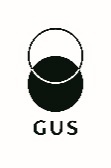 GŁÓWNY URZĄD STATYSTYCZNY, al. Niepodległości 208, 00-925 WarszawaPodstawa prawna: rozporządzenie Rady Ministrów z dnia 30 listopada 2015 r. (Dz. U. poz. 2009, z późn. zm.)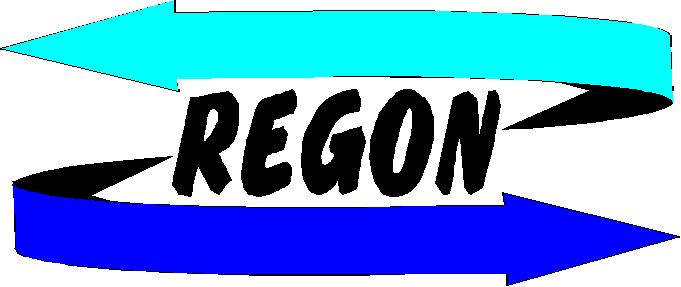 KRAJOWY REJESTR URZĘDOWY PODMIOTÓW GOSPODARKI NARODOWEJURZĄD STATYSTYCZNY W ................................................................................adrestel.: (XX) XXXXXXX, faks: (XX) XXXXXXX, e-mail: XXXXXX@stat.gov.pldata: .......................pieczęć US*.................................................................................. (podpis osoby upoważnionej 
przez Dyrektora Urzędu Statystycznego)*GŁÓWNY URZĄD STATYSTYCZNY, al. Niepodległości 208, 00-925 WarszawaPodstawa prawna: rozporządzenie Rady Ministrów z dnia 30 listopada 2015 r. (Dz. U. poz. 2009, z późn. zm.)KRAJOWY REJESTR URZĘDOWY PODMIOTÓW GOSPODARKI NARODOWEJURZĄD STATYSTYCZNY W ................................................................................adrestel.: (XX) XXXXXXX, faks: (XX) XXXXXXX, e-mail: XXXXXX@stat.gov.pldata: .......................pieczęć US*.................................................................................. (podpis osoby upoważnionej 
przez Dyrektora Urzędu Statystycznego)*GŁÓWNY URZĄD STATYSTYCZNY, al. Niepodległości 208, 00-925 WarszawaPodstawa prawna: rozporządzenie Rady Ministrów z dnia 30 listopada 2015 r. (Dz. U. poz. 2009, z późn. zm.)KRAJOWY REJESTR URZĘDOWY PODMIOTÓW GOSPODARKI NARODOWEJURZĄD STATYSTYCZNY W ................................................................................adrestel.: (XX) XXXXXXX, faks: (XX) XXXXXXX, e-mail: XXXXXX@stat.gov.pldata: .......................pieczęć US*.................................................................................. (podpis osoby upoważnionej 
przez Dyrektora Urzędu Statystycznego)*GŁÓWNY URZĄD STATYSTYCZNY, al. Niepodległości 208, 00-925 WarszawaPodstawa prawna: rozporządzenie Rady Ministrów z dnia 30 listopada 2015 r. (Dz. U. poz. 2009, z późn. zm.)KRAJOWY REJESTR URZĘDOWY PODMIOTÓW GOSPODARKI NARODOWEJURZĄD STATYSTYCZNY W ................................................................................adrestel.: (XX) XXXXXXX, faks: (XX) XXXXXXX, e-mail: XXXXXX@stat.gov.pldata: .......................pieczęć US*.................................................................................. (podpis osoby upoważnionej 
przez Dyrektora Urzędu Statystycznego) *GŁÓWNY URZĄD STATYSTYCZNY, al. Niepodległości 208, 00-925 WarszawaPodstawa prawna: rozporządzenie Rady Ministrów z dnia 30 listopada 2015 r. (Dz. U. poz. 2009, z późn. zm.)KRAJOWY REJESTR URZĘDOWY PODMIOTÓW GOSPODARKI NARODOWEJURZĄD STATYSTYCZNY W ................................................................................adrestel.: (XX) XXXXXXX, faks: (XX) XXXXXXX, e-mail: XXXXXX@stat.gov.pldata: .......................pieczęć US*.................................................................................. (podpis osoby upoważnionej 
przez Dyrektora Urzędu Statystycznego) *GŁÓWNY URZĄD STATYSTYCZNY, al. Niepodległości 208, 00-925 WarszawaPodstawa prawna: rozporządzenie Rady Ministrów z dnia 30 listopada 2015 r. (Dz. U. poz. 2009, z późn. zm.)KRAJOWY REJESTR URZĘDOWY PODMIOTÓW GOSPODARKI NARODOWEJURZĄD STATYSTYCZNY W ................................................................................adrestel.: (XX) XXXXXXX, faks: (XX) XXXXXXX, e-mail: XXXXXX@stat.gov.pldata: .......................pieczęć US*.................................................................................. (podpis osoby upoważnionej 
przez Dyrektora Urzędu Statystycznego)*GŁÓWNY URZĄD STATYSTYCZNY, al. Niepodległości 208, 00-925 WarszawaPodstawa prawna: rozporządzenie Rady Ministrów z dnia 30 listopada 2015 r. (Dz. U. poz. 2009, z późn. zm.)KRAJOWY REJESTR URZĘDOWY PODMIOTÓW GOSPODARKI NARODOWEJURZĄD STATYSTYCZNY W ................................................................................adrestel.: (XX) XXXXXXX, faks: (XX) XXXXXXX, e-mail: XXXXXX@stat.gov.pldata: .......................pieczęć US*.................................................................................. (podpis osoby upoważnionej 
przez Dyrektora Urzędu Statystycznego)*GŁÓWNY URZĄD STATYSTYCZNY, al. Niepodległości 208, 00-925 WarszawaPodstawa prawna: rozporządzenie Rady Ministrów z dnia 30 listopada 2015 r. (Dz. U. poz. 2009, z późn. zm.)KRAJOWY REJESTR URZĘDOWY PODMIOTÓW GOSPODARKI NARODOWEJURZĄD STATYSTYCZNY W ................................................................................adrestel.: (XX) XXXXXXX, faks: (XX) XXXXXXX, e-mail: XXXXXX@stat.gov.pldata: .......................pieczęć US*.................................................................................. (podpis osoby upoważnionej 
przez Dyrektora Urzędu Statystycznego)*GŁÓWNY URZĄD STATYSTYCZNY, al. Niepodległości 208, 00-925 WarszawaPodstawa prawna: rozporządzenie Rady Ministrów z dnia 30 listopada 2015 r. (Dz. U. poz. 2009, z późn. zm.)KRAJOWY REJESTR URZĘDOWY PODMIOTÓW GOSPODARKI NARODOWEJURZĄD STATYSTYCZNY W ................................................................................adrestel.: (XX) XXXXXXX, faks: (XX) XXXXXXX, e-mail: XXXXXX@stat.gov.pldata: .......................pieczęć US*.................................................................................. (podpis osoby upoważnionej 
przez Dyrektora Urzędu Statystycznego)*GŁÓWNY URZĄD STATYSTYCZNY, al. Niepodległości 208, 00-925 WarszawaPodstawa prawna: rozporządzenie Rady Ministrów z dnia 30 listopada 2015 r. (Dz. U. poz. 2009, z późn. zm.)KRAJOWY REJESTR URZĘDOWY PODMIOTÓW GOSPODARKI NARODOWEJURZĄD STATYSTYCZNY W ................................................................................adrestel.: (XX) XXXXXXX, faks: (XX) XXXXXXX, e-mail: XXXXXX@stat.gov.pldata: .......................pieczęć US*.................................................................................. (podpis osoby upoważnionej 
przez Dyrektora Urzędu Statystycznego)*